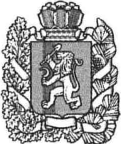 АДМИНИСТРАЦИЯ БОГУЧАНСКОГО  РАЙОНАПОСТАНОВЛЕНИЕ10.10. 2019 г                                      с.Богучаны                                          № 1006- пО внесении изменений в муниципальную программу «Развитие образования Богучанского района», утвержденную постановлением администрации Богучанского района от 01.11.2013 № 1390-пВ соответствии со статьей 179 Бюджетного кодекса РФ, постановлением администрации Богучанского района от 17.07.2013 № 849-п «Об утверждении Порядка принятия решений о разработке муниципальных программ Богучанского района, их формировании и реализации», статьями 7,8,47  Устава Богучанского района Красноярского края,ПОСТАНОВЛЯЮ:1. Внести изменения в муниципальную программу «Развитие образования Богучанского района», утвержденную постановлением администрации Богучанского района от 01.11.2013 № 1390-п, следующего содержания:1.1. В разделе 1. Паспорт муниципальной программы «Развитие образования Богучанского района» строку «Ресурсное обеспечение муниципальной программы, в том числе в разбивке по всем источникам финансирования, по годам реализации» читать в новой редакции:Раздел 10 «Информация о ресурсном обеспечении и прогнозной оценке расходов на реализацию целей муниципальной программы с учетом источников финансирования, а также перечень реализуемых мероприятий» читать в новой редакции:Объем финансирования программы составит   9 830 986 593,62 рублей, в том числе:по годам реализации:2014 год – 966 349 952,03 рублей;2015 год – 1 263 347 537,68  рублей;2016 год – 1 415 218 208,05 рублей;2017 год – 1 253 802 575,90 рублей;2018 год – 1 247 221 261,28 рублей;2019 год – 1 287 812 502,68 рублей;2020 год – 1 199 325 978,00 рублей;2021 год – 1 197 908 578,00 рублей Из них:средства федерального бюджета – 8 463 033,31 рублейпо годам реализации:2014 год – 0,00 рублей;2015 год – 2 776 000,00  рублей;2016 год – 3 930 480,00 рублей;2017 год – 1 756 553,31 рублей;2018 год – 0,00 рублей;2019 год – 0,00 рублей;2020 год- 0,00 рублей;2021 год- 0,00 рублей.средства краевого бюджета – 5 209 466 681,17 рублей в том числе:в 2014 году – 483 846 584,30 рублей;в 2015 году – 535 450 930 рублей; в 2016 году – 680 574 732,00 рублей;в 2017 году – 675 115 927,06 рублей;в 2018 году – 708 871 707,81 рублей;в 2019 году – 728 338 800,00 рублей;в 2020 году – 699 342 700,00 рублей;в 2021 году – 697 925 300,00 рублей.средства бюджета муниципального образования – 4 133 639 658,45 рублейв том числе:в 2014 году – 457 495 487,73 рублей;в 2015 году – 569 835 903,37 рублей;в 2016 году – 452 235 423,93 рублей;в 2017 году – 571 799 079,75 рублей;в 2018 году – 530 129 318,37 рублей;в 2019 году – 555 777 889,30 рублей;в 2020 году – 498 183 278,00 рублей;в 2021 году – 498 183 278,00 рублей.Внебюджетные источники – 479 417 220,69 рублейв том числе:в 2014 году – 25 007 880,00 рублей;в 2015 году – 155 284 704,31 рублей;в 2016 году – 278 477 572,12 рублей;в 2017 году -  5 131 015 ,78 рублей;в 2018 году -  8 220 235,10 рублей;в 2019 году -  3 695 813,38 рублей;в 2020 году -  1 800 000,00 рублей;в 2021 году -  1 800 000,00 рублей.1.2. В приложении № 5 к муниципальной программе «Развитие образования Богучанского района», в паспорте подпрограммы 1 «Развитие дошкольного, общего и дополнительного образования детей» строку «Объемы и источники финансирования подпрограммы» изложить в новой редакции:В разделе 2 пункт 2.7 «Обоснование финансовых, материальных и трудовых затрат (ресурсное обеспечение подпрограммы)» изложить в новой редакции:Подпрограмма финансируется за счет средств федерального бюджета, средств  краевого бюджета, районного бюджета и внебюджетных источников. Объем финансирования подпрограммы составит - 9 367 012 473,30 рублей, в том числе:2014 год – 925 886 568,34 рублей, в том числе за счет средств: федерального бюджета – 0,00;краевого бюджета − 482 530 184,30   рублей;	районного бюджета – 418 348 504,04 рублей;внебюджетных источников – 25 007 880,00 рублей2015 год – 1 219 111 261,63 рублей,  в том числе за счет средств: федерального бюджета – 2 776 000,00;краевого бюджета – 534 107 430,00 рублей;районного бюджета – 526 943 127,32 рублей;внебюджетных источников – 155 284 704,31 рублей.2016 год – 1 370 484 182,53  рублей,  в том числе за счет средств:федерального бюджета –3 930 480,00;краевого бюджета – 679 212 032,00 рублей;районного бюджета – 408 864 098,41  рублей;внебюджетных источников – 278 477 572,12 рублей.2017 год – 1 210 430 681,61  рублей, в том числе за счет средств:федерального бюджета – 1 756 553,31;краевого бюджета – 673 319 127,06   рублей;районного бюджета – 530 223 985,46 рублей;внебюджетных источников – 5 131 015,78 рублей;2018 год – 1 188 382 329,92  рублейв том числе за счет средств:федерального бюджета – 0,00;краевого бюджета – 696 834 276,81 рублей;районного бюджета – 483 327 818,01  рублей;внебюджетных источников – 8 220 235,10 рублей.2019 год – 1 208 181 415,27  рублейв том числе за счет средств:федерального бюджета – 0,00;краевого бюджета – 721 980 920,00   рублей;районного бюджета – 482 504 681,89 рублей;внебюджетных источников – 3 695 813,38 рублей.2020 год – 1 122 268 017,00  рублейв том числе за счет средств:федерального бюджета – 0,00;краевого бюджета – 688 771 600,00   рублей;районного бюджета – 431 696 417,00 рублей;внебюджетных источников – 1 800 000,00 рублей.2021 год – 1 122 268 017,00  рублейв том числе за счет средств:федерального бюджета – 0,00;краевого бюджета – 688 771 600,00   рублей;районного бюджета – 431 696 417,00 рублей;внебюджетных источников – 1 800 000,00 рублей.1.3. В приложении № 6 к муниципальной программе «Развитие образования Богучанского района», в паспорте подпрограммы 2 «Государственная поддержка детей сирот, расширение практики применения семейных форм воспитания»  строку «Объемы и источники финансирования подпрограммы» читать в новой редакции:В разделе 2 пункт 2.7 «Обоснование финансовых, материальных и трудовых затрат (ресурсное обеспечение подпрограммы)» читать в новой редакции:Подпрограмма финансируется за счет средств краевого бюджета.      Объем финансирования подпрограммы составит – 43 505 411,00 рублей, в том числе:Краевой бюджет: 2014 год – 1 316 400,00 рублей;2015 год – 1 343 500,00 рублей;2016 год – 1 362 700,00 рублей;2017 год – 1 362 700,00 рублей;	2018 год – 12 037 431,00 рублей;2019 год – 6 357 880,00 рублей;2020 год -  10 571 100,00 рублей;2021 год -  9 153 700,00 рублей.1.4. В приложении № 7 к муниципальной программе «Развитие образования Богучанского района» в паспорте подпрограммы 3 «Обеспечение реализации муниципальной программы и прочие мероприятия в области образования» строку «Объемы и источники финансирования подпрограммы» изложить в новой редакции:В разделе 2 пункт 2.7 «Обоснование финансовых, материальных и трудовых затрат (ресурсное обеспечение подпрограммы)» читать в новой редакции:Подпрограмма финансируется за счет средств краевого бюджета и районного бюджета.          Объем финансирования подпрограммы составит – 420 468 709,32 рублей, в том числе:краевой бюджет – 434 100,00 рублей;районный бюджет – 420 034 609,32 рублей.по годам:2014 год – районный бюджет -39 146 983,69 рублей;2015 год –  районный бюджет -42 892 776,05 рублей;2016 год –  районный бюджет -43 371 325,52 рублей;2017 год – 42 009 194,29 рублейв том числе:краевой бюджет – 434 100,00 рублей;районный бюджет – 41 575 094,29 рублей.2018 год – 46 801 500,36 рублей;в том числе:краевой бюджет – 0,00 рублей;районный бюджет – 46 801 500,36 рублей.2019 год – 73 273 207,41 рублей; в том числе:краевой бюджет – 0,00 рублей;районный бюджет – 73 273 207,41 рублей.2020 год  - 66 486 861,00 рублей. в том числе:краевой бюджет – 0,00 рублей;районный бюджет  – 66 486 861,00 рублей.2021 год  - 66 486 861,00 рублей. в том числе:краевой бюджет – 0,00 рублей;районный бюджет – 66 486 861,00 рублей.        1.5.  Приложение № 3 к  муниципальной программе «Развитие образования Богучанского района» изложить в новой редакции согласно приложению № 1 к настоящему постановлению.        1.6. Приложение № 2 к   муниципальной программе «Развитие образования Богучанского района» изложить в новой редакции согласно приложению № 2  к настоящему постановлению.          1.7. Приложение № 4 к   муниципальной программе «Развитие образования Богучанского района» изложить в новой редакции согласно приложению № 3  к настоящему постановлению.           1.8. Приложение № 2 к подпрограмме «Развитие дошкольного, общего и дополнительного образования» изложить в новой редакции согласно приложению № 4  к настоящему постановлению.        1.9. Приложение № 2 к подпрограмме 3 «Обеспечение реализации муниципальной программы и прочие мероприятия в области образования»  изложить в новой редакции согласно приложению № 5 к настоящему постановлению.       1.10. Приложение № 2 к подпрограмме 2 «Господдержка детей сирот, расширение практики применения семейных форм воспитания»  изложить в новой редакции согласно приложению № 6 к настоящему постановлению.        2. Контроль за исполнением настоящего постановления возложить на заместителя Главы Богучанского района по экономике и планированию  Н.В. Илиндееву.        3. Постановление вступает в силу после опубликования в Официальном вестнике Богучанского района.Исполняющий обязанностиГлавы Богучанского района                                                                   Н.В. ИлиндееваПриложение № 4  к постановлению администрации Богучанского района                      от "_10__" 10 __2019г. №   1006-п	"Приложение № 2к подпрограмме 1 «Развитие дошкольного, общего и дополнительного образования детей»"Перечень мероприятий подпрограммы с указанием объема средств на их реализацию и ожидаемых результатовРесурсное обеспечение муниципальной программы, в том числе в разбивке по всем источникам финансирования по годам реализацииОбъем финансирования программы составит 9 830 986 593,62 рублей, в том числе:по годам реализации:2014 год – 966 349 952,03 рублей;2015 год – 1 263 347 537,68  рублей;2016 год – 1 415 218 208,05 рублей;2017 год – 1 253 802 575,90 рублей;2018 год – 1 247 221 261,28 рублей;2019 год – 1 287 812 502,68 рублей;2020 год – 1 199 325 978,00 рублей;2021 год – 1 197 908 578,00 рублей.Из них:средства федерального бюджета – 8 463 033,31 рублейпо годам реализации:2014 год – 0,00 рублей;2015 год – 2 776 000,00  рублей;2016 год – 3 930 480,00 рублей;2017 год – 1 756 553,31 рублей;2018 год – 0,00 рублей;2019 год – 0,00 рублей;2020 год- 0,00 рублей;2021 год- 0,00 рублей.средства краевого бюджета – 5 209 466 681,17  рублей,   в том числе:в 2014 году – 483 846 584,30 рублей;в 2015 году – 535 450 930,00 рублей;в 2016 году – 680 574 732,00 рублей;в 2017 году – 675 115 927,06 рублей;в 2018 году – 708 871 707,81 рублей;в 2019 году – 728 338 800,00 рублей;в 2020 году – 699 342 700,00 рублей;в 2021 году – 697 925 300,00 рублей.средства бюджета муниципального образования – 4 133 639 658,45 рублейв том числе:в 2014 году – 457 495 487,73 рублей;в 2015 году – 569 835 903,37 рублей;в 2016 году – 452 235 423,93 рублей;в 2017 году – 571 799 079,75 рублей;в 2018 году – 530 129 318,37 рублей;в 2019 году – 555 777 889,30 рублей;в 2020 году – 498 183 278,00 рублей;в 2021 году – 498 183 278,00 рублей.Внебюджетные источники – 479 417 220,69 рублейв том числе:в 2014 году – 25 007 880,00 рублей;в 2015 году – 155 284 704,31 рублей;в 2016 году – 278 477 572,12 рублей;в 2017 году -  5 131 015,78 рублей;в 2018 году -  8 220 235,10 рублей;в 2019 году -  3 695 813,38 рублей;в 2020 году -  1 800 000,00 рублей;в 2021 году -  1 800 000,00 рублей.Объемы и источники финансирования подпрограммыПодпрограмма финансируется за счет средств  федерального бюджета, средств краевого бюджета, районного бюджета и внебюджетных источников.Объем финансирования подпрограммы составит 9 367 012 473,30  рублей;в том числе по годам:2014 год – 925 886 568,34 рублей, в том числе за счет средств: федерального бюджета – 0,00;краевого бюджета − 482 530 184,30   рублей;	районного бюджета – 418 348 504,04 рублей;внебюджетных источников – 25 007 880,00 рублей2015 год – 1 219 111 261,63 рублей,  в том числе за счет средств: федерального бюджета – 2 776 000,00;краевого бюджета – 534 107 430,00 рублей;районного бюджета – 526 943 127,32 рублей;внебюджетных источников – 155 284 704,31 рублей.2016 год – 1 370 484 182,53 рублей,  в том числе за счет средств:федерального бюджета – 3 930 480,00;краевого бюджета – 679 212 032,00 рублей;районного бюджета – 408 864 098 41 рублей;внебюджетных источников – 278 477 572,12 рублей.2017 год – 1 210 430 681,61  рублей, в том числе за счет средств:федерального бюджета – 1 756 553,31;краевого бюджета – 696 834 276,81   рублей;районного бюджета – 530 223 985,46 рублей;внебюджетных источников – 5 131 015,78 рублей;2018 год – 1 188 382 329,92  рублейв том числе за счет средств:федерального бюджета – 0,00;краевого бюджета – 696 834 276,81 рублей;районного бюджета – 483 327 818,01  рублей;внебюджетных источников – 8 220 235,10 рублей.2019 год – 1 208 181 415,27  рублейв том числе за счет средств:федерального бюджета – 0,00;краевого бюджета – 721 980 920,00   рублей;районного бюджета – 482 504 681,89 рублей;внебюджетных источников – 3 695 813,38 рублей.2020 год – 1 122 268 017,00  рублейв том числе за счет средств:федерального бюджета – 0,00;краевого бюджета – 688 771 600,00   рублей;районного бюджета – 431 696 417,00 рублей;внебюджетных источников – 1 800 000,00 рублей.2021 год – 1 122 268 017,00  рублейв том числе за счет средств:федерального бюджета – 0,00;краевого бюджета – 688 771 600,00   рублей;районного бюджета – 431 696 417,00 рублей;внебюджетных источников – 1 800 000,00 рублей.Объемы и источники финансирования подпрограммыПодпрограмма финансируется за счет средств краевого бюджета.Объем финансирования подпрограммы составит:  Всего – 43 505 411,00 рублей, в том числе:краевой бюджет:2014 год – 1 316 400,00 рублей;2015 год – 1 343 500,00 рублей;2016 год – 1 362 700,00 рублей;2017 год – 1 362 700,00 рублей;	2018 год – 12 037 431,00 рублей;2019 год – 6 357 880,00 рублей;2020 год -  10 571 100,00 рублей;2021 год – 9 153 700,00 рублей.Объемы и источники финансирования подпрограммыПодпрограмма финансируется за счет средств краевого бюджета и  районного бюджета.Объем финансирования подпрограммы составит:  Всего – 420 468 709,32 рублей, в том числе:краевой бюджет – 434 100,00 рублей;районный бюджет – 420 034 609,32 рублей.2014 год – 39 146 983,69 рублей;2015 год – 42 892 776,05 рублей;2016 год – 43 371 325,52 рублей;2017 год – 42 009 194,29 рублейв том числе:краевой бюджет – 434 100,00 рублей;районный бюджет – 41 575 094,29 рублей.2018 год – 46 801 500,36 рублей;в том числе:краевой бюджет – 0,00 рублей;районный бюджет – 46 801 500,36 рублей.2019 год – 73 273 207,41 рублей; в том числе:краевой бюджет – 0,00 рублей;районный бюджет – 73 273 207,41 рублей.2020 год - 66 486 861,00 рублей. в том числе:краевой бюджет – 0,00 рублей;районный бюджет – 66 486 861,00 рублей.2021 год - 66 486 861,00 рублей. в том числе:краевой бюджет – 0,00 рублей;районный бюджет – 66 486 861,00 рублей.Приложение № 1
к постановлению администрации Богучанского района
от "_10__" ____10______ 2019 г № 1106-пПриложение № 3
к муниципальной программе 
«Развитие образования Богучанского района»Информация о ресурсном обеспечении и прогнозной оценке расходов на реализацию целей муниципальной  программы  с учетом источников финансирования, в том числе средств федерального бюджета, краевого бюджета и бюджета муниципального образования Богучанский районПриложение № 2 к постановлению администрации Богучанского района                                                       от "_10__" 10  2019 №   1006-пПриложение № 2 к муниципальной программе «Развитие образования 
Богучанского района"Информация о распределении планируемых расходов по отдельным мероприятиям программ, подпрограммам муниципальной программыСтатус (муниципальная программа, подпрограмма)Наименование программы, подпрограммыНаименование ГРБСКод бюджетной классификацииКод бюджетной классификацииКод бюджетной классификацииКод бюджетной классификацииРасходы в рублях, годыРасходы в рублях, годыРасходы в рублях, годыРасходы в рублях, годыРасходы в рублях, годыРасходы в рублях, годыРасходы в рублях, годыРасходы в рублях, годыРасходы в рублях, годыСтатус (муниципальная программа, подпрограмма)Наименование программы, подпрограммыНаименование ГРБСГРБСРз ПрЦСРВР2014 год2015 год2016  год2017 год2018 год 2019 год2020 год2021 годИтого на периодМуниципальная  программа«Развитие образования 
Богучанского района»всего расходное обязательство по программе в том числе по ГРБС:ХХХ       966 349 952,03             1 263 347 537,68               1 415 218 208,05               1 253 802 575,90            1 247 221 261,28           1 287 812 502,68          1 199 325 978,00            1 197 908 578,00        9 830 986 593,62   Муниципальная  программа«Развитие образования 
Богучанского района»Управление образования администрации Богучанского района875ХХХ           944 127 745,30                 1 066 480 045,87                   1 104 992 923,30                   1 137 960 196,36                1 231 083 866,13               1 286 395 102,68              1 193 656 478,00                1 193 656 478,00        9 158 352 835,64   Муниципальная  программа«Развитие образования 
Богучанского района»Управление социальной защиты населения администрации Богучанского района848ХХХ198 206,73 0,00 0,00 0,00 0,00 0,000,000,00                198 206,73   Муниципальная  программа«Развитие образования 
Богучанского района»МКУ "Муниципальная служба заказчика"830ХХХ22 024 000,00 196 867 491,81 310 225 284,75 115 842 379,54 7 067 495,15 0,000,000,00        652 026 651,25   Муниципальная  программа«Развитие образования 
Богучанского района»Управление муниципальной собственностью Богучанского района863ХХХ0,00 0,00 0,00 0,00 3 964 984,12 1 417 400,00 5 669 500,00                     4 252 100,00             15 303 984,12   Муниципальная  программа«Развитие образования 
Богучанского района»Администрация Богучанского района806ХХХ0,00 0,00 0,00 0,00 5 104 915,88 0,00 0,00 0,00             5 104 915,88   Подпрограмма 1«Развитие дошкольного, общего и дополнительного образования детей»всего расходное обязательство по подпрограмме в том числе по ГРБС:ХХХХ       925 886 568,34             1 219 111 261,63               1 370 484 182,53               1 210 430 681,61            1 188 382 329,92           1 208 181 415,27          1 122 268 017,00            1 122 268 017,00        9 367 012 473,30   Подпрограмма 1«Развитие дошкольного, общего и дополнительного образования детей»Управление образования администрации Богучанского района875ХХХ           903 664 361,61                 1 022 243 769,82                   1 060 258 897,78                   1 094 588 302,07                1 181 314 834,77               1 208 181 415,27              1 122 268 017,00                1 122 268 017,00        8 714 787 615,32   Подпрограмма 1«Развитие дошкольного, общего и дополнительного образования детей»Управление социальной защиты населения администрации Богучанского района848ХХХ198206,730,000,000,000,000,000,000,00                198 206,73   Подпрограмма 1«Развитие дошкольного, общего и дополнительного образования детей»МКУ "Муниципальная служба заказчика"830ХХХ22 024 000,00 196 867 491,81 310 225 284,75 115 842 379,54 7 067 495,15 0,000,000,00        652 026 651,25   Подпрограмма 2«Государственная поддержка детей сирот, расширение практики применения семейных форм воспитания»всего расходное обязательство по подпрограмме в том числе по ГРБС:875ХХХ            1 316 400,00                     1 343 500,00                       1 362 700,00                       1 362 700,00                  12 037 431,00                   6 357 880,00               10 571 100,00                    9 153 700,00             43 505 411,00   Подпрограмма 2«Государственная поддержка детей сирот, расширение практики применения семейных форм воспитания»Управление образования администрации Богучанского района875ХХХ               1 316 400,00                        1 343 500,00                          1 362 700,00                          1 362 700,00                       2 967 531,00                      4 940 480,00                     4 901 600,00                       4 901 600,00             23 096 511,00   Подпрограмма 2«Государственная поддержка детей сирот, расширение практики применения семейных форм воспитания»Управление муниципальной собственностью Богучанского района863ХХХ0,000,000,000,00                    3 964 984,12                      1 417 400,00                     5 669 500,00                       4 252 100,00             15 303 984,12   Подпрограмма 2«Государственная поддержка детей сирот, расширение практики применения семейных форм воспитания»Администрация Богучанского района806ХХХ0,000,000,000,00                    5 104 915,88   0,000,000,00             5 104 915,88   Подпрограмма 3«Обеспечение реализации муниципальной программы и прочие мероприятия в области образования»всего расходное обязательство по подпрограмме в том числе по ГРБС:875ХХХ         39 146 983,69                  42 892 776,05                     43 371 325,52                     42 009 194,29                  46 801 500,36                73 273 207,41               66 486 861,00                  66 486 861,00           420 468 709,32   Подпрограмма 3«Обеспечение реализации муниципальной программы и прочие мероприятия в области образования»Управление образования администрации Богучанского района875ХХХ             39 146 983,69                      42 892 776,05                        43 371 325,52                        42 009 194,29                     46 801 500,36                    73 273 207,41                   66 486 861,00                     66 486 861,00           420 468 709,32   Приложение № 3 к  постановлению администрации Богучанского района                              от "__10_" ___10___2019г. №  1006-пПриложение № 4 к  муниципальной программе "Развитие образования Богучанского района"Прогноз сводных показателей муниципальных заданий Наименование услуги, показателя объема услуги (работы)Значение показателя объема услуги (работы)Значение показателя объема услуги (работы)Значение показателя объема услуги (работы)Значение показателя объема услуги (работы)Значение показателя объема услуги (работы)Значение показателя объема услуги (работы)Значение показателя объема услуги (работы)Значение показателя объема услуги (работы)Значение показателя объема услуги (работы)Расходы  бюджета на оказание (выполнение) муниципальной услуги (работы),  руб.Расходы  бюджета на оказание (выполнение) муниципальной услуги (работы),  руб.Расходы  бюджета на оказание (выполнение) муниципальной услуги (работы),  руб.Расходы  бюджета на оказание (выполнение) муниципальной услуги (работы),  руб.Расходы  бюджета на оказание (выполнение) муниципальной услуги (работы),  руб.Расходы  бюджета на оказание (выполнение) муниципальной услуги (работы),  руб.Расходы  бюджета на оказание (выполнение) муниципальной услуги (работы),  руб.Расходы  бюджета на оказание (выполнение) муниципальной услуги (работы),  руб.Расходы  бюджета на оказание (выполнение) муниципальной услуги (работы),  руб.Расходы  бюджета на оказание (выполнение) муниципальной услуги (работы),  руб.Наименование услуги, показателя объема услуги (работы)2012 год2013 год2014 год2015 год2016 год2017 год2018 год2019 год2020 год2021 год2012 год2013 год2014 год2015 год2016 год2017 год2018 год2019 год2020 год2021 годПодпрограмма 1. «Развитие дошкольного, общего и дополнительного образования детей»Подпрограмма 1. «Развитие дошкольного, общего и дополнительного образования детей»Подпрограмма 1. «Развитие дошкольного, общего и дополнительного образования детей»Подпрограмма 1. «Развитие дошкольного, общего и дополнительного образования детей»Подпрограмма 1. «Развитие дошкольного, общего и дополнительного образования детей»Подпрограмма 1. «Развитие дошкольного, общего и дополнительного образования детей»Подпрограмма 1. «Развитие дошкольного, общего и дополнительного образования детей»Подпрограмма 1. «Развитие дошкольного, общего и дополнительного образования детей»Подпрограмма 1. «Развитие дошкольного, общего и дополнительного образования детей»Подпрограмма 1. «Развитие дошкольного, общего и дополнительного образования детей»Подпрограмма 1. «Развитие дошкольного, общего и дополнительного образования детей»Подпрограмма 1. «Развитие дошкольного, общего и дополнительного образования детей»Подпрограмма 1. «Развитие дошкольного, общего и дополнительного образования детей»Подпрограмма 1. «Развитие дошкольного, общего и дополнительного образования детей»Подпрограмма 1. «Развитие дошкольного, общего и дополнительного образования детей»Подпрограмма 1. «Развитие дошкольного, общего и дополнительного образования детей»Подпрограмма 1. «Развитие дошкольного, общего и дополнительного образования детей»Подпрограмма 1. «Развитие дошкольного, общего и дополнительного образования детей»Подпрограмма 1. «Развитие дошкольного, общего и дополнительного образования детей»Подпрограмма 1. «Развитие дошкольного, общего и дополнительного образования детей»Подпрограмма 1. «Развитие дошкольного, общего и дополнительного образования детей»Наименование  услуги и ее содержание: предоставление начального общего, основного общего, среднего (полного) общего образования по общеобразовательным программам.Наименование  услуги и ее содержание: предоставление начального общего, основного общего, среднего (полного) общего образования по общеобразовательным программам.Наименование  услуги и ее содержание: предоставление начального общего, основного общего, среднего (полного) общего образования по общеобразовательным программам.Наименование  услуги и ее содержание: предоставление начального общего, основного общего, среднего (полного) общего образования по общеобразовательным программам.Наименование  услуги и ее содержание: предоставление начального общего, основного общего, среднего (полного) общего образования по общеобразовательным программам.Наименование  услуги и ее содержание: предоставление начального общего, основного общего, среднего (полного) общего образования по общеобразовательным программам.Наименование  услуги и ее содержание: предоставление начального общего, основного общего, среднего (полного) общего образования по общеобразовательным программам.Наименование  услуги и ее содержание: предоставление начального общего, основного общего, среднего (полного) общего образования по общеобразовательным программам.Наименование  услуги и ее содержание: предоставление начального общего, основного общего, среднего (полного) общего образования по общеобразовательным программам.Наименование  услуги и ее содержание: предоставление начального общего, основного общего, среднего (полного) общего образования по общеобразовательным программам.Наименование  услуги и ее содержание: предоставление начального общего, основного общего, среднего (полного) общего образования по общеобразовательным программам.Наименование  услуги и ее содержание: предоставление начального общего, основного общего, среднего (полного) общего образования по общеобразовательным программам.Наименование  услуги и ее содержание: предоставление начального общего, основного общего, среднего (полного) общего образования по общеобразовательным программам.Наименование  услуги и ее содержание: предоставление начального общего, основного общего, среднего (полного) общего образования по общеобразовательным программам.Наименование  услуги и ее содержание: предоставление начального общего, основного общего, среднего (полного) общего образования по общеобразовательным программам.Наименование  услуги и ее содержание: предоставление начального общего, основного общего, среднего (полного) общего образования по общеобразовательным программам.Наименование  услуги и ее содержание: предоставление начального общего, основного общего, среднего (полного) общего образования по общеобразовательным программам.Наименование  услуги и ее содержание: предоставление начального общего, основного общего, среднего (полного) общего образования по общеобразовательным программам.Наименование  услуги и ее содержание: предоставление начального общего, основного общего, среднего (полного) общего образования по общеобразовательным программам.Наименование  услуги и ее содержание: предоставление начального общего, основного общего, среднего (полного) общего образования по общеобразовательным программам.Наименование  услуги и ее содержание: предоставление начального общего, основного общего, среднего (полного) общего образования по общеобразовательным программам.Показатель объема услуги:176168160160171-----23611533,1131153661,2529157488,0031789665,4630709285,010,000,000,000,000,00Показатель объема услуги:198193180180184-----23611533,1131153661,2529157488,0031789665,4630709285,010,000,000,000,000,00Показатель объема услуги:2950585852-----23611533,1131153661,2529157488,0031789665,4630709285,010,000,000,000,000,00Показатель объема услуги:33603360336033603360336033603360336033600,006591522,285379146,285242074,44808988,64732178,166141962,007663700,006923100,06923100,0Показатель объема услуги:1601601601601601601601601601600,006591522,285379146,285242074,44808988,64732178,166141962,007663700,006923100,06923100,0Наименование  услуги и ее содержание: организация предоставления дополнительного образования детейНаименование  услуги и ее содержание: организация предоставления дополнительного образования детейНаименование  услуги и ее содержание: организация предоставления дополнительного образования детейНаименование  услуги и ее содержание: организация предоставления дополнительного образования детейНаименование  услуги и ее содержание: организация предоставления дополнительного образования детейНаименование  услуги и ее содержание: организация предоставления дополнительного образования детейНаименование  услуги и ее содержание: организация предоставления дополнительного образования детейНаименование  услуги и ее содержание: организация предоставления дополнительного образования детейНаименование  услуги и ее содержание: организация предоставления дополнительного образования детейНаименование  услуги и ее содержание: организация предоставления дополнительного образования детейНаименование  услуги и ее содержание: организация предоставления дополнительного образования детейНаименование  услуги и ее содержание: организация предоставления дополнительного образования детейНаименование  услуги и ее содержание: организация предоставления дополнительного образования детейНаименование  услуги и ее содержание: организация предоставления дополнительного образования детейНаименование  услуги и ее содержание: организация предоставления дополнительного образования детейНаименование  услуги и ее содержание: организация предоставления дополнительного образования детейНаименование  услуги и ее содержание: организация предоставления дополнительного образования детейНаименование  услуги и ее содержание: организация предоставления дополнительного образования детейНаименование  услуги и ее содержание: организация предоставления дополнительного образования детейНаименование  услуги и ее содержание: организация предоставления дополнительного образования детейНаименование  услуги и ее содержание: организация предоставления дополнительного образования детейПоказатель объема услуги:----8296907027207207200,000,000,000,0014727522,4113433176,0015689704,5016567247,115096351,015096351,0Показатель объема услуги:2262962102523099230992309920,000,000,000,0014727522,4113433176,0015689704,5016567247,115096351,015096351,0№ п/пЦели, задачи, мероприятия ГРБСКод бюджетной классификацииКод бюджетной классификацииКод бюджетной классификацииКод бюджетной классификацииОжидаемый результат от реализации подпрограммного мероприятия 
(в натуральном выражении)№ п/пЦели, задачи, мероприятия ГРБСГРБСРз ПрЦСРВР2014 год2015 год2016 год2017 год2018 год2019 год2020 год2021 годИтого на периодОжидаемый результат от реализации подпрограммного мероприятия 
(в натуральном выражении)Цель: создание в системе дошкольного, общего и дополнительного образования равных возможностей для современного качественного образования, позитивной социализации детей и оздоровления детей в летний периодЦель: создание в системе дошкольного, общего и дополнительного образования равных возможностей для современного качественного образования, позитивной социализации детей и оздоровления детей в летний периодЦель: создание в системе дошкольного, общего и дополнительного образования равных возможностей для современного качественного образования, позитивной социализации детей и оздоровления детей в летний периодЦель: создание в системе дошкольного, общего и дополнительного образования равных возможностей для современного качественного образования, позитивной социализации детей и оздоровления детей в летний периодЦель: создание в системе дошкольного, общего и дополнительного образования равных возможностей для современного качественного образования, позитивной социализации детей и оздоровления детей в летний периодЦель: создание в системе дошкольного, общего и дополнительного образования равных возможностей для современного качественного образования, позитивной социализации детей и оздоровления детей в летний периодЦель: создание в системе дошкольного, общего и дополнительного образования равных возможностей для современного качественного образования, позитивной социализации детей и оздоровления детей в летний периодЦель: создание в системе дошкольного, общего и дополнительного образования равных возможностей для современного качественного образования, позитивной социализации детей и оздоровления детей в летний периодЦель: создание в системе дошкольного, общего и дополнительного образования равных возможностей для современного качественного образования, позитивной социализации детей и оздоровления детей в летний периодЦель: создание в системе дошкольного, общего и дополнительного образования равных возможностей для современного качественного образования, позитивной социализации детей и оздоровления детей в летний периодЦель: создание в системе дошкольного, общего и дополнительного образования равных возможностей для современного качественного образования, позитивной социализации детей и оздоровления детей в летний периодЦель: создание в системе дошкольного, общего и дополнительного образования равных возможностей для современного качественного образования, позитивной социализации детей и оздоровления детей в летний периодЦель: создание в системе дошкольного, общего и дополнительного образования равных возможностей для современного качественного образования, позитивной социализации детей и оздоровления детей в летний периодЦель: создание в системе дошкольного, общего и дополнительного образования равных возможностей для современного качественного образования, позитивной социализации детей и оздоровления детей в летний периодЦель: создание в системе дошкольного, общего и дополнительного образования равных возможностей для современного качественного образования, позитивной социализации детей и оздоровления детей в летний периодЦель: создание в системе дошкольного, общего и дополнительного образования равных возможностей для современного качественного образования, позитивной социализации детей и оздоровления детей в летний периодЦель: создание в системе дошкольного, общего и дополнительного образования равных возможностей для современного качественного образования, позитивной социализации детей и оздоровления детей в летний периодЗадача № 1 Обеспечить доступность дошкольного образования, соответствующего единому стандарту качества дошкольного образованияЗадача № 1 Обеспечить доступность дошкольного образования, соответствующего единому стандарту качества дошкольного образованияЗадача № 1 Обеспечить доступность дошкольного образования, соответствующего единому стандарту качества дошкольного образованияЗадача № 1 Обеспечить доступность дошкольного образования, соответствующего единому стандарту качества дошкольного образованияЗадача № 1 Обеспечить доступность дошкольного образования, соответствующего единому стандарту качества дошкольного образованияЗадача № 1 Обеспечить доступность дошкольного образования, соответствующего единому стандарту качества дошкольного образованияЗадача № 1 Обеспечить доступность дошкольного образования, соответствующего единому стандарту качества дошкольного образованияЗадача № 1 Обеспечить доступность дошкольного образования, соответствующего единому стандарту качества дошкольного образованияЗадача № 1 Обеспечить доступность дошкольного образования, соответствующего единому стандарту качества дошкольного образованияЗадача № 1 Обеспечить доступность дошкольного образования, соответствующего единому стандарту качества дошкольного образованияЗадача № 1 Обеспечить доступность дошкольного образования, соответствующего единому стандарту качества дошкольного образованияЗадача № 1 Обеспечить доступность дошкольного образования, соответствующего единому стандарту качества дошкольного образованияЗадача № 1 Обеспечить доступность дошкольного образования, соответствующего единому стандарту качества дошкольного образованияЗадача № 1 Обеспечить доступность дошкольного образования, соответствующего единому стандарту качества дошкольного образованияЗадача № 1 Обеспечить доступность дошкольного образования, соответствующего единому стандарту качества дошкольного образованияЗадача № 1 Обеспечить доступность дошкольного образования, соответствующего единому стандарту качества дошкольного образованияЗадача № 1 Обеспечить доступность дошкольного образования, соответствующего единому стандарту качества дошкольного образования1.1.1Реализация основных общеобразовательных программ дошкольного образования.Управление образования администрации Богучанского района, муниципальные образовательные учреждения87507 01011758811192 407 744,0297 336 504,120,000,000,000,000,000,00189 744 248,14Получат услуги дошкольного образования:                         2014 год - 2281 детей;               2015 год - 2388 детей;                 2016 год - 2388 детей;            2017 год - 2339 детей;                2018 год - 2412 детей;                        2019 год - 2304 детей;                    2020 год - 2304 детей.               2021 год - 2446 детей1.1.1Реализация основных общеобразовательных программ дошкольного образования.Управление образования администрации Богучанского района, муниципальные образовательные учреждения87507 0101100758801110,000,0082 149 067,9678 293 066,6183 062 968,3294 537 756,0082 669 030,0082 669 030,00503 380 918,89Получат услуги дошкольного образования:                         2014 год - 2281 детей;               2015 год - 2388 детей;                 2016 год - 2388 детей;            2017 год - 2339 детей;                2018 год - 2412 детей;                        2019 год - 2304 детей;                    2020 год - 2304 детей.               2021 год - 2446 детей1.1.1Реализация основных общеобразовательных программ дошкольного образования.Управление образования администрации Богучанского района, муниципальные образовательные учреждения87507 010117588112379 756,65504 938,580,000,000,000,000,000,00884 695,23Получат услуги дошкольного образования:                         2014 год - 2281 детей;               2015 год - 2388 детей;                 2016 год - 2388 детей;            2017 год - 2339 детей;                2018 год - 2412 детей;                        2019 год - 2304 детей;                    2020 год - 2304 детей.               2021 год - 2446 детей1.1.1Реализация основных общеобразовательных программ дошкольного образования.Управление образования администрации Богучанского района, муниципальные образовательные учреждения87507 0101100758801120,000,001 328 209,282 073 009,671 525 997,802 440 758,472 417 500,002 417 500,0012 202 975,22Получат услуги дошкольного образования:                         2014 год - 2281 детей;               2015 год - 2388 детей;                 2016 год - 2388 детей;            2017 год - 2339 детей;                2018 год - 2412 детей;                        2019 год - 2304 детей;                    2020 год - 2304 детей.               2021 год - 2446 детей1.1.1Реализация основных общеобразовательных программ дошкольного образования.Управление образования администрации Богучанского района, муниципальные образовательные учреждения87507 0101100758801190,000,0024 583 190,9124 513 383,3225 606 015,6828 519 022,0024 966 048,0024 966 048,00153 153 707,91Получат услуги дошкольного образования:                         2014 год - 2281 детей;               2015 год - 2388 детей;                 2016 год - 2388 детей;            2017 год - 2339 детей;                2018 год - 2412 детей;                        2019 год - 2304 детей;                    2020 год - 2304 детей.               2021 год - 2446 детей1.1.1Реализация основных общеобразовательных программ дошкольного образования.Управление образования администрации Богучанского района, муниципальные образовательные учреждения87507 0101175882444 863 899,3320 783 657,300,000,000,000,000,000,0025 647 556,63Получат услуги дошкольного образования:                         2014 год - 2281 детей;               2015 год - 2388 детей;                 2016 год - 2388 детей;            2017 год - 2339 детей;                2018 год - 2412 детей;                        2019 год - 2304 детей;                    2020 год - 2304 детей.               2021 год - 2446 детей1.1.1Реализация основных общеобразовательных программ дошкольного образования.Управление образования администрации Богучанского района, муниципальные образовательные учреждения87507 0101100758802440,000,0013 772 861,5416 873 540,4016 153 815,8617 125 463,5317 171 322,0017 171 322,0098 268 325,33Получат услуги дошкольного образования:                         2014 год - 2281 детей;               2015 год - 2388 детей;                 2016 год - 2388 детей;            2017 год - 2339 детей;                2018 год - 2412 детей;                        2019 год - 2304 детей;                    2020 год - 2304 детей.               2021 год - 2446 детей1.1.1Реализация основных общеобразовательных программ дошкольного образования.Управление образования администрации Богучанского района, муниципальные образовательные учреждения87507 0101100740801110,000,0044 528 468,3348 417 637,1655 577 718,7957 078 686,0051 484 356,0051 484 356,00308 571 222,28Получат услуги дошкольного образования:                         2014 год - 2281 детей;               2015 год - 2388 детей;                 2016 год - 2388 детей;            2017 год - 2339 детей;                2018 год - 2412 детей;                        2019 год - 2304 детей;                    2020 год - 2304 детей.               2021 год - 2446 детей1.1.1Реализация основных общеобразовательных программ дошкольного образования.Управление образования администрации Богучанского района, муниципальные образовательные учреждения87507 0101100740801120,000,00458 227,41603 260,10625 151,161 423 654,751 564 500,001 564 500,006 239 293,42Получат услуги дошкольного образования:                         2014 год - 2281 детей;               2015 год - 2388 детей;                 2016 год - 2388 детей;            2017 год - 2339 детей;                2018 год - 2412 детей;                        2019 год - 2304 детей;                    2020 год - 2304 детей.               2021 год - 2446 детей1.1.1Реализация основных общеобразовательных программ дошкольного образования.Управление образования администрации Богучанского района, муниципальные образовательные учреждения875 07 0101100740801190,000,0013 923 221,4615 188 063,8017 091 367,8417 237 803,0015 548 273,0015 548 273,0094 537 002,10Получат услуги дошкольного образования:                         2014 год - 2281 детей;               2015 год - 2388 детей;                 2016 год - 2388 детей;            2017 год - 2339 детей;                2018 год - 2412 детей;                        2019 год - 2304 детей;                    2020 год - 2304 детей.               2021 год - 2446 детей1.1.1Реализация основных общеобразовательных программ дошкольного образования.Управление образования администрации Богучанского района, муниципальные образовательные учреждения87507 0101100758808520,000,00141 716,134 800,00800,0022 600,000,000,00169 916,13Получат услуги дошкольного образования:                         2014 год - 2281 детей;               2015 год - 2388 детей;                 2016 год - 2388 детей;            2017 год - 2339 детей;                2018 год - 2412 детей;                        2019 год - 2304 детей;                    2020 год - 2304 детей.               2021 год - 2446 детей1.1.1Реализация основных общеобразовательных программ дошкольного образования.Управление образования администрации Богучанского района, муниципальные образовательные учреждения87507 0101100758808530,000,0054,180,003 022,340,000,000,003 076,52Получат услуги дошкольного образования:                         2014 год - 2281 детей;               2015 год - 2388 детей;                 2016 год - 2388 детей;            2017 год - 2339 детей;                2018 год - 2412 детей;                        2019 год - 2304 детей;                    2020 год - 2304 детей.               2021 год - 2446 детей1.1.1Реализация основных общеобразовательных программ дошкольного образования.Управление образования администрации Богучанского района, муниципальные образовательные учреждения87507 0101100740802440,000,002 011 282,803 420 198,942 248 962,211 276 116,251 135 271,001 135 271,0011 227 102,20Получат услуги дошкольного образования:                         2014 год - 2281 детей;               2015 год - 2388 детей;                 2016 год - 2388 детей;            2017 год - 2339 детей;                2018 год - 2412 детей;                        2019 год - 2304 детей;                    2020 год - 2304 детей.               2021 год - 2446 детей1.1.1Реализация основных общеобразовательных программ дошкольного образования.Управление образования администрации Богучанского района, муниципальные образовательные учреждения87507 0101175642440,000,000,000,000,000,000,000,000,00Получат услуги дошкольного образования:                         2014 год - 2281 детей;               2015 год - 2388 детей;                 2016 год - 2388 детей;            2017 год - 2339 детей;                2018 год - 2412 детей;                        2019 год - 2304 детей;                    2020 год - 2304 детей.               2021 год - 2446 детей1.1.1Реализация основных общеобразовательных программ дошкольного образования.Управление образования администрации Богучанского района, муниципальные образовательные учреждения87510 030117554244468 000,00 55 800,00 0,00 0,00 0,00 0,00 0,00 0,00 523 800,00Получат услуги дошкольного образования:                         2014 год - 2281 детей;               2015 год - 2388 детей;                 2016 год - 2388 детей;            2017 год - 2339 детей;                2018 год - 2412 детей;                        2019 год - 2304 детей;                    2020 год - 2304 детей.               2021 год - 2446 детей1.1.1Реализация основных общеобразовательных программ дошкольного образования.Управление образования администрации Богучанского района, муниципальные образовательные учреждения87510 0301100755402440,00 0,00 981 100,00 382 100,00 735 800,00 734 200,00 734 200,00 734 200,00 4 301 600,00Получат услуги дошкольного образования:                         2014 год - 2281 детей;               2015 год - 2388 детей;                 2016 год - 2388 детей;            2017 год - 2339 детей;                2018 год - 2412 детей;                        2019 год - 2304 детей;                    2020 год - 2304 детей.               2021 год - 2446 детейСоздание условий для предоставления общедоступного и бесплатного дошкольного образования, содержание детей, присмотр и уход.Управление образования администрации Богучанского района, муниципальные образовательные учреждения87507 01011400111160 666 932,2568 921 926,100,000,000,000,000,000,00129 588 858,35Получат услуги дошкольного образования:                         2014 год - 2281 детей;               2015 год - 2388 детей;                 2016 год - 2388 детей;            2017 год - 2339 детей;                2018 год - 2412 детей;                        2019 год - 2304 детей;                    2020 год - 2304 детей.               2021 год - 2446 детейСоздание условий для предоставления общедоступного и бесплатного дошкольного образования, содержание детей, присмотр и уход.Управление образования администрации Богучанского района, муниципальные образовательные учреждения87507 0101100400101110,000,0023 355 671,6824 641 005,4825 360 321,8419 379 352,0019 379 352,0019 379 352,00131 495 055,00Получат услуги дошкольного образования:                         2014 год - 2281 детей;               2015 год - 2388 детей;                 2016 год - 2388 детей;            2017 год - 2339 детей;                2018 год - 2412 детей;                        2019 год - 2304 детей;                    2020 год - 2304 детей.               2021 год - 2446 детейСоздание условий для предоставления общедоступного и бесплатного дошкольного образования, содержание детей, присмотр и уход.Управление образования администрации Богучанского района, муниципальные образовательные учреждения87507 0101100400101120,000,0049 862,4255 560,0066 605,2538 130,810,000,00210 158,48Получат услуги дошкольного образования:                         2014 год - 2281 детей;               2015 год - 2388 детей;                 2016 год - 2388 детей;            2017 год - 2339 детей;                2018 год - 2412 детей;                        2019 год - 2304 детей;                    2020 год - 2304 детей.               2021 год - 2446 детейСоздание условий для предоставления общедоступного и бесплатного дошкольного образования, содержание детей, присмотр и уход.Управление образования администрации Богучанского района, муниципальные образовательные учреждения87507 0101100400102120,000,000,000,000,000,000,000,000,00Получат услуги дошкольного образования:                         2014 год - 2281 детей;               2015 год - 2388 детей;                 2016 год - 2388 детей;            2017 год - 2339 детей;                2018 год - 2412 детей;                        2019 год - 2304 детей;                    2020 год - 2304 детей.               2021 год - 2446 детейСоздание условий для предоставления общедоступного и бесплатного дошкольного образования, содержание детей, присмотр и уход.Управление образования администрации Богучанского района, муниципальные образовательные учреждения87507 0101100400101190,000,007 234 924,858 175 141,788 031 265,695 852 564,005 852 564,005 852 564,0040 999 024,32Получат услуги дошкольного образования:                         2014 год - 2281 детей;               2015 год - 2388 детей;                 2016 год - 2388 детей;            2017 год - 2339 детей;                2018 год - 2412 детей;                        2019 год - 2304 детей;                    2020 год - 2304 детей.               2021 год - 2446 детейСоздание условий для предоставления общедоступного и бесплатного дошкольного образования, содержание детей, присмотр и уход.Управление образования администрации Богучанского района, муниципальные образовательные учреждения87507 01011410111111 238 754,8832 672 559,240,000,000,000,000,000,0043 911 314,12Получат услуги дошкольного образования:                         2014 год - 2281 детей;               2015 год - 2388 детей;                 2016 год - 2388 детей;            2017 год - 2339 детей;                2018 год - 2412 детей;                        2019 год - 2304 детей;                    2020 год - 2304 детей.               2021 год - 2446 детейСоздание условий для предоставления общедоступного и бесплатного дошкольного образования, содержание детей, присмотр и уход.Управление образования администрации Богучанского района, муниципальные образовательные учреждения87507 0101100410101110,000,0029 771 020,5335 128 869,3341 312 156,2040 927 996,0026 408 996,0026 408 996,00199 958 034,06Получат услуги дошкольного образования:                         2014 год - 2281 детей;               2015 год - 2388 детей;                 2016 год - 2388 детей;            2017 год - 2339 детей;                2018 год - 2412 детей;                        2019 год - 2304 детей;                    2020 год - 2304 детей.               2021 год - 2446 детейСоздание условий для предоставления общедоступного и бесплатного дошкольного образования, содержание детей, присмотр и уход.Управление образования администрации Богучанского района, муниципальные образовательные учреждения87507 0101100410101190,000,008 810 358,6410 478 948,2312 133 287,0012 429 295,007 975 505,007 975 505,0059 802 898,87Получат услуги дошкольного образования:                         2014 год - 2281 детей;               2015 год - 2388 детей;                 2016 год - 2388 детей;            2017 год - 2339 детей;                2018 год - 2412 детей;                        2019 год - 2304 детей;                    2020 год - 2304 детей.               2021 год - 2446 детейСоздание условий для предоставления общедоступного и бесплатного дошкольного образования, содержание детей, присмотр и уход.Управление образования администрации Богучанского района, муниципальные образовательные учреждения87507 0101140011121 851 371,83172 928,910,000,000,000,000,000,002 024 300,74Получат услуги дошкольного образования:                         2014 год - 2281 детей;               2015 год - 2388 детей;                 2016 год - 2388 детей;            2017 год - 2339 детей;                2018 год - 2412 детей;                        2019 год - 2304 детей;                    2020 год - 2304 детей.               2021 год - 2446 детейСоздание условий для предоставления общедоступного и бесплатного дошкольного образования, содержание детей, присмотр и уход.Управление образования администрации Богучанского района, муниципальные образовательные учреждения87507 0101147011120,001 689 516,860,000,000,000,000,000,001 689 516,86Получат услуги дошкольного образования:                         2014 год - 2281 детей;               2015 год - 2388 детей;                 2016 год - 2388 детей;            2017 год - 2339 детей;                2018 год - 2412 детей;                        2019 год - 2304 детей;                    2020 год - 2304 детей.               2021 год - 2446 детейСоздание условий для предоставления общедоступного и бесплатного дошкольного образования, содержание детей, присмотр и уход.Управление образования администрации Богучанского района, муниципальные образовательные учреждения87507 0101100470101120,000,001 324 192,69881 013,84870 373,89987 306,04989 000,00989 000,006 040 886,46Получат услуги дошкольного образования:                         2014 год - 2281 детей;               2015 год - 2388 детей;                 2016 год - 2388 детей;            2017 год - 2339 детей;                2018 год - 2412 детей;                        2019 год - 2304 детей;                    2020 год - 2304 детей.               2021 год - 2446 детейСоздание условий для предоставления общедоступного и бесплатного дошкольного образования, содержание детей, присмотр и уход.Управление образования администрации Богучанского района, муниципальные образовательные учреждения87507 010114001243346 123,54899 411,340,000,000,000,000,000,001 245 534,88Получат услуги дошкольного образования:                         2014 год - 2281 детей;               2015 год - 2388 детей;                 2016 год - 2388 детей;            2017 год - 2339 детей;                2018 год - 2412 детей;                        2019 год - 2304 детей;                    2020 год - 2304 детей.               2021 год - 2446 детейСоздание условий для предоставления общедоступного и бесплатного дошкольного образования, содержание детей, присмотр и уход.Управление образования администрации Богучанского района, муниципальные образовательные учреждения87507 01011400124464 669 283,5017 147 713,490,000,000,000,000,000,0081 816 996,99Получат услуги дошкольного образования:                         2014 год - 2281 детей;               2015 год - 2388 детей;                 2016 год - 2388 детей;            2017 год - 2339 детей;                2018 год - 2412 детей;                        2019 год - 2304 детей;                    2020 год - 2304 детей.               2021 год - 2446 детейСоздание условий для предоставления общедоступного и бесплатного дошкольного образования, содержание детей, присмотр и уход.Управление образования администрации Богучанского района, муниципальные образовательные учреждения87507 0101100400102440,000,007 007 152,816 823 280,488 685 391,9329 937 263,4844 508 205,0044 508 205,00141 469 498,70Получат услуги дошкольного образования:                         2014 год - 2281 детей;               2015 год - 2388 детей;                 2016 год - 2388 детей;            2017 год - 2339 детей;                2018 год - 2412 детей;                        2019 год - 2304 детей;                    2020 год - 2304 детей.               2021 год - 2446 детейСоздание условий для предоставления общедоступного и бесплатного дошкольного образования, содержание детей, присмотр и уход.Управление образования администрации Богучанского района, муниципальные образовательные учреждения87507 01011004Ф0002440,000,00657 574,04893 875,94512 839,96474 012,000,000,002 538 301,94Получат услуги дошкольного образования:                         2014 год - 2281 детей;               2015 год - 2388 детей;                 2016 год - 2388 детей;            2017 год - 2339 детей;                2018 год - 2412 детей;                        2019 год - 2304 детей;                    2020 год - 2304 детей.               2021 год - 2446 детейСоздание условий для предоставления общедоступного и бесплатного дошкольного образования, содержание детей, присмотр и уход.Управление образования администрации Богучанского района, муниципальные образовательные учреждения87507 01011004Э0102440,000,007 088 101,507 708 624,249 775 418,879 435 278,008 535 278,008 535 278,0051 077 978,61Получат услуги дошкольного образования:                         2014 год - 2281 детей;               2015 год - 2388 детей;                 2016 год - 2388 детей;            2017 год - 2339 детей;                2018 год - 2412 детей;                        2019 год - 2304 детей;                    2020 год - 2304 детей.               2021 год - 2446 детейСоздание условий для предоставления общедоступного и бесплатного дошкольного образования, содержание детей, присмотр и уход.Управление образования администрации Богучанского района, муниципальные образовательные учреждения87507 010114Г012440,0028 621 103,700,000,000,000,000,000,0028 621 103,70Получат услуги дошкольного образования:                         2014 год - 2281 детей;               2015 год - 2388 детей;                 2016 год - 2388 детей;            2017 год - 2339 детей;                2018 год - 2412 детей;                        2019 год - 2304 детей;                    2020 год - 2304 детей.               2021 год - 2446 детейСоздание условий для предоставления общедоступного и бесплатного дошкольного образования, содержание детей, присмотр и уход.Управление образования администрации Богучанского района, муниципальные образовательные учреждения87507 01011004Г0102440,000,0030 709 241,5630 936 199,0335 834 258,8235 416 113,9434 289 926,0034 289 926,00201 475 665,35Получат услуги дошкольного образования:                         2014 год - 2281 детей;               2015 год - 2388 детей;                 2016 год - 2388 детей;            2017 год - 2339 детей;                2018 год - 2412 детей;                        2019 год - 2304 детей;                    2020 год - 2304 детей.               2021 год - 2446 детейСоздание условий для предоставления общедоступного и бесплатного дошкольного образования, содержание детей, присмотр и уход.Управление образования администрации Богучанского района, муниципальные образовательные учреждения87507 010114П012440,0034 011 526,020,000,000,000,000,000,0034 011 526,02Получат услуги дошкольного образования:                         2014 год - 2281 детей;               2015 год - 2388 детей;                 2016 год - 2388 детей;            2017 год - 2339 детей;                2018 год - 2412 детей;                        2019 год - 2304 детей;                    2020 год - 2304 детей.               2021 год - 2446 детейСоздание условий для предоставления общедоступного и бесплатного дошкольного образования, содержание детей, присмотр и уход.Управление образования администрации Богучанского района, муниципальные образовательные учреждения87507 01011004П0102440,000,0031 763 511,0138 856 480,0037 510 099,4440 173 000,0040 173 000,0040 173 000,00228 649 090,45Получат услуги дошкольного образования:                         2014 год - 2281 детей;               2015 год - 2388 детей;                 2016 год - 2388 детей;            2017 год - 2339 детей;                2018 год - 2412 детей;                        2019 год - 2304 детей;                    2020 год - 2304 детей.               2021 год - 2446 детейСоздание условий для предоставления общедоступного и бесплатного дошкольного образования, содержание детей, присмотр и уход.Управление образования администрации Богучанского района, муниципальные образовательные учреждения87507 010114001852357 170,40397 090,340,000,000,000,000,000,00754 260,74Получат услуги дошкольного образования:                         2014 год - 2281 детей;               2015 год - 2388 детей;                 2016 год - 2388 детей;            2017 год - 2339 детей;                2018 год - 2412 детей;                        2019 год - 2304 детей;                    2020 год - 2304 детей.               2021 год - 2446 детейСоздание условий для предоставления общедоступного и бесплатного дошкольного образования, содержание детей, присмотр и уход.Управление образования администрации Богучанского района, муниципальные образовательные учреждения87507 0101100400108310,000,000,000,001 000,000,000,000,001 000,00Получат услуги дошкольного образования:                         2014 год - 2281 детей;               2015 год - 2388 детей;                 2016 год - 2388 детей;            2017 год - 2339 детей;                2018 год - 2412 детей;                        2019 год - 2304 детей;                    2020 год - 2304 детей.               2021 год - 2446 детейСоздание условий для предоставления общедоступного и бесплатного дошкольного образования, содержание детей, присмотр и уход.Управление образования администрации Богучанского района, муниципальные образовательные учреждения87507 0101100400108520,000,004 799,610,000,000,000,000,004 799,61Получат услуги дошкольного образования:                         2014 год - 2281 детей;               2015 год - 2388 детей;                 2016 год - 2388 детей;            2017 год - 2339 детей;                2018 год - 2412 детей;                        2019 год - 2304 детей;                    2020 год - 2304 детей.               2021 год - 2446 детейСоздание условий для предоставления общедоступного и бесплатного дошкольного образования, содержание детей, присмотр и уход.Управление образования администрации Богучанского района, муниципальные образовательные учреждения87507 0101100400108530,000,00325 702,21358 322,21501 308,58723 848,4493 000,0093 000,002 095 181,44Получат услуги дошкольного образования:                         2014 год - 2281 детей;               2015 год - 2388 детей;                 2016 год - 2388 детей;            2017 год - 2339 детей;                2018 год - 2412 детей;                        2019 год - 2304 детей;                    2020 год - 2304 детей.               2021 год - 2446 детейСоздание условий для предоставления общедоступного и бесплатного дошкольного образования, содержание детей, присмотр и уход.Управление образования администрации Богучанского района, муниципальные образовательные учреждения87507 010118002244119 043,75 215 000,00 0,00 0,00 0,00 0,00 0,00 0,00 334 043,75Получат услуги дошкольного образования:                         2014 год - 2281 детей;               2015 год - 2388 детей;                 2016 год - 2388 детей;            2017 год - 2339 детей;                2018 год - 2412 детей;                        2019 год - 2304 детей;                    2020 год - 2304 детей.               2021 год - 2446 детейСоздание условий для предоставления общедоступного и бесплатного дошкольного образования, содержание детей, присмотр и уход.Управление образования администрации Богучанского района, муниципальные образовательные учреждения87507 0101180022430,000,000,000,000,000,000,000,000,00Получат услуги дошкольного образования:                         2014 год - 2281 детей;               2015 год - 2388 детей;                 2016 год - 2388 детей;            2017 год - 2339 детей;                2018 год - 2412 детей;                        2019 год - 2304 детей;                    2020 год - 2304 детей.               2021 год - 2446 детей1.1.3Выплата компенсации части родительской платы  за содержание детей в муниципальных образовательных учреждениях, реализующих основную общеобразовательную программу дошкольного образованияза за счет средств краевого бюджета и расходы на доставкуУправление образования администрации Богучанского района87510 04011755624475 000,00 75 000,00 0,00 0,00 0,00 0,00 0,00 0,00 150 000,002080 семей будет выплачена компенсация части родительской платы за содержание ребенка в МКДОУ                                            В 2019-2021 гг компенсация выплачивается 840 семьям1.1.3Выплата компенсации части родительской платы  за содержание детей в муниципальных образовательных учреждениях, реализующих основную общеобразовательную программу дошкольного образованияза за счет средств краевого бюджета и расходы на доставкуУправление образования администрации Богучанского района87510 0401100755602440,00 0,00 90 000,00 263 100,00 230 000,00 110 400,00 110 400,00 110 400,00 914 300,002080 семей будет выплачена компенсация части родительской платы за содержание ребенка в МКДОУ                                            В 2019-2021 гг компенсация выплачивается 840 семьям1.1.3Выплата компенсации части родительской платы  за содержание детей в муниципальных образовательных учреждениях, реализующих основную общеобразовательную программу дошкольного образованияза за счет средств краевого бюджета и расходы на доставкуУправление образования администрации Богучанского района87510 0401175563214 302 300,00 6 824 500,00 0,00 0,00 0,00 0,00 0,00 0,00 11 126 800,002080 семей будет выплачена компенсация части родительской платы за содержание ребенка в МКДОУ                                            В 2019-2021 гг компенсация выплачивается 840 семьям1.1.3Выплата компенсации части родительской платы  за содержание детей в муниципальных образовательных учреждениях, реализующих основную общеобразовательную программу дошкольного образованияза за счет средств краевого бюджета и расходы на доставкуУправление образования администрации Богучанского района87510 0401100755603210,00 0,00 12 927 600,00 10 096 300,00 4 571 800,00 5 521 400,00 5 521 400,00 5 521 400,00 44 159 900,002080 семей будет выплачена компенсация части родительской платы за содержание ребенка в МКДОУ                                            В 2019-2021 гг компенсация выплачивается 840 семьям1.1.4Приведение муниципальных дошкольных образовательных учреждений в соответствие требованиям правил пожарной безопасности, санитарным нормам и правилам, строительным нормам и правиламУправление образования администрации Богучанского района87507 010118215243708 816,51 0,00 0,00 0,00 0,00 0,00 0,00 0,00 708 816,51Открытие  дополнительных групп в дошкольных образовательных учреждениях, позволяет сократить очередность.    Мероприятия, направленные на обеспечение деятельности учреждений и доступности дошкольного образования1.1.4Приведение муниципальных дошкольных образовательных учреждений в соответствие требованиям правил пожарной безопасности, санитарным нормам и правилам, строительным нормам и правиламУправление образования администрации Богучанского района87507 0101180012432 788 885,113 995 337,53 0,00 0,00 0,00 0,00 0,00 0,00 6 784 222,64Открытие  дополнительных групп в дошкольных образовательных учреждениях, позволяет сократить очередность.    Мероприятия, направленные на обеспечение деятельности учреждений и доступности дошкольного образования1.1.4Приведение муниципальных дошкольных образовательных учреждений в соответствие требованиям правил пожарной безопасности, санитарным нормам и правилам, строительным нормам и правиламУправление образования администрации Богучанского района87507 0101180012443 300 829,08 1 293 978,63 0,00 0,00 0,00 0,00 0,00 0,00 4 594 807,71Открытие  дополнительных групп в дошкольных образовательных учреждениях, позволяет сократить очередность.    Мероприятия, направленные на обеспечение деятельности учреждений и доступности дошкольного образования1.1.4Приведение муниципальных дошкольных образовательных учреждений в соответствие требованиям правил пожарной безопасности, санитарным нормам и правилам, строительным нормам и правиламУправление образования администрации Богучанского района87507 01 01100800102440,00 0,00 0,00 0,00 13 000,00 0,00 0,00 0,00 13 000,00Открытие  дополнительных групп в дошкольных образовательных учреждениях, позволяет сократить очередность.    Мероприятия, направленные на обеспечение деятельности учреждений и доступности дошкольного образования1.1.4Приведение муниципальных дошкольных образовательных учреждений в соответствие требованиям правил пожарной безопасности, санитарным нормам и правилам, строительным нормам и правиламУправление образования администрации Богучанского района87507 0101100400102430,00 0,00 99 999,00 397 795,00 0,00 0,00 0,00 0,00 497 794,00Открытие  дополнительных групп в дошкольных образовательных учреждениях, позволяет сократить очередность.    Мероприятия, направленные на обеспечение деятельности учреждений и доступности дошкольного образования1.1.4Приведение муниципальных дошкольных образовательных учреждений в соответствие требованиям правил пожарной безопасности, санитарным нормам и правилам, строительным нормам и правиламУправление образования администрации Богучанского района87507 0101100774402430,00 0,00 0,00 547 970,00 460 000,00 0,00 0,00 0,00 1 007 970,00Открытие  дополнительных групп в дошкольных образовательных учреждениях, позволяет сократить очередность.    Мероприятия, направленные на обеспечение деятельности учреждений и доступности дошкольного образования1.1.4Приведение муниципальных дошкольных образовательных учреждений в соответствие требованиям правил пожарной безопасности, санитарным нормам и правилам, строительным нормам и правиламУправление образования администрации Богучанского района87507 0101100774402440,00 0,00 0,00 519 172,00 95 876,03 0,00 0,00 0,00 615 048,03Открытие  дополнительных групп в дошкольных образовательных учреждениях, позволяет сократить очередность.    Мероприятия, направленные на обеспечение деятельности учреждений и доступности дошкольного образования1.1.4Приведение муниципальных дошкольных образовательных учреждений в соответствие требованиям правил пожарной безопасности, санитарным нормам и правилам, строительным нормам и правиламУправление образования администрации Богучанского района87507 0101100S74502440,00 0,00 0,00 0,00 0,00 1 326 900,00 0,00 0,00 1 326 900,00Открытие  дополнительных групп в дошкольных образовательных учреждениях, позволяет сократить очередность.    Мероприятия, направленные на обеспечение деятельности учреждений и доступности дошкольного образования1.1.4Приведение муниципальных дошкольных образовательных учреждений в соответствие требованиям правил пожарной безопасности, санитарным нормам и правилам, строительным нормам и правиламУправление образования администрации Богучанского района87507 01011742124313 900 600,00 0,00 0,00 0,00 0,00 0,00 0,00 0,00 13 900 600,00Открытие  дополнительных групп в дошкольных образовательных учреждениях, позволяет сократить очередность.    Мероприятия, направленные на обеспечение деятельности учреждений и доступности дошкольного образования1.1.4Приведение муниципальных дошкольных образовательных учреждений в соответствие требованиям правил пожарной безопасности, санитарным нормам и правилам, строительным нормам и правиламМКУ "Муниципальная служба заказчика"83007 0101177442440,00 800 000,00 0,00 0,00 0,00 0,00 0,00 0,00 800 000,00Открытие  дополнительных групп в дошкольных образовательных учреждениях, позволяет сократить очередность.    Мероприятия, направленные на обеспечение деятельности учреждений и доступности дошкольного образования1.1.4Приведение муниципальных дошкольных образовательных учреждений в соответствие требованиям правил пожарной безопасности, санитарным нормам и правилам, строительным нормам и правиламМКУ "Муниципальная служба заказчика"83007 0101100774402440,00 0,00 800 000,00 0,00 0,00 0,00 0,00 0,00 800 000,00Открытие  дополнительных групп в дошкольных образовательных учреждениях, позволяет сократить очередность.    Мероприятия, направленные на обеспечение деятельности учреждений и доступности дошкольного образования1.1.4Приведение муниципальных дошкольных образовательных учреждений в соответствие требованиям правил пожарной безопасности, санитарным нормам и правилам, строительным нормам и правиламМКУ "Муниципальная служба заказчика"830070101100774502430,00 0,00 0,00 1 351 046,37 0,00 0,00 0,00 0,00 1 351 046,37Открытие  дополнительных групп в дошкольных образовательных учреждениях, позволяет сократить очередность.    Мероприятия, направленные на обеспечение деятельности учреждений и доступности дошкольного образования1.1.4Приведение муниципальных дошкольных образовательных учреждений в соответствие требованиям правил пожарной безопасности, санитарным нормам и правилам, строительным нормам и правиламМКУ "Муниципальная служба заказчика"83007 0101180012430,00 14 114 806,00 0,00 0,00 0,00 0,00 0,00 0,00 14 114 806,00Открытие  дополнительных групп в дошкольных образовательных учреждениях, позволяет сократить очередность.    Мероприятия, направленные на обеспечение деятельности учреждений и доступности дошкольного образования1.1.4Приведение муниципальных дошкольных образовательных учреждений в соответствие требованиям правил пожарной безопасности, санитарным нормам и правилам, строительным нормам и правиламМКУ "Муниципальная служба заказчика"83007 0101100800102430,00 0,00 9 120 520,39 0,00 0,00 0,00 0,00 0,00 9 120 520,39Открытие  дополнительных групп в дошкольных образовательных учреждениях, позволяет сократить очередность.    Мероприятия, направленные на обеспечение деятельности учреждений и доступности дошкольного образования1.1.4Приведение муниципальных дошкольных образовательных учреждений в соответствие требованиям правил пожарной безопасности, санитарным нормам и правилам, строительным нормам и правиламМКУ "Муниципальная служба заказчика"83007 0101180052440,00 3 590 000,00 0,00 0,00 0,00 0,00 0,00 0,00 3 590 000,00Открытие  дополнительных групп в дошкольных образовательных учреждениях, позволяет сократить очередность.    Мероприятия, направленные на обеспечение деятельности учреждений и доступности дошкольного образования1.1.4Приведение муниципальных дошкольных образовательных учреждений в соответствие требованиям правил пожарной безопасности, санитарным нормам и правилам, строительным нормам и правиламМКУ "Муниципальная служба заказчика"83007 01011830141415 000 000,0055 000 000,00 0,00 0,00 0,00 0,00 0,00 0,00 70 000 000,00Открытие  дополнительных групп в дошкольных образовательных учреждениях, позволяет сократить очередность.    Мероприятия, направленные на обеспечение деятельности учреждений и доступности дошкольного образования1.1.4Приведение муниципальных дошкольных образовательных учреждений в соответствие требованиям правил пожарной безопасности, санитарным нормам и правилам, строительным нормам и правиламМКУ "Муниципальная служба заказчика"83007 0101100830104140,000,00 129 546 760,60 0,00 0,00 0,00 0,00 0,00 129 546 760,60Открытие  дополнительных групп в дошкольных образовательных учреждениях, позволяет сократить очередность.    Мероприятия, направленные на обеспечение деятельности учреждений и доступности дошкольного образования1.1.4Приведение муниципальных дошкольных образовательных учреждений в соответствие требованиям правил пожарной безопасности, санитарным нормам и правилам, строительным нормам и правиламМКУ "Муниципальная служба заказчика"83007010110080064140,000,00 0,00 59 820 377,25 0,00 0,00 0,00 0,00 59 820 377,25Открытие  дополнительных групп в дошкольных образовательных учреждениях, позволяет сократить очередность.    Мероприятия, направленные на обеспечение деятельности учреждений и доступности дошкольного образования1.1.4Приведение муниципальных дошкольных образовательных учреждений в соответствие требованиям правил пожарной безопасности, санитарным нормам и правилам, строительным нормам и правиламМКУ "Муниципальная служба заказчика"83007 0101100800604140,000,00 50 000 000,00 0,00 0,00 0,00 0,00 0,00 50 000 000,00Открытие  дополнительных групп в дошкольных образовательных учреждениях, позволяет сократить очередность.    Мероприятия, направленные на обеспечение деятельности учреждений и доступности дошкольного образования1.1.4Приведение муниципальных дошкольных образовательных учреждений в соответствие требованиям правил пожарной безопасности, санитарным нормам и правилам, строительным нормам и правиламМКУ "Муниципальная служба заказчика"83007 01 01100830104140,000,00 0,00 2 334 611,76 0,00 0,00 0,00 0,00 2 334 611,76Открытие  дополнительных групп в дошкольных образовательных учреждениях, позволяет сократить очередность.    Мероприятия, направленные на обеспечение деятельности учреждений и доступности дошкольного образования1.1.4Приведение муниципальных дошкольных образовательных учреждений в соответствие требованиям правил пожарной безопасности, санитарным нормам и правилам, строительным нормам и правиламМКУ "Муниципальная служба заказчика"830070101100800602440,000,00 0,00 8 226 825,94 0,00 0,00 0,00 0,00 8 226 825,94Открытие  дополнительных групп в дошкольных образовательных учреждениях, позволяет сократить очередность.    Мероприятия, направленные на обеспечение деятельности учреждений и доступности дошкольного образования1.1.5Частичное финансирование (возмещение) расходов на краевые выплаты младшим воспитателям и помощникам воспитателей в муниципальных образовательных учреждениях, реализующих основную общеобразовательную программу дошкольного образования детей.Управление образования администрации Богучанского района, муниципальные образовательные учреждения87507 0101175581116 592 700,00 7 602 300,00 0,00 0,00 0,00 0,00 0,00 0,00 14 195 000,00 Помощники воспитателей дошкольных образовательных учреждений получают дополнительные средства к заработной плате1.1.5Частичное финансирование (возмещение) расходов на краевые выплаты младшим воспитателям и помощникам воспитателей в муниципальных образовательных учреждениях, реализующих основную общеобразовательную программу дошкольного образования детей.Управление образования администрации Богучанского района, муниципальные образовательные учреждения87507 0101142221117 222,007 603,000,000,000,000,000,000,0014 825,00 Помощники воспитателей дошкольных образовательных учреждений получают дополнительные средства к заработной плате1.1.6Средства гранта прошлого года в целях содействия достижению и поощрения достижения наилучших значений показателей деятельности органов местного самоуправленияУправление образования администрации Богучанского района87507 0101177442431 833 286,00 0,00 0,00 0,00 0,00 0,00 0,00 0,00 1 833 286,00Приведение ДОУ в соответствие требованиям правил пожарной безопасности, санитарным нормам и правилам улучшат условия пребывания детей в ДОУ.Итого по задаче 1Итого по задаче 1        285 877 718,85            396 733 201,16             534 564 393,54             438 263 578,88             388 596 623,50             423 128 919,71             391 527 126,00             391 527 126,00   3 250 218 687,64Задача № 2. Обеспечить условия и качество обучения, соответствующие федеральным государственным стандартам начального общего, основного общего, среднего общего образованияЗадача № 2. Обеспечить условия и качество обучения, соответствующие федеральным государственным стандартам начального общего, основного общего, среднего общего образованияЗадача № 2. Обеспечить условия и качество обучения, соответствующие федеральным государственным стандартам начального общего, основного общего, среднего общего образованияЗадача № 2. Обеспечить условия и качество обучения, соответствующие федеральным государственным стандартам начального общего, основного общего, среднего общего образованияЗадача № 2. Обеспечить условия и качество обучения, соответствующие федеральным государственным стандартам начального общего, основного общего, среднего общего образованияЗадача № 2. Обеспечить условия и качество обучения, соответствующие федеральным государственным стандартам начального общего, основного общего, среднего общего образованияЗадача № 2. Обеспечить условия и качество обучения, соответствующие федеральным государственным стандартам начального общего, основного общего, среднего общего образованияЗадача № 2. Обеспечить условия и качество обучения, соответствующие федеральным государственным стандартам начального общего, основного общего, среднего общего образованияЗадача № 2. Обеспечить условия и качество обучения, соответствующие федеральным государственным стандартам начального общего, основного общего, среднего общего образованияЗадача № 2. Обеспечить условия и качество обучения, соответствующие федеральным государственным стандартам начального общего, основного общего, среднего общего образованияЗадача № 2. Обеспечить условия и качество обучения, соответствующие федеральным государственным стандартам начального общего, основного общего, среднего общего образованияЗадача № 2. Обеспечить условия и качество обучения, соответствующие федеральным государственным стандартам начального общего, основного общего, среднего общего образованияЗадача № 2. Обеспечить условия и качество обучения, соответствующие федеральным государственным стандартам начального общего, основного общего, среднего общего образованияЗадача № 2. Обеспечить условия и качество обучения, соответствующие федеральным государственным стандартам начального общего, основного общего, среднего общего образованияЗадача № 2. Обеспечить условия и качество обучения, соответствующие федеральным государственным стандартам начального общего, основного общего, среднего общего образованияЗадача № 2. Обеспечить условия и качество обучения, соответствующие федеральным государственным стандартам начального общего, основного общего, среднего общего образованияЗадача № 2. Обеспечить условия и качество обучения, соответствующие федеральным государственным стандартам начального общего, основного общего, среднего общего образования1.2.1Реализация основных общеобразовательных программ общего образования.Управление образования администрации Богучанского района, муниципальные образовательные учреждения87507 020117564111           286 446 848,37               300 811 607,22   0,00 0,00 0,00 0,00 0,00 0,00                587 258 455,59   Ежегодно в 2014-2018 гг. 5505  учащихся   получат услуги общего образования. В 2019-2021гг 5606 учащихся   получат услуги общего образования
1.2.1Реализация основных общеобразовательных программ общего образования.Управление образования администрации Богучанского района, муниципальные образовательные учреждения87507 0201100756401110,00 0,00               234 232 217,80                 249 269 415,00                 258 107 225,00                 255 526 992,00                 255 688 992,00                 255 688 992,00               1 508 513 833,80   Ежегодно в 2014-2018 гг. 5505  учащихся   получат услуги общего образования. В 2019-2021гг 5606 учащихся   получат услуги общего образования
1.2.1Реализация основных общеобразовательных программ общего образования.Управление образования администрации Богучанского района, муниципальные образовательные учреждения87507 020117564112               1 337 792,43                   1 151 685,94   0,00 0,00 0,00 0,00 0,00 0,00                    2 489 478,37   Ежегодно в 2014-2018 гг. 5505  учащихся   получат услуги общего образования. В 2019-2021гг 5606 учащихся   получат услуги общего образования
1.2.1Реализация основных общеобразовательных программ общего образования.Управление образования администрации Богучанского района, муниципальные образовательные учреждения87507 0201100756401120,000,00                  4 157 614,50                     4 553 629,51                     4 238 083,23                     4 985 640,32                     4 788 919,00                     4 788 919,00                    27 512 805,56   Ежегодно в 2014-2018 гг. 5505  учащихся   получат услуги общего образования. В 2019-2021гг 5606 учащихся   получат услуги общего образования
1.2.1Реализация основных общеобразовательных программ общего образования.Управление образования администрации Богучанского района, муниципальные образовательные учреждения87507 0201100756401130,000,000,000,000,00                         5 851,10   0,000,00                          5 851,10   Ежегодно в 2014-2018 гг. 5505  учащихся   получат услуги общего образования. В 2019-2021гг 5606 учащихся   получат услуги общего образования
1.2.1Реализация основных общеобразовательных программ общего образования.Управление образования администрации Богучанского района, муниципальные образовательные учреждения87507 0201100756401190,000,00                70 567 890,60   75 941 682,00 78 478 655,00 77 169 431,00 77 218 075,00 77 218 075,00                456 593 808,60   Ежегодно в 2014-2018 гг. 5505  учащихся   получат услуги общего образования. В 2019-2021гг 5606 учащихся   получат услуги общего образования
1.2.1Реализация основных общеобразовательных программ общего образования.Управление образования администрации Богучанского района, муниципальные образовательные учреждения87507 020117564244             16 669 712,20                 24 276 760,74   0,00 0,00 0,00 0,00 0,00 0,00                  40 946 472,94   Ежегодно в 2014-2018 гг. 5505  учащихся   получат услуги общего образования. В 2019-2021гг 5606 учащихся   получат услуги общего образования
1.2.1Реализация основных общеобразовательных программ общего образования.Управление образования администрации Богучанского района, муниципальные образовательные учреждения87507 0201100756402440,00 0,00                 25 711 662,60                   27 034 773,49                   22 839 621,77                   21 039 135,58                   30 359 214,00                   30 359 214,00                  157 343 621,44   Ежегодно в 2014-2018 гг. 5505  учащихся   получат услуги общего образования. В 2019-2021гг 5606 учащихся   получат услуги общего образования
1.2.1Реализация основных общеобразовательных программ общего образования.Управление образования администрации Богучанского района, муниципальные образовательные учреждения87507 020117564611             19 868 188,00                 21 006 846,10   0,00 0,00 0,00 0,00 0,00 0,00                  40 875 034,10   Ежегодно в 2014-2018 гг. 5505  учащихся   получат услуги общего образования. В 2019-2021гг 5606 учащихся   получат услуги общего образования
1.2.1Реализация основных общеобразовательных программ общего образования.Управление образования администрации Богучанского района, муниципальные образовательные учреждения87507 0201100756406110,000,00                19 332 060,34   0,000,000,000,000,00                 19 332 060,34   Ежегодно в 2014-2018 гг. 5505  учащихся   получат услуги общего образования. В 2019-2021гг 5606 учащихся   получат услуги общего образования
1.2.1Реализация основных общеобразовательных программ общего образования.Управление образования администрации Богучанского района, муниципальные образовательные учреждения87507 020117564612354 459,00542 200,000,000,000,000,000,000,00                      896 659,00   Ежегодно в 2014-2018 гг. 5505  учащихся   получат услуги общего образования. В 2019-2021гг 5606 учащихся   получат услуги общего образования
1.2.1Реализация основных общеобразовательных программ общего образования.Управление образования администрации Богучанского района, муниципальные образовательные учреждения87507 0201100756406120,000,001 439 560,560,000,000,000,000,00                   1 439 560,56   Ежегодно в 2014-2018 гг. 5505  учащихся   получат услуги общего образования. В 2019-2021гг 5606 учащихся   получат услуги общего образования
1.2.1Реализация основных общеобразовательных программ общего образования.Управление образования администрации Богучанского района, муниципальные образовательные учреждения87507 0201100756408530,000,000,000,009 365,000,000,000,00                          9 365,00   Ежегодно в 2014-2018 гг. 5505  учащихся   получат услуги общего образования. В 2019-2021гг 5606 учащихся   получат услуги общего образования
1.2.1Реализация основных общеобразовательных программ общего образования.Управление образования администрации Богучанского района, муниципальные образовательные учреждения87507 0201100756408520,000,00245 593,6036 100,002 850,00125 350,000,000,00                      409 893,60   Ежегодно в 2014-2018 гг. 5505  учащихся   получат услуги общего образования. В 2019-2021гг 5606 учащихся   получат услуги общего образования
1.2.1Реализация основных общеобразовательных программ общего образования.Управление образования администрации Богучанского района, муниципальные образовательные учреждения87507 0201100740901110,000,0048 185 180,9050 129 714,7254 044 622,0055 352 450,0052 709 695,0052 709 695,00               313 131 357,62   Ежегодно в 2014-2018 гг. 5505  учащихся   получат услуги общего образования. В 2019-2021гг 5606 учащихся   получат услуги общего образования
1.2.1Реализация основных общеобразовательных программ общего образования.Управление образования администрации Богучанского района, муниципальные образовательные учреждения87507 0201100740901120,000,00713 501,501 422 572,981 426 792,011 993 873,501 957 660,001 957 660,00                   9 472 059,99   Ежегодно в 2014-2018 гг. 5505  учащихся   получат услуги общего образования. В 2019-2021гг 5606 учащихся   получат услуги общего образования
1.2.1Реализация основных общеобразовательных программ общего образования.Управление образования администрации Богучанского района, муниципальные образовательные учреждения87507 0201100740901190,000,0014 686 767,1115 727 959,2216 828 934,3216 716 433,0015 918 328,0015 918 328,00                 95 796 749,65   Ежегодно в 2014-2018 гг. 5505  учащихся   получат услуги общего образования. В 2019-2021гг 5606 учащихся   получат услуги общего образования
1.2.1Реализация основных общеобразовательных программ общего образования.Управление образования администрации Богучанского района, муниципальные образовательные учреждения87507 0201100740902440,000,003 172 429,634 611 453,084 580 551,673 739 403,503 775 617,003 775 617,00                 23 655 071,88   Ежегодно в 2014-2018 гг. 5505  учащихся   получат услуги общего образования. В 2019-2021гг 5606 учащихся   получат услуги общего образования
1.2.1Реализация основных общеобразовательных программ общего образования.Управление образования администрации Богучанского района, муниципальные образовательные учреждения87507 0201175882440,00200 000,000,000,000,000,000,000,00                      200 000,00   Ежегодно в 2014-2018 гг. 5505  учащихся   получат услуги общего образования. В 2019-2021гг 5606 учащихся   получат услуги общего образования
1.2.1Реализация основных общеобразовательных программ общего образования.Управление образования администрации Богучанского района, муниципальные образовательные учреждения87507 0201100103701110,000,000,000,000,0054 840,000,000,00                        54 840,00   Ежегодно в 2014-2018 гг. 5505  учащихся   получат услуги общего образования. В 2019-2021гг 5606 учащихся   получат услуги общего образования
1.2.1Реализация основных общеобразовательных программ общего образования.Управление образования администрации Богучанского района, муниципальные образовательные учреждения87507 0201100103701190,000,000,000,000,0016 560,000,000,00                        16 560,00   Ежегодно в 2014-2018 гг. 5505  учащихся   получат услуги общего образования. В 2019-2021гг 5606 учащихся   получат услуги общего образования
1.2.1Реализация основных общеобразовательных программ общего образования.Управление образования администрации Богучанского района, муниципальные образовательные учреждения87507 0201100740906110,000,003 202 920,860,000,000,000,000,00                   3 202 920,86   Ежегодно в 2014-2018 гг. 5505  учащихся   получат услуги общего образования. В 2019-2021гг 5606 учащихся   получат услуги общего образования
1.2.2Обеспечение питанием детей из семей со среднедушевым доходом  ниже величины прожиточного минимума в общеобразовательных учрежденияхУправление образования администрации Богучанского района, муниципальные образовательные учреждения87510 03011756624418 059 400,0021 067 300,000,000,000,000,000,000,00                 39 126 700,00   Дети из семей со среднедушевым доходом ниже прожиточного минимума, из многодетных семей, из семей, находящихся в социально опасном положении  будут обеспечены горячим питанием1.2.2Обеспечение питанием детей из семей со среднедушевым доходом  ниже величины прожиточного минимума в общеобразовательных учрежденияхУправление образования администрации Богучанского района, муниципальные образовательные учреждения87510 0301100756602440,000,0022 626 497,8224 378 493,9528 595 223,0033 343 500,0033 116 000,0033 116 000,00               175 175 714,77   Дети из семей со среднедушевым доходом ниже прожиточного минимума, из многодетных семей, из семей, находящихся в социально опасном положении  будут обеспечены горячим питанием1.2.2Обеспечение питанием детей из семей со среднедушевым доходом  ниже величины прожиточного минимума в общеобразовательных учрежденияхУправление образования администрации Богучанского района, муниципальные образовательные учреждения87510 0301100756601110,000,001 784 015,541 413,170,000,000,000,00                   1 785 428,71   Дети из семей со среднедушевым доходом ниже прожиточного минимума, из многодетных семей, из семей, находящихся в социально опасном положении  будут обеспечены горячим питанием1.2.2Обеспечение питанием детей из семей со среднедушевым доходом  ниже величины прожиточного минимума в общеобразовательных учрежденияхУправление образования администрации Богучанского района, муниципальные образовательные учреждения87510 0301100756601190,000,00538 772,7030 000,000,000,000,000,00                      568 772,70   Дети из семей со среднедушевым доходом ниже прожиточного минимума, из многодетных семей, из семей, находящихся в социально опасном положении  будут обеспечены горячим питанием1.2.2Обеспечение питанием детей из семей со среднедушевым доходом  ниже величины прожиточного минимума в общеобразовательных учрежденияхУправление образования администрации Богучанского района, муниципальные образовательные учреждения87510 0301100756603210,000,00151 702,94593 992,88679 477,00793 000,00793 000,00793 000,00                   3 804 172,82   Дети из семей со среднедушевым доходом ниже прожиточного минимума, из многодетных семей, из семей, находящихся в социально опасном положении  будут обеспечены горячим питанием1.2.2Обеспечение питанием детей из семей со среднедушевым доходом  ниже величины прожиточного минимума в общеобразовательных учрежденияхУправление образования администрации Богучанского района, муниципальные образовательные учреждения87510 030117566612370 000,00798 000,000,000,000,000,000,000,00                   1 168 000,00   Дети из семей со среднедушевым доходом ниже прожиточного минимума, из многодетных семей, из семей, находящихся в социально опасном положении  будут обеспечены горячим питанием1.2.2Обеспечение питанием детей из семей со среднедушевым доходом  ниже величины прожиточного минимума в общеобразовательных учрежденияхУправление образования администрации Богучанского района, муниципальные образовательные учреждения87510 0301100756606120,000,00927 211,000,000,000,000,000,00                      927 211,00   Дети из семей со среднедушевым доходом ниже прожиточного минимума, из многодетных семей, из семей, находящихся в социально опасном положении  будут обеспечены горячим питанием1.2.3Создание условий для предоставления общедоступного и бесплатного образования.Управление образования администрации Богучанского района87507 020114002111109 487 645,72114 920 092,960,000,000,000,000,000,00               224 407 738,68   Ежегодно школьники Богучанского района получат услуги общего образования.1.2.3Создание условий для предоставления общедоступного и бесплатного образования.Управление образования администрации Богучанского района87507 0201100400201110,000,0035 449 577,7937 594 945,5536 838 614,1930 979 000,0030 899 000,0030 899 000,00               202 660 137,53   Ежегодно школьники Богучанского района получат услуги общего образования.1.2.3Создание условий для предоставления общедоступного и бесплатного образования.Управление образования администрации Богучанского района87507 0201100410201110,000,000,000,000,000,000,000,000,00Ежегодно школьники Богучанского района получат услуги общего образования.1.2.3Создание условий для предоставления общедоступного и бесплатного образования.Управление образования администрации Богучанского района87507 02011410211110 577 241,1332 248 025,430,000,000,000,000,000,00                 42 825 266,56   Ежегодно школьники Богучанского района получат услуги общего образования.1.2.3Создание условий для предоставления общедоступного и бесплатного образования.Управление образования администрации Богучанского района87507 0201100410201110,000,0039 244 987,5749 244 387,1859 452 382,0057 201 405,0034 281 405,0034 281 405,00               273 705 971,75   Ежегодно школьники Богучанского района получат услуги общего образования.1.2.3Создание условий для предоставления общедоступного и бесплатного образования.Управление образования администрации Богучанского района87507 0201100410201190,000,0011 526 791,2014 695 186,4317 271 202,0017 269 274,0010 352 984,0010 352 984,00                 81 468 421,63   Ежегодно школьники Богучанского района получат услуги общего образования.1.2.3Создание условий для предоставления общедоступного и бесплатного образования.Управление образования администрации Богучанского района87507 0201140021124 646 939,29215 350,440,000,000,000,000,000,00                   4 862 289,73   Ежегодно школьники Богучанского района получат услуги общего образования.1.2.3Создание условий для предоставления общедоступного и бесплатного образования.Управление образования администрации Богучанского района87507 0201100400201120,000,0072 484,2969 313,60134 721,3362 211,960,000,00                      338 731,18   Ежегодно школьники Богучанского района получат услуги общего образования.1.2.3Создание условий для предоставления общедоступного и бесплатного образования.Управление образования администрации Богучанского района87507 0201100450201120,000,000,004 500,000,000,000,000,00                          4 500,00   Ежегодно школьники Богучанского района получат услуги общего образования.1.2.3Создание условий для предоставления общедоступного и бесплатного образования.Управление образования администрации Богучанского района87507 0201100400201190,000,0011 312 728,7612 054 515,8911 788 310,139 381 498,009 331 498,009 331 498,00                 63 200 048,78   Ежегодно школьники Богучанского района получат услуги общего образования.1.2.3Создание условий для предоставления общедоступного и бесплатного образования.Управление образования администрации Богучанского района87507 0201100470201120,000,001 643 900,661 004 737,05740 692,321 253 300,001 273 300,001 273 300,00                   7 189 230,03   Ежегодно школьники Богучанского района получат услуги общего образования.1.2.3Создание условий для предоставления общедоступного и бесплатного образования.Управление образования администрации Богучанского района87507 0201147021120,004 168 080,250,000,000,000,000,000,00                   4 168 080,25   Ежегодно школьники Богучанского района получат услуги общего образования.1.2.3Создание условий для предоставления общедоступного и бесплатного образования.Управление образования администрации Богучанского района87507 02 0114002243127 692,10484 000,000,000,000,000,000,000,00                      611 692,10   Ежегодно школьники Богучанского района получат услуги общего образования.1.2.3Создание условий для предоставления общедоступного и бесплатного образования.Управление образования администрации Богучанского района87507 02011400224489 098 054,7121 855 015,870,000,000,000,000,000,00               110 953 070,58   Ежегодно школьники Богучанского района получат услуги общего образования.1.2.3Создание условий для предоставления общедоступного и бесплатного образования.Управление образования администрации Богучанского района87507 0201100400202440,000,0011 715 500,4113 655 488,7818 261 970,6621 709 702,5715 026 428,0015 026 428,00                 95 395 518,42   Ежегодно школьники Богучанского района получат услуги общего образования.1.2.3Создание условий для предоставления общедоступного и бесплатного образования.Управление образования администрации Богучанского района87507 02011004Ф0002440,000,00776 010,91652 078,55896 521,31283 636,600,000,00                   2 608 247,37   Ежегодно школьники Богучанского района получат услуги общего образования.1.2.3Создание условий для предоставления общедоступного и бесплатного образования.Управление образования администрации Богучанского района87507 02011004Э0202440,000,008 190 925,7010 110 834,7310 746 614,1010 064 000,009 764 000,009 764 000,00                 58 640 374,53   Ежегодно школьники Богучанского района получат услуги общего образования.1.2.3Создание условий для предоставления общедоступного и бесплатного образования.Управление образования администрации Богучанского района87507 020114Г022440,0065 511 349,220,000,000,000,000,000,00                 65 511 349,22   Ежегодно школьники Богучанского района получат услуги общего образования.1.2.3Создание условий для предоставления общедоступного и бесплатного образования.Управление образования администрации Богучанского района87507 02011004Г0202440,000,0070 405 609,5472 513 842,4890 481 018,1978 933 851,6581 336 890,0081 336 890,00               475 008 101,86   Ежегодно школьники Богучанского района получат услуги общего образования.1.2.3Создание условий для предоставления общедоступного и бесплатного образования.Управление образования администрации Богучанского района87507 020114П022440,006 393 782,460,000,000,000,000,000,00                   6 393 782,46   Ежегодно школьники Богучанского района получат услуги общего образования.1.2.3Создание условий для предоставления общедоступного и бесплатного образования.Управление образования администрации Богучанского района87507 02011004П0202440,000,004 141 243,993 552 600,004 677 000,005 519 000,005 519 000,005 519 000,00                 28 927 843,99   Ежегодно школьники Богучанского района получат услуги общего образования.1.2.3Создание условий для предоставления общедоступного и бесплатного образования.Управление образования администрации Богучанского района87507 0201140026118 997 962,006 527 114,380,000,000,000,000,000,00                 15 525 076,38   Ежегодно школьники Богучанского района получат услуги общего образования.1.2.3Создание условий для предоставления общедоступного и бесплатного образования.Управление образования администрации Богучанского района87507 0201100400206110,000,002 937 413,810,000,000,000,000,00                   2 937 413,81   Ежегодно школьники Богучанского района получат услуги общего образования.1.2.3Создание условий для предоставления общедоступного и бесплатного образования.Управление образования администрации Богучанского района87507 020114Г026110,002 403 984,980,000,000,000,000,000,00                   2 403 984,98   Ежегодно школьники Богучанского района получат услуги общего образования.1.2.3Создание условий для предоставления общедоступного и бесплатного образования.Управление образования администрации Богучанского района87507 02011004Г0206110,000,002 606 977,840,000,000,000,000,00                   2 606 977,84   Ежегодно школьники Богучанского района получат услуги общего образования.1.2.3Создание условий для предоставления общедоступного и бесплатного образования.Управление образования администрации Богучанского района87507 020114Ж026110,0027 135,000,000,000,000,000,000,00                        27 135,00   Ежегодно школьники Богучанского района получат услуги общего образования.1.2.3Создание условий для предоставления общедоступного и бесплатного образования.Управление образования администрации Богучанского района87507 020114П026110,00293 401,000,000,000,000,000,000,00                      293 401,00   Ежегодно школьники Богучанского района получат услуги общего образования.1.2.3Создание условий для предоставления общедоступного и бесплатного образования.Управление образования администрации Богучанского района87507 02011004П0206110,000,0079 912,160,000,000,000,000,00                        79 912,16   Ежегодно школьники Богучанского района получат услуги общего образования.1.2.3Создание условий для предоставления общедоступного и бесплатного образования.Управление образования администрации Богучанского района87507 02011400261293 640,000,000,000,000,000,000,000,00                        93 640,00   Ежегодно школьники Богучанского района получат услуги общего образования.1.2.3Создание условий для предоставления общедоступного и бесплатного образования.Управление образования администрации Богучанского района87507 0201147026120,00                   348 978,30   0,000,000,000,000,000,00                      348 978,30   Ежегодно школьники Богучанского района получат услуги общего образования.1.2.3Создание условий для предоставления общедоступного и бесплатного образования.Управление образования администрации Богучанского района87507 0201100470206120,000,00 190 000,00 0,00 0,00 0,00 0,00 0,00                       190 000,00   Ежегодно школьники Богучанского района получат услуги общего образования.1.2.3Создание условий для предоставления общедоступного и бесплатного образования.Управление образования администрации Богучанского района87507 020114002852412 280,07543 457,350,000,000,000,000,000,00                      955 737,42   Ежегодно школьники Богучанского района получат услуги общего образования.1.2.3Создание условий для предоставления общедоступного и бесплатного образования.Управление образования администрации Богучанского района87507 0201100400208520,000,0050 750,003 500,000,007 500,000,000,00                        61 750,00   Ежегодно школьники Богучанского района получат услуги общего образования.1.2.3Создание условий для предоставления общедоступного и бесплатного образования.Управление образования администрации Богучанского района87507 0201100400208310,000,000,001 000,000,000,000,000,00                          1 000,00   Ежегодно школьники Богучанского района получат услуги общего образования.1.2.3Создание условий для предоставления общедоступного и бесплатного образования.Управление образования администрации Богучанского района87507 02 01100400208530,000,0039 218,73419 939,26738 641,42504 000,0050 000,0050 000,00                   1 801 799,41   Ежегодно школьники Богучанского района получат услуги общего образования.1.2.3Создание условий для предоставления общедоступного и бесплатного образования.Управление образования администрации Богучанского района87507 0201100410202440,000,000,000,000,000,000,000,000,00Ежегодно школьники Богучанского района получат услуги общего образования.1.2.3Создание условий для предоставления общедоступного и бесплатного образования.Управление образования администрации Богучанского района87507 0201100410208530,000,000,000,000,000,000,000,000,00Ежегодно школьники Богучанского района получат услуги общего образования.1.2.3Создание условий для предоставления общедоступного и бесплатного образования.Управление образования администрации Богучанского района87507 0201145021120,00297 237,800,000,000,000,000,000,00                      297 237,80   Ежегодно школьники Богучанского района получат услуги общего образования.1.2.3Создание условий для предоставления общедоступного и бесплатного образования.Управление образования администрации Богучанского района87507 0201145031120,0016 762,200,000,000,000,000,000,00                        16 762,20   Ежегодно школьники Богучанского района получат услуги общего образования.1.2.3Создание условий для предоставления общедоступного и бесплатного образования.Управление образования администрации Богучанского района87507 020114102611291 338,001 531 184,000,000,000,000,000,000,00                   1 822 522,00   Ежегодно школьники Богучанского района получат услуги общего образования.1.2.3Создание условий для предоставления общедоступного и бесплатного образования.Управление образования администрации Богучанского района87507 0201100410206110,000,002 550 000,000,000,000,000,000,00                   2 550 000,00   Ежегодно школьники Богучанского района получат услуги общего образования.1.2.4Развитие творческого потенциала талантливых школьников и педагогов в муниципальных учреждениях Богучанского районаУправление образования администрации Богучанского района87507 020118002112206 546,7087 634,080,000,000,000,000,000,00                      294 180,78   Улучшение качества образования, повышение квалификации педагогических работников, выявление талантливых детей1.2.4Развитие творческого потенциала талантливых школьников и педагогов в муниципальных учреждениях Богучанского районаУправление образования администрации Богучанского района87507 02011800211365 400,000,000,000,000,000,000,000,00                        65 400,00   Улучшение качества образования, повышение квалификации педагогических работников, выявление талантливых детей1.2.4Развитие творческого потенциала талантливых школьников и педагогов в муниципальных учреждениях Богучанского районаУправление образования администрации Богучанского района87507 020118002243713 502,000,000,000,000,000,000,000,00                      713 502,00   Улучшение качества образования, повышение квалификации педагогических работников, выявление талантливых детей1.2.4Развитие творческого потенциала талантливых школьников и педагогов в муниципальных учреждениях Богучанского районаУправление образования администрации Богучанского района87507 020118002244876 375,451 538 285,920,000,000,000,000,000,00                   2 414 661,37   Улучшение качества образования, повышение квалификации педагогических работников, выявление талантливых детей1.2.4Развитие творческого потенциала талантливых школьников и педагогов в муниципальных учреждениях Богучанского районаУправление образования администрации Богучанского района87507 0301100800201130,000,000,000,0017 163,600,000,000,00                        17 163,60   Улучшение качества образования, повышение квалификации педагогических работников, выявление талантливых детей1.2.4Развитие творческого потенциала талантливых школьников и педагогов в муниципальных учреждениях Богучанского районаУправление образования администрации Богучанского района87507 0201100800202440,000,00336 000,00472 912,00717 805,88716 000,00800 000,00800 000,00                   3 842 717,88   Улучшение качества образования, повышение квалификации педагогических работников, выявление талантливых детей1.2.4Развитие творческого потенциала талантливых школьников и педагогов в муниципальных учреждениях Богучанского районаУправление образования администрации Богучанского района87507 0301100800202440,000,000,0083 000,0065 836,40674 425,00580 000,00580 000,00                   1 983 261,40   Улучшение качества образования, повышение квалификации педагогических работников, выявление талантливых детей1.2.4Развитие творческого потенциала талантливых школьников и педагогов в муниципальных учреждениях Богучанского районаУправление образования администрации Богучанского района87507 0301100800201120,000,000,000,000,00422 300,000,000,00                      422 300,00   Улучшение качества образования, повышение квалификации педагогических работников, выявление талантливых детей1.2.4Развитие творческого потенциала талантливых школьников и педагогов в муниципальных учреждениях Богучанского районаУправление образования администрации Богучанского района87507 03011008Ф0202440,000,000,000,000,00161 987,000,000,00                      161 987,00   Улучшение качества образования, повышение квалификации педагогических работников, выявление талантливых детей1.2.4Развитие творческого потенциала талантливых школьников и педагогов в муниципальных учреждениях Богучанского районаУправление образования администрации Богучанского района87507 0301100800206120,000,000,001 194 000,00823 967,16537 000,00462 000,00462 000,00                   3 478 967,16   Улучшение качества образования, повышение квалификации педагогических работников, выявление талантливых детей1.2.4Развитие творческого потенциала талантливых школьников и педагогов в муниципальных учреждениях Богучанского районаУправление образования администрации Богучанского района87507 0201100800206120,000,00383 000,000,000,000,000,000,00                      383 000,00   Улучшение качества образования, повышение квалификации педагогических работников, выявление талантливых детей1.2.4Развитие творческого потенциала талантливых школьников и педагогов в муниципальных учреждениях Богучанского районаУправление образования администрации Богучанского района87507 020118Ж022440,00200 000,000,000,000,000,000,000,00                      200 000,00   Улучшение качества образования, повышение квалификации педагогических работников, выявление талантливых детей1.2.4Развитие творческого потенциала талантливых школьников и педагогов в муниципальных учреждениях Богучанского районаУправление образования администрации Богучанского района87507 02011008Ж0202440,000,000,000,000,000,000,000,000,00Улучшение качества образования, повышение квалификации педагогических работников, выявление талантливых детей1.2.4Развитие творческого потенциала талантливых школьников и педагогов в муниципальных учреждениях Богучанского районаУправление образования администрации Богучанского района87507 020118П022440,0034 213,580,000,000,000,000,000,00                        34 213,58   Улучшение качества образования, повышение квалификации педагогических работников, выявление талантливых детей1.2.4Развитие творческого потенциала талантливых школьников и педагогов в муниципальных учреждениях Богучанского районаУправление образования администрации Богучанского района87507 02011008П0202440,000,0012 000,0035 000,0035 000,0040 000,0040 000,0040 000,00                      202 000,00   Улучшение качества образования, повышение квалификации педагогических работников, выявление талантливых детей1.2.4Развитие творческого потенциала талантливых школьников и педагогов в муниципальных учреждениях Богучанского районаУправление образования администрации Богучанского района87507 0201180011120,00                     19 292,28   0,000,000,000,000,000,00                        19 292,28   Улучшение качества образования, повышение квалификации педагогических работников, выявление талантливых детей1.2.4Развитие творческого потенциала талантливых школьников и педагогов в муниципальных учреждениях Богучанского районаУправление образования администрации Богучанского района87507 09 01180022440,00                     25 000,00   0,000,000,000,000,000,00                        25 000,00   Улучшение качества образования, повышение квалификации педагогических работников, выявление талантливых детей1.2.4Развитие творческого потенциала талантливых школьников и педагогов в муниципальных учреждениях Богучанского районаУправление образования администрации Богучанского района87507 02011008Ф0002440,000,00                       56 843,79   0,000,000,000,000,00                        56 843,79   Улучшение качества образования, повышение квалификации педагогических работников, выявление талантливых детей1.2.4Развитие творческого потенциала талантливых школьников и педагогов в муниципальных учреждениях Богучанского районаУправление образования администрации Богучанского района87507 02 01100840201110,000,00                       54 377,88   0,000,000,000,000,00                        54 377,88   Улучшение качества образования, повышение квалификации педагогических работников, выявление талантливых детей1.2.4Развитие творческого потенциала талантливых школьников и педагогов в муниципальных учреждениях Богучанского районаУправление образования администрации Богучанского района87507 0201100840201120,000,00                         2 800,00                          20 800,00   0,000,000,000,00                        23 600,00   Улучшение качества образования, повышение квалификации педагогических работников, выявление талантливых детей1.2.4Развитие творческого потенциала талантливых школьников и педагогов в муниципальных учреждениях Богучанского районаУправление образования администрации Богучанского района87507 0201100840201190,000,00                       16 422,12   0,000,000,000,000,00                        16 422,12   Улучшение качества образования, повышение квалификации педагогических работников, выявление талантливых детей1.2.4Развитие творческого потенциала талантливых школьников и педагогов в муниципальных учреждениях Богучанского районаУправление образования администрации Богучанского района87507 0201100840202440,000,00                     332 743,00                        110 800,00   0,000,000,000,00                      443 543,00   Улучшение качества образования, повышение квалификации педагогических работников, выявление талантливых детей1.2.4Развитие творческого потенциала талантливых школьников и педагогов в муниципальных учреждениях Богучанского районаУправление образования администрации Богучанского района87507 09 01100800202440,000,000,00                       25 088,00   0,00                     192 000,00                        220 000,00                        220 000,00                         657 088,00   Улучшение качества образования, повышение квалификации педагогических работников, выявление талантливых детей1.2.5Мероприятия по обеспечению жизнедеятельности образовательных учрежденийУправление образования администрации Богучанского района, муниципальные образовательные учреждения87507 0201180012434 650 204,7710 401 556,110,000,000,000,000,000,00                 15 051 760,88   Создание условий для обеспечения энергосбережения и повышения энергетической эффективности в образовательных учреждениях Богучанского района, а также наиболее комфортных условий для обучения школьников.1.2.5Мероприятия по обеспечению жизнедеятельности образовательных учрежденийУправление образования администрации Богучанского района, муниципальные образовательные учреждения87507 0201100800102430,000,001 766 997,390,000,000,000,000,00                   1 766 997,39   Создание условий для обеспечения энергосбережения и повышения энергетической эффективности в образовательных учреждениях Богучанского района, а также наиболее комфортных условий для обучения школьников.1.2.5Мероприятия по обеспечению жизнедеятельности образовательных учрежденийУправление образования администрации Богучанского района, муниципальные образовательные учреждения87507 0201100800102440,000,00127 332,650,000,003 713 815,000,000,00                   3 841 147,65   Создание условий для обеспечения энергосбережения и повышения энергетической эффективности в образовательных учреждениях Богучанского района, а также наиболее комфортных условий для обучения школьников.1.2.5Мероприятия по обеспечению жизнедеятельности образовательных учрежденийУправление образования администрации Богучанского района, муниципальные образовательные учреждения87507 020118001244970 953,922 905 726,610,000,000,000,000,000,00                   3 876 680,53   Создание условий для обеспечения энергосбережения и повышения энергетической эффективности в образовательных учреждениях Богучанского района, а также наиболее комфортных условий для обучения школьников.1.2.5Мероприятия по обеспечению жизнедеятельности образовательных учрежденийУправление образования администрации Богучанского района, муниципальные образовательные учреждения87507 020118001612615 000,001 020 000,000,000,000,000,000,000,00                   1 635 000,00   Создание условий для обеспечения энергосбережения и повышения энергетической эффективности в образовательных учреждениях Богучанского района, а также наиболее комфортных условий для обучения школьников.1.2.5Мероприятия по обеспечению жизнедеятельности образовательных учрежденийУправление образования администрации Богучанского района, муниципальные образовательные учреждения87507 0201182352430,0030 137,000,000,000,000,000,000,00                        30 137,00   Создание условий для обеспечения энергосбережения и повышения энергетической эффективности в образовательных учреждениях Богучанского района, а также наиболее комфортных условий для обучения школьников.1.2.5Мероприятия по обеспечению жизнедеятельности образовательных учрежденийУправление образования администрации Богучанского района, муниципальные образовательные учреждения87507 0201150272440,002 082 000,000,000,000,000,000,000,00                   2 082 000,00   Создание условий для обеспечения энергосбережения и повышения энергетической эффективности в образовательных учреждениях Богучанского района, а также наиболее комфортных условий для обучения школьников.1.2.5Мероприятия по обеспечению жизнедеятельности образовательных учрежденийУправление образования администрации Богучанского района, муниципальные образовательные учреждения87507 0201150276120,00694 000,000,000,000,000,000,000,00                      694 000,00   Создание условий для обеспечения энергосбережения и повышения энергетической эффективности в образовательных учреждениях Богучанского района, а также наиболее комфортных условий для обучения школьников.1.2.5Мероприятия по обеспечению жизнедеятельности образовательных учрежденийУправление образования администрации Богучанского района, муниципальные образовательные учреждения87507 0201182332440,0021 000,000,000,000,000,000,000,00                        21 000,00   Создание условий для обеспечения энергосбережения и повышения энергетической эффективности в образовательных учреждениях Богучанского района, а также наиболее комфортных условий для обучения школьников.1.2.5Мероприятия по обеспечению жизнедеятельности образовательных учрежденийУправление образования администрации Богучанского района, муниципальные образовательные учреждения87507 0201182336120,007 000,000,000,000,000,000,000,00                          7 000,00   Создание условий для обеспечения энергосбережения и повышения энергетической эффективности в образовательных учреждениях Богучанского района, а также наиболее комфортных условий для обучения школьников.1.2.5Мероприятия по обеспечению жизнедеятельности образовательных учрежденийУправление образования администрации Богучанского района, муниципальные образовательные учреждения87507 02 01100784002440,000,000,000,002 700 800,000,000,000,00                   2 700 800,00   Создание условий для обеспечения энергосбережения и повышения энергетической эффективности в образовательных учреждениях Богучанского района, а также наиболее комфортных условий для обучения школьников.1.2.5Мероприятия по обеспечению жизнедеятельности образовательных учрежденийУправление образования администрации Богучанского района, муниципальные образовательные учреждения87507 0201100S84002440,000,000,000,0027 269,000,000,000,00                        27 269,00   Создание условий для обеспечения энергосбережения и повышения энергетической эффективности в образовательных учреждениях Богучанского района, а также наиболее комфортных условий для обучения школьников.1.2.5Мероприятия по обеспечению жизнедеятельности образовательных учрежденийУправление образования администрации Богучанского района, муниципальные образовательные учреждения875  07 0201100400202430,000,000,000,0011 800,000,000,000,00                        11 800,00   Создание условий для обеспечения энергосбережения и повышения энергетической эффективности в образовательных учреждениях Богучанского района, а также наиболее комфортных условий для обучения школьников.1.2.5Мероприятия по обеспечению жизнедеятельности образовательных учрежденийУправление образования администрации Богучанского района, муниципальные образовательные учреждения87507 0201100S56302430,000,00529 480,000,0055 000,000,000,000,00                      584 480,00   Создание условий для обеспечения энергосбережения и повышения энергетической эффективности в образовательных учреждениях Богучанского района, а также наиболее комфортных условий для обучения школьников.1.2.5Мероприятия по обеспечению жизнедеятельности образовательных учрежденийУправление образования администрации Богучанского района, муниципальные образовательные учреждения87507 0201100S56302440,000,000,00                       58 000,00   0,00                     318 000,00   0,000,00                      376 000,00   Создание условий для обеспечения энергосбережения и повышения энергетической эффективности в образовательных учреждениях Богучанского района, а также наиболее комфортных условий для обучения школьников.1.2.5Мероприятия по обеспечению жизнедеятельности образовательных учрежденийУправление образования администрации Богучанского района, муниципальные образовательные учреждения875 07 0201100756302430,000,005 276 971,830,004 408 607,160,000,000,00                   9 685 578,99   Создание условий для обеспечения энергосбережения и повышения энергетической эффективности в образовательных учреждениях Богучанского района, а также наиболее комфортных условий для обучения школьников.1.2.5Мероприятия по обеспечению жизнедеятельности образовательных учрежденийУправление образования администрации Богучанского района, муниципальные образовательные учреждения875 07 0201100756302440,000,0017 828,170,001 037 792,847 476 300,000,000,00                   8 531 921,01   Создание условий для обеспечения энергосбережения и повышения энергетической эффективности в образовательных учреждениях Богучанского района, а также наиболее комфортных условий для обучения школьников.1.2.5Мероприятия по обеспечению жизнедеятельности образовательных учрежденийУправление образования администрации Богучанского района, муниципальные образовательные учреждения87507 0201100774402430,000,000,00245 000,000,000,000,000,00                      245 000,00   Создание условий для обеспечения энергосбережения и повышения энергетической эффективности в образовательных учреждениях Богучанского района, а также наиболее комфортных условий для обучения школьников.1.2.5Мероприятия по обеспечению жизнедеятельности образовательных учрежденийУправление образования администрации Богучанского района, муниципальные образовательные учреждения87507 020110774402440,000,000,00207 000,000,000,000,000,00                      207 000,00   Создание условий для обеспечения энергосбережения и повышения энергетической эффективности в образовательных учреждениях Богучанского района, а также наиболее комфортных условий для обучения школьников.1.2.5Мероприятия по обеспечению жизнедеятельности образовательных учрежденийУправление образования администрации Богучанского района, муниципальные образовательные учреждения87507 0201174702430,002 826 590,000,000,000,000,000,000,00                   2 826 590,00   Создание условий для обеспечения энергосбережения и повышения энергетической эффективности в образовательных учреждениях Богучанского района, а также наиболее комфортных условий для обучения школьников.1.2.5Мероприятия по обеспечению жизнедеятельности образовательных учрежденийМКУ "Муниципальная служба заказчика"83007 0201180012432 024 000,002 672 258,400,000,000,000,000,000,00                   4 696 258,40   Создание условий для обеспечения энергосбережения и повышения энергетической эффективности в образовательных учреждениях Богучанского района, а также наиболее комфортных условий для обучения школьников.1.2.5Мероприятия по обеспечению жизнедеятельности образовательных учрежденийМКУ "Муниципальная служба заказчика"83007 0201100800102430,000,001 387 880,00234 480,200,000,000,000,00                   1 622 360,20   Создание условий для обеспечения энергосбережения и повышения энергетической эффективности в образовательных учреждениях Богучанского района, а также наиболее комфортных условий для обучения школьников.1.2.5Мероприятия по обеспечению жизнедеятельности образовательных учрежденийМКУ "Муниципальная служба заказчика"83007 0201100800102440,000,000,000,000,000,000,000,000,00Создание условий для обеспечения энергосбережения и повышения энергетической эффективности в образовательных учреждениях Богучанского района, а также наиболее комфортных условий для обучения школьников.1.2.5Мероприятия по обеспечению жизнедеятельности образовательных учрежденийМКУ "Муниципальная служба заказчика"87507 0201100400202430,000,00                       40 800,00                        673 769,48   0,000,000,000,00                      714 569,48   Создание условий для обеспечения энергосбережения и повышения энергетической эффективности в образовательных учреждениях Богучанского района, а также наиболее комфортных условий для обучения школьников.1.2.5Мероприятия по обеспечению жизнедеятельности образовательных учрежденийМКУ "Муниципальная служба заказчика"83007 0201182312430,001 708 584,100,000,000,000,000,000,00                   1 708 584,10   Создание условий для обеспечения энергосбережения и повышения энергетической эффективности в образовательных учреждениях Богучанского района, а также наиболее комфортных условий для обучения школьников.1.2.5Мероприятия по обеспечению жизнедеятельности образовательных учрежденийМКУ "Муниципальная служба заказчика"83007 0201100S56202430,000,001 571 190,900,000,000,000,000,00                   1 571 190,90   Создание условий для обеспечения энергосбережения и повышения энергетической эффективности в образовательных учреждениях Богучанского района, а также наиболее комфортных условий для обучения школьников.1.2.5Мероприятия по обеспечению жизнедеятельности образовательных учрежденийМКУ "Муниципальная служба заказчика"83007 0201182342430,0025 999,000,000,000,000,000,000,00                        25 999,00   Создание условий для обеспечения энергосбережения и повышения энергетической эффективности в образовательных учреждениях Богучанского района, а также наиболее комфортных условий для обучения школьников.1.2.5Мероприятия по обеспечению жизнедеятельности образовательных учрежденийМКУ "Муниципальная служба заказчика"83007 0201183014145 000 000,0063 532 704,310,000,000,000,000,000,00                 68 532 704,31   Создание условий для обеспечения энергосбережения и повышения энергетической эффективности в образовательных учреждениях Богучанского района, а также наиболее комфортных условий для обучения школьников.1.2.5Мероприятия по обеспечению жизнедеятельности образовательных учрежденийМКУ "Муниципальная служба заказчика"83007 0201100830104140,000,0040 929 072,926 819,220,000,000,000,00                 40 935 892,14   Создание условий для обеспечения энергосбережения и повышения энергетической эффективности в образовательных учреждениях Богучанского района, а также наиболее комфортных условий для обучения школьников.1.2.5Мероприятия по обеспечению жизнедеятельности образовательных учрежденийМКУ "Муниципальная служба заказчика"83007 0201100800604140,000,000,0037 904 504,366 092 225,370,000,000,00                 43 996 729,73   Создание условий для обеспечения энергосбережения и повышения энергетической эффективности в образовательных учреждениях Богучанского района, а также наиболее комфортных условий для обучения школьников.1.2.5Мероприятия по обеспечению жизнедеятельности образовательных учрежденийМКУ "Муниципальная служба заказчика"83007 0201100800602440,000,000,00871 956,000,000,000,000,00                      871 956,00   Создание условий для обеспечения энергосбережения и повышения энергетической эффективности в образовательных учреждениях Богучанского района, а также наиболее комфортных условий для обучения школьников.1.2.5Мероприятия по обеспечению жизнедеятельности образовательных учрежденийМКУ "Муниципальная служба заказчика"83007 0201100830104140,000,000,000,000,000,000,000,000,00Создание условий для обеспечения энергосбережения и повышения энергетической эффективности в образовательных учреждениях Богучанского района, а также наиболее комфортных условий для обучения школьников.1.2.5Мероприятия по обеспечению жизнедеятельности образовательных учрежденийМКУ "Муниципальная служба заказчика"83007 0201100830102440,000,000,000,000,000,000,000,000,00Создание условий для обеспечения энергосбережения и повышения энергетической эффективности в образовательных учреждениях Богучанского района, а также наиболее комфортных условий для обучения школьников.1.2.5Мероприятия по обеспечению жизнедеятельности образовательных учрежденийМКУ "Муниципальная служба заказчика"83007 0201100800604140,000,0020 000 000,000,000,000,000,000,00                 20 000 000,00   Создание условий для обеспечения энергосбережения и повышения энергетической эффективности в образовательных учреждениях Богучанского района, а также наиболее комфортных условий для обучения школьников.1.2.5Мероприятия по обеспечению жизнедеятельности образовательных учрежденийМКУ "Муниципальная служба заказчика"83007 0201177462430,002 569 000,000,000,000,000,000,000,00                   2 569 000,00   Создание условий для обеспечения энергосбережения и повышения энергетической эффективности в образовательных учреждениях Богучанского района, а также наиболее комфортных условий для обучения школьников.1.2.5Мероприятия по обеспечению жизнедеятельности образовательных учрежденийМКУ "Муниципальная служба заказчика"83007 0201177442440,00701 340,000,000,000,000,000,000,00                      701 340,00   Создание условий для обеспечения энергосбережения и повышения энергетической эффективности в образовательных учреждениях Богучанского района, а также наиболее комфортных условий для обучения школьников.1.2.5Мероприятия по обеспечению жизнедеятельности образовательных учрежденийМКУ "Муниципальная служба заказчика"83007 0201100774402440,000,00701 340,000,000,000,000,000,00                      701 340,00   Создание условий для обеспечения энергосбережения и повышения энергетической эффективности в образовательных учреждениях Богучанского района, а также наиболее комфортных условий для обучения школьников.1.2.5Мероприятия по обеспечению жизнедеятельности образовательных учрежденийМКУ "Муниципальная служба заказчика"830 07 0201100S74402440,000,002 000,000,000,000,000,000,00                          2 000,00   Создание условий для обеспечения энергосбережения и повышения энергетической эффективности в образовательных учреждениях Богучанского района, а также наиболее комфортных условий для обучения школьников.1.2.5Мероприятия по обеспечению жизнедеятельности образовательных учрежденийМКУ "Муниципальная служба заказчика"87507 0201100756302440,00 0,00 0,00 455 067,66 0,00 0,00 0,00 0,00 455 067,66Создание условий для обеспечения энергосбережения и повышения энергетической эффективности в образовательных учреждениях Богучанского района, а также наиболее комфортных условий для обучения школьников.1.2.5Мероприятия по обеспечению жизнедеятельности образовательных учрежденийМКУ "Муниципальная служба заказчика"83007 0201100S74502430,000,002 200,000,000,000,000,000,00                          2 200,00   Создание условий для обеспечения энергосбережения и повышения энергетической эффективности в образовательных учреждениях Богучанского района, а также наиболее комфортных условий для обучения школьников.1.2.6Предоставление субсидий бюджетным учреждениям на оплату расходов по капитальному ремонту (включая расходы на проведение капитального ремонта хозяйственным способом)МКУ "Муниципальная служба заказчика"83007 02 01175622430,00              17 052 800,00   0,000,000,000,000,000,00                 17 052 800,00   Образовательные учреждения улучшат условия для ведения образовательной деятельности.1.2.6Предоставление субсидий бюджетным учреждениям на оплату расходов по капитальному ремонту (включая расходы на проведение капитального ремонта хозяйственным способом)МКУ "Муниципальная служба заказчика"83007 0201100509702430,000,00                  3 887 227,94   0,000,000,000,000,00                   3 887 227,94   Образовательные учреждения улучшат условия для ведения образовательной деятельности.1.2.6Предоставление субсидий бюджетным учреждениям на оплату расходов по капитальному ремонту (включая расходы на проведение капитального ремонта хозяйственным способом)МКУ "Муниципальная служба заказчика"83007 0201100R09702430,000,000,00                  1 147 689,13   0,000,000,000,00                   1 147 689,13   Образовательные учреждения улучшат условия для ведения образовательной деятельности.1.2.6Предоставление субсидий бюджетным учреждениям на оплату расходов по капитальному ремонту (включая расходы на проведение капитального ремонта хозяйственным способом)МКУ "Муниципальная служба заказчика"83007 0201100R09702430,000,000,00                  1 756 553,31   0,000,000,000,00                   1 756 553,31   Образовательные учреждения улучшат условия для ведения образовательной деятельности.1.2.6Предоставление субсидий бюджетным учреждениям на оплату расходов по капитальному ремонту (включая расходы на проведение капитального ремонта хозяйственным способом)МКУ "Муниципальная служба заказчика"83007 0201100774502430,000,00                  1 172 592,00                     1 333 439,28                        975 269,78   0,000,000,00                   3 481 301,06   Образовательные учреждения улучшат условия для ведения образовательной деятельности.1.2.6Предоставление субсидий бюджетным учреждениям на оплату расходов по капитальному ремонту (включая расходы на проведение капитального ремонта хозяйственным способом)МКУ "Муниципальная служба заказчика"83007 02 01100L09702430,000,00                     393 000,00                          30 073,00   0,000,000,000,00                      423 073,00   Образовательные учреждения улучшат условия для ведения образовательной деятельности.1.2.6Предоставление субсидий бюджетным учреждениям на оплату расходов по капитальному ремонту (включая расходы на проведение капитального ремонта хозяйственным способом)МКУ "Муниципальная служба заказчика"83007 0201100756202430,000,00                15 711 500,00   0,000,000,000,000,00                 15 711 500,00   Образовательные учреждения улучшат условия для ведения образовательной деятельности.1.2.6Предоставление субсидий бюджетным учреждениям на оплату расходов по капитальному ремонту (включая расходы на проведение капитального ремонта хозяйственным способом)Управление образования администрации Богучанского района, муниципальные образовательные учреждения87507 0201100R09702440,000,000,00                       72 966,56   0,000,000,000,00                        72 966,56   Образовательные учреждения улучшат условия для ведения образовательной деятельности.1.2.6Предоставление субсидий бюджетным учреждениям на оплату расходов по капитальному ремонту (включая расходы на проведение капитального ремонта хозяйственным способом)Управление образования администрации Богучанского района, муниципальные образовательные учреждения87507 0201100509702440,000,00                       43 252,06   0,000,000,000,000,00                        43 252,06   Образовательные учреждения улучшат условия для ведения образовательной деятельности.1.2.6Предоставление субсидий бюджетным учреждениям на оплату расходов по капитальному ремонту (включая расходы на проведение капитального ремонта хозяйственным способом)Управление образования администрации Богучанского района, муниципальные образовательные учреждения87507 020110075632430,000,000,00                  5 327 732,34   0,000,000,000,00                   5 327 732,34   Образовательные учреждения улучшат условия для ведения образовательной деятельности.1.2.6Предоставление субсидий бюджетным учреждениям на оплату расходов по капитальному ремонту (включая расходы на проведение капитального ремонта хозяйственным способом)Управление образования администрации Богучанского района, муниципальные образовательные учреждения87507 02 0117562243                 5 697 966,3   0,00 0,00 0,00 0,00 0,00 0,00 0,00                    5 697 966,30   Образовательные учреждения улучшат условия для ведения образовательной деятельности.1.2.7Благотвориельное пожертвование на развитие МКОУ Ангарская школаУправление образования администрации Богучанского района, муниципальные образовательные учреждения87507 0201100430202430,000,00 0,00 0,00 0,00 0,00 0,00 0,00                                      -     Повысится качество образования через развитие профильного обучения, подготовка обучающихся в Роснефтьклассах обеспечит необходимое количество  специалистов для района и края.1.2.7Благотвориельное пожертвование на развитие МКОУ Ангарская школаУправление образования администрации Богучанского района, муниципальные образовательные учреждения87507 02 01100430202440,000,00 0,00 0,00 4 000 000,00 0,00 0,00 0,00                    4 000 000,00   Повысится качество образования через развитие профильного обучения, подготовка обучающихся в Роснефтьклассах обеспечит необходимое количество  специалистов для района и края.1.2.7Благотворительное пожертвование на развитие МКОУ Богучанской СОШ № 2Управление образования администрации Богучанского района, муниципальные образовательные учреждения87507 020114302112                    112 928,6                        327 000,0   0,00 0,00  0,00  0,00  0,00  0,00                        439 928,60   Повысится качество образования через развитие профильного обучения, подготовка обучающихся в Роснефтьклассах обеспечит необходимое количество  специалистов для района и края.1.2.7Благотворительное пожертвование на развитие МКОУ Богучанской СОШ № 2Управление образования администрации Богучанского района, муниципальные образовательные учреждения87507 0201100430201120,0 0,0                      421 100,20   677 070,80  546 219,60  735 113,30  498 000,00  498 000,00                     3 375 503,90   Повысится качество образования через развитие профильного обучения, подготовка обучающихся в Роснефтьклассах обеспечит необходимое количество  специалистов для района и края.1.2.7Благотворительное пожертвование на развитие МКОУ Богучанской СОШ № 2Управление образования администрации Богучанского района, муниципальные образовательные учреждения87507 0201100430201130,0 0,0                        94 731,20   390 000,00  658 984,70  360 000,00  180 000,00  180 000,00                     1 863 715,90   Повысится качество образования через развитие профильного обучения, подготовка обучающихся в Роснефтьклассах обеспечит необходимое количество  специалистов для района и края.1.2.7Благотворительное пожертвование на развитие МКОУ Богучанской СОШ № 2Управление образования администрации Богучанского района, муниципальные образовательные учреждения87507 020114302243               2 208 599,79   0,0 0,00 0,00  650 000,00  0,08  0,00  0,00                     2 858 599,87   Повысится качество образования через развитие профильного обучения, подготовка обучающихся в Роснефтьклассах обеспечит необходимое количество  специалистов для района и края.1.2.7Благотворительное пожертвование на развитие МКОУ Богучанской СОШ № 2Управление образования администрации Богучанского района, муниципальные образовательные учреждения87507 020114302244               2 218 471,61                     1 016 000,0   0,00 0,00  0,00  0,00  0,00  0,00                     3 234 471,61   Повысится качество образования через развитие профильного обучения, подготовка обучающихся в Роснефтьклассах обеспечит необходимое количество  специалистов для района и края.1.2.7Благотворительное пожертвование на развитие МКОУ Богучанской СОШ № 2Управление образования администрации Богучанского района, муниципальные образовательные учреждения87507 0201100430202440,000,00                  1 644 594,70   1 722 514,00  2 365 030,80  2 600 700,00  1 122 000,00  1 122 000,00                   10 576 839,50   Повысится качество образования через развитие профильного обучения, подготовка обучающихся в Роснефтьклассах обеспечит необходимое количество  специалистов для района и края.1.2.7Благотворительное пожертвование на развитие МКОУ Богучанской СОШ № 2Управление образования администрации Богучанского района, муниципальные образовательные учреждения87507 020114302111                    310 000,0   357 000,00 0,000,000,000,000,000,00                      667 000,00   Повысится качество образования через развитие профильного обучения, подготовка обучающихся в Роснефтьклассах обеспечит необходимое количество  специалистов для района и края.1.2.7Благотворительное пожертвование на развитие МКОУ Богучанской СОШ № 2Управление образования администрации Богучанского района, муниципальные образовательные учреждения87507 0201100430201110,0 0,00                      164 000,00   0,000,000,000,000,00                      164 000,00   Повысится качество образования через развитие профильного обучения, подготовка обучающихся в Роснефтьклассах обеспечит необходимое количество  специалистов для района и края.1.2.7Благотворительное пожертвование на развитие МКОУ Богучанской СОШ № 2Управление образования администрации Богучанского района, муниципальные образовательные учреждения87507 0201143023600,000,000,000,000,000,000,000,00                                     -     Повысится качество образования через развитие профильного обучения, подготовка обучающихся в Роснефтьклассах обеспечит необходимое количество  специалистов для района и края.1.2.7Благотворительное пожертвование на развитие МКОУ Богучанской СОШ № 2Управление образования администрации Богучанского района, муниципальные образовательные учреждения87507 0201100430203600,000,00                      249 000,00   0,000,000,000,000,00                      249 000,00   Повысится качество образования через развитие профильного обучения, подготовка обучающихся в Роснефтьклассах обеспечит необходимое количество  специалистов для района и края.1.2.8Благотворительное пожертвование на повышение качества социальной инфраструктуры МКОУ Таежнинской СОШ  № 20Управление образования87507 02 0114302244                    150 000,0   0,000,000,000,000,000,000,00                      150 000,00   Формирование у детей навыков и привычек правильного поведения на дорогах. Предупреждение детского травматизма на дорогах.Итого по задаче 2Итого по задаче 2        592 659 142,16            739 494 473,03             751 937 912,11             724 364 304,84             747 047 859,94             721 978 480,16             678 062 005,00             678 062 005,00               5 633 606 182,24   Задача № 3. Содействовать выявлению и поддержке одаренных детейЗадача № 3. Содействовать выявлению и поддержке одаренных детейЗадача № 3. Содействовать выявлению и поддержке одаренных детейЗадача № 3. Содействовать выявлению и поддержке одаренных детейЗадача № 3. Содействовать выявлению и поддержке одаренных детейЗадача № 3. Содействовать выявлению и поддержке одаренных детейЗадача № 3. Содействовать выявлению и поддержке одаренных детейЗадача № 3. Содействовать выявлению и поддержке одаренных детейЗадача № 3. Содействовать выявлению и поддержке одаренных детейЗадача № 3. Содействовать выявлению и поддержке одаренных детейЗадача № 3. Содействовать выявлению и поддержке одаренных детейЗадача № 3. Содействовать выявлению и поддержке одаренных детейЗадача № 3. Содействовать выявлению и поддержке одаренных детейЗадача № 3. Содействовать выявлению и поддержке одаренных детейЗадача № 3. Содействовать выявлению и поддержке одаренных детейЗадача № 3. Содействовать выявлению и поддержке одаренных детейЗадача № 3. Содействовать выявлению и поддержке одаренных детей1.3.1.Организация обучения по программам дополнительного образования.Управление образования администрации Богучанского района87507 020114003111             27 108 479,00                 26 917 659,86   0,00 0,00 0,00 0,00 0,00 0,00                  54 026 138,86   Школьники Богучанского района получат услуги дополнительного образования в кружках различной направленности1.3.1.Организация обучения по программам дополнительного образования.Управление образования администрации Богучанского района87507 0301100400301110,00 0,00 0,00                12 513 586,11                   12 444 400,00                   13 087 991,00                   13 255 300,00                   13 255 300,00                    64 556 577,11   Школьники Богучанского района получат услуги дополнительного образования в кружках различной направленности1.3.1.Организация обучения по программам дополнительного образования.Управление образования администрации Богучанского района87507 0201100400301110,00 0,00                 12 173 028,72   0,000,000,000,000,00                 12 173 028,72   Школьники Богучанского района получат услуги дополнительного образования в кружках различной направленности1.3.1.Организация обучения по программам дополнительного образования.Управление образования администрации Богучанского района87507 020114103111                  977 371,09                   2 334 219,28   0,00 0,00 0,00 0,00 0,00 0,00                    3 311 590,37   Школьники Богучанского района получат услуги дополнительного образования в кружках различной направленности1.3.1.Организация обучения по программам дополнительного образования.Управление образования администрации Богучанского района87507 03 01100410301110,00 0,00 0,00                   1 839 800,00                     2 067 105,00                     2 600 000,00                     1 700 000,00                     1 700 000,00                      9 906 905,00   Школьники Богучанского района получат услуги дополнительного образования в кружках различной направленности1.3.1.Организация обучения по программам дополнительного образования.Управление образования администрации Богучанского района87507 0201100400301110,00 0,00 2 175 704,00 0,000,000,000,000,00                   2 175 704,00   Школьники Богучанского района получат услуги дополнительного образования в кружках различной направленности1.3.1.Организация обучения по программам дополнительного образования.Управление образования администрации Богучанского района87507 0301100400306110,00 0,00 0,0011 076 432,00 11 972 622,84 11 540 351,10 12 307 279,00 12 307 279,00                  59 203 963,94   Школьники Богучанского района получат услуги дополнительного образования в кружках различной направленности1.3.1.Организация обучения по программам дополнительного образования.Управление образования администрации Богучанского района87507 0301100756401110,00 0,00 0,000,00 0,00 522 000,00 0,00 0,00                       522 000,00   Школьники Богучанского района получат услуги дополнительного образования в кружках различной направленности1.3.1.Организация обучения по программам дополнительного образования.Управление образования администрации Богучанского района87507 03 0110075641190,00 0,00 0,000,00 0,00 157 644,00 0,00 0,00                       157 644,00   Школьники Богучанского района получат услуги дополнительного образования в кружках различной направленности1.3.1.Организация обучения по программам дополнительного образования.Управление образования администрации Богучанского района87507 0201100400306110,00 0,00                 11 629 967,41   0,00 0,00 0,00 0,00 0,00                  11 629 967,41   Школьники Богучанского района получат услуги дополнительного образования в кружках различной направленности1.3.1.Организация обучения по программам дополнительного образования.Управление образования администрации Богучанского района87507 0301100103701110,00 0,00 0,000,00 0,00 38 700,00 0,00 0,00                         38 700,00   Школьники Богучанского района получат услуги дополнительного образования в кружках различной направленности1.3.1.Организация обучения по программам дополнительного образования.Управление образования администрации Богучанского района87507 03 01100103701190,00 0,00 0,000,00 0,00 11 800,00 0,00 0,00                         11 800,00   Школьники Богучанского района получат услуги дополнительного образования в кружках различной направленности1.3.1.Организация обучения по программам дополнительного образования.Управление образования администрации Богучанского района87507 0301100104201110,00 0,00 0,00361 751,00 0,00 0,00 0,00 0,00                       361 751,00   Школьники Богучанского района получат услуги дополнительного образования в кружках различной направленности1.3.1.Организация обучения по программам дополнительного образования.Управление образования администрации Богучанского района87511 0101100400306110,00 0,00 0,000,00 0,00 1 422 000,00 0,00 0,00                    1 422 000,00   Школьники Богучанского района получат услуги дополнительного образования в кружках различной направленности1.3.1.Организация обучения по программам дополнительного образования.Управление образования администрации Богучанского района87511 01011004Г0306110,00 0,00 0,000,00 0,00 478 347,15 0,00 0,00                       478 347,15   Школьники Богучанского района получат услуги дополнительного образования в кружках различной направленности1.3.1.Организация обучения по программам дополнительного образования.Управление образования администрации Богучанского района87511 01011004Э0306110,00 0,00 0,000,00 0,00 42 000,00 0,00 0,00                         42 000,00   Школьники Богучанского района получат услуги дополнительного образования в кружках различной направленности1.3.1.Организация обучения по программам дополнительного образования.Управление образования администрации Богучанского района87507 0301100104201190,00 0,00 0,00109 249,00 0,00 0,00 0,00 0,00                       109 249,00   Школьники Богучанского района получат услуги дополнительного образования в кружках различной направленности1.3.1.Организация обучения по программам дополнительного образования.Управление образования администрации Богучанского района87507 0301100104801110,00 0,00 0,000,00 924 766,00 1 318 600,00 0,00 0,00                    2 243 366,00   Школьники Богучанского района получат услуги дополнительного образования в кружках различной направленности1.3.1.Организация обучения по программам дополнительного образования.Управление образования администрации Богучанского района87507 0301100104801190,00 0,00 0,000,00 280 274,00 397 000,00 0,00 0,00                       677 274,00   Школьники Богучанского района получат услуги дополнительного образования в кружках различной направленности1.3.1.Организация обучения по программам дополнительного образования.Управление образования администрации Богучанского района87507 0301100104806110,00 0,00 0,000,00 459 200,00 500 000,00 0,00 0,00                       959 200,00   Школьники Богучанского района получат услуги дополнительного образования в кружках различной направленности1.3.1.Организация обучения по программам дополнительного образования.Управление образования администрации Богучанского района87507 0301100104206110,00 0,00 0,00172 000,00 0,00 0,00 0,00 0,00                       172 000,00   Школьники Богучанского района получат услуги дополнительного образования в кружках различной направленности1.3.1.Организация обучения по программам дополнительного образования.Управление образования администрации Богучанского района87507 020114003112                  627 040,54                      258 758,63   0,00 0,00 0,00 0,00 0,00 0,00                       885 799,17   Школьники Богучанского района получат услуги дополнительного образования в кружках различной направленности1.3.1.Организация обучения по программам дополнительного образования.Управление образования администрации Богучанского района87507 0201100400301120,00 0,00                      102 212,12   0,000,000,000,000,00                      102 212,12   Школьники Богучанского района получат услуги дополнительного образования в кружках различной направленности1.3.1.Организация обучения по программам дополнительного образования.Управление образования администрации Богучанского района87507 0301100400301120,00 0,00 0,00                     160 365,48                        152 670,68                        101 080,00                        100 000,00                        100 000,00                         614 116,16   Школьники Богучанского района получат услуги дополнительного образования в кружках различной направленности1.3.1.Организация обучения по программам дополнительного образования.Управление образования администрации Богучанского района87507 0301100400301190,00 0,00 0,003 720 817,90 3 808 620,00 3 950 720,00 4 003 100,00 4 003 100,00                  19 486 357,90   Школьники Богучанского района получат услуги дополнительного образования в кружках различной направленности1.3.1.Организация обучения по программам дополнительного образования.Управление образования администрации Богучанского района87507 0201100400301190,00 0,00                   3 792 932,44   0,00 0,00 0,00 0,00 0,00                    3 792 932,44   Школьники Богучанского района получат услуги дополнительного образования в кружках различной направленности1.3.1.Организация обучения по программам дополнительного образования.Управление образования администрации Богучанского района87507 0301100410301110,00 0,00 0,000,00 0,00 0,00 0,00 0,00 0,00Школьники Богучанского района получат услуги дополнительного образования в кружках различной направленности1.3.1.Организация обучения по программам дополнительного образования.Управление образования администрации Богучанского района87507 03 01100410306110,00 0,00 0,00695 300,00 1 705 300,00 1 715 824,00 1 400 000,00 1 400 000,00                    6 916 424,00   Школьники Богучанского района получат услуги дополнительного образования в кружках различной направленности1.3.1.Организация обучения по программам дополнительного образования.Управление образования администрации Богучанского района87507 0201100410306110,00 0,00                   1 794 900,00   0,00 0,00 0,00 0,00 0,00                    1 794 900,00   Школьники Богучанского района получат услуги дополнительного образования в кружках различной направленности1.3.1.Организация обучения по программам дополнительного образования.Управление образования администрации Богучанского района87507 0201147031120,00                    344 033,50   0,00 0,00 0,00 0,00 0,00 0,00                       344 033,50   Школьники Богучанского района получат услуги дополнительного образования в кружках различной направленности1.3.1.Организация обучения по программам дополнительного образования.Управление образования администрации Богучанского района87507 0301100470301120,00 0,00 0,00 318 110,93 243 847,19 250 000,00 250 000,00 250 000,00                    1 311 958,12   Школьники Богучанского района получат услуги дополнительного образования в кружках различной направленности1.3.1.Организация обучения по программам дополнительного образования.Управление образования администрации Богучанского района87507 0201100470301120,00 0,00 259 160,80 0,00 0,00 0,00 0,00 0,00                       259 160,80   Школьники Богучанского района получат услуги дополнительного образования в кружках различной направленности1.3.1.Организация обучения по программам дополнительного образования.Управление образования администрации Богучанского района87507 0301100470306120,00 0,00 0,00 39 296,60 70 187,75 159 424,30 80 000,00 80 000,00                       428 908,65   Школьники Богучанского района получат услуги дополнительного образования в кружках различной направленности1.3.1.Организация обучения по программам дополнительного образования.Управление образования администрации Богучанского района87507 0201100470306120,00 0,00 80 000,00 0,00 0,00 0,00 0,00 0,00                         80 000,00   Школьники Богучанского района получат услуги дополнительного образования в кружках различной направленности1.3.1.Организация обучения по программам дополнительного образования.Управление образования администрации Богучанского района87507 0301100410301190,00 0,00 0,00 590 600,00 584 695,00 785 200,00 513 400,00 513 400,00                    2 987 295,00   Школьники Богучанского района получат услуги дополнительного образования в кружках различной направленности1.3.1.Организация обучения по программам дополнительного образования.Управление образования администрации Богучанского района87507 0201100410301190,00 0,00 662 028,00 0,00 0,00 0,00 0,00 0,00                       662 028,00   Школьники Богучанского района получат услуги дополнительного образования в кружках различной направленности1.3.1.Организация обучения по программам дополнительного образования.Управление образования администрации Богучанского района87507 020114003113                      7 200,00   0,00 0,00 0,00 0,00 0,00 0,00 0,00                           7 200,00   Школьники Богучанского района получат услуги дополнительного образования в кружках различной направленности1.3.1.Организация обучения по программам дополнительного образования.Управление образования администрации Богучанского района87507 0201140032445 416 541,272 664 260,910,000,000,000,000,000,00                   8 080 802,18   Школьники Богучанского района получат услуги дополнительного образования в кружках различной направленности1.3.1.Организация обучения по программам дополнительного образования.Управление образования администрации Богучанского района87507 0301100400302440,000,000,00778 085,76725 185,321 178 987,00685 000,00685 000,00                   4 052 258,08   Школьники Богучанского района получат услуги дополнительного образования в кружках различной направленности1.3.1.Организация обучения по программам дополнительного образования.Управление образования администрации Богучанского района87507 0201100400302440,000,00846 148,550,000,000,000,000,00                      846 148,55   Школьники Богучанского района получат услуги дополнительного образования в кружках различной направленности1.3.1.Организация обучения по программам дополнительного образования.Управление образования администрации Богучанского района87507 0301100756402440,000,000,000,000,001 509 156,000,000,001509156,00Школьники Богучанского района получат услуги дополнительного образования в кружках различной направленности1.3.1.Организация обучения по программам дополнительного образования.Управление образования администрации Богучанского района87507 03011004Э0302440,000,000,00269 380,00258 272,83253 743,00253 743,00253 743,00                   1 288 881,83   Школьники Богучанского района получат услуги дополнительного образования в кружках различной направленности1.3.1.Организация обучения по программам дополнительного образования.Управление образования администрации Богучанского района87507 02011004Э0302440,000,00169 973,470,000,000,000,000,00                      169 973,47   Школьники Богучанского района получат услуги дополнительного образования в кружках различной направленности1.3.1.Организация обучения по программам дополнительного образования.Управление образования администрации Богучанского района87507 0301100800206120,000,000,000,000,000,000,000,000,00Школьники Богучанского района получат услуги дополнительного образования в кружках различной направленности1.3.1.Организация обучения по программам дополнительного образования.Управление образования администрации Богучанского района87507 03011004Ф0002440,000,000,00800,004 644,0034 131,000,000,00                        39 575,00   Школьники Богучанского района получат услуги дополнительного образования в кружках различной направленности1.3.1.Организация обучения по программам дополнительного образования.Управление образования администрации Богучанского района87507 020114Г032440,00                2 068 841,29   0,00 0,00 0,00 0,00 0,00 0,00                    2 068 841,29   Школьники Богучанского района получат услуги дополнительного образования в кружках различной направленности1.3.1.Организация обучения по программам дополнительного образования.Управление образования администрации Богучанского района87507 03011004Г0302440,000,00 0,00                     936 920,49                        970 824,86                     1 427 009,00                     1 577 009,00                     1 577 009,00                      6 488 772,35   Школьники Богучанского района получат услуги дополнительного образования в кружках различной направленности1.3.1.Организация обучения по программам дополнительного образования.Управление образования администрации Богучанского района87507 02011004Г0302440,000,00                      943 368,00   0,000,000,000,000,00                      943 368,00   Школьники Богучанского района получат услуги дополнительного образования в кружках различной направленности1.3.1.Организация обучения по программам дополнительного образования.Управление образования администрации Богучанского района87507 03 011004Г0306110,000,00 0,001 182 024,00 1 341 773,64 712 787,85 1 191 135,00 1 191 135,00                    5 618 855,49   Школьники Богучанского района получат услуги дополнительного образования в кружках различной направленности1.3.1.Организация обучения по программам дополнительного образования.Управление образования администрации Богучанского района87507 02011004Г0306110,000,00                   1 250 575,00   0,00 0,00 0,00 0,00 0,00                    1 250 575,00   Школьники Богучанского района получат услуги дополнительного образования в кружках различной направленности1.3.1.Организация обучения по программам дополнительного образования.Управление образования администрации Богучанского района87507 03011004Э0306110,000,00 0,00115 340,00 135 810,00 100 737,00 142 737,00 142 737,00                       637 361,00   Школьники Богучанского района получат услуги дополнительного образования в кружках различной направленности1.3.1.Организация обучения по программам дополнительного образования.Управление образования администрации Богучанского района87507 020114003852145 222,0055 560,970,000,000,000,000,000,00                      200 782,97   Школьники Богучанского района получат услуги дополнительного образования в кружках различной направленности1.3.1.Организация обучения по программам дополнительного образования.Управление образования администрации Богучанского района87507 0201100400308520,000,005 200,000,000,000,000,000,00                          5 200,00   Школьники Богучанского района получат услуги дополнительного образования в кружках различной направленности1.3.1.Организация обучения по программам дополнительного образования.Управление образования администрации Богучанского района87507 0301100400308520,000,000,000,000,0013 800,000,000,00                        13 800,00   Школьники Богучанского района получат услуги дополнительного образования в кружках различной направленности1.3.1.Организация обучения по программам дополнительного образования.Управление образования администрации Богучанского района87507 0201100400308530,000,00206,870,000,000,000,000,00                             206,87   Школьники Богучанского района получат услуги дополнительного образования в кружках различной направленности1.3.1.Организация обучения по программам дополнительного образования.Управление образования администрации Богучанского района87507 0301100400308530,000,000,00200,905 000,001 000,000,000,00                          6 200,90   Школьники Богучанского района получат услуги дополнительного образования в кружках различной направленности1.3.1.Организация обучения по программам дополнительного образования.Управление образования администрации Богучанского района87507 02011450311131 132,4252 080,000,000,000,000,000,000,00                        83 212,42   Школьники Богучанского района получат услуги дополнительного образования в кружках различной направленности1.3.1.Организация обучения по программам дополнительного образования.Управление образования администрации Богучанского района87507 0301100450301110,000,000,0013 404,0013 000,0018 000,000,000,00                        44 404,00   Школьники Богучанского района получат услуги дополнительного образования в кружках различной направленности1.3.1.Организация обучения по программам дополнительного образования.Управление образования администрации Богучанского района87507 0201100450301110,000,0013 404,000,000,000,000,000,00                        13 404,00   Школьники Богучанского района получат услуги дополнительного образования в кружках различной направленности1.3.1.Организация обучения по программам дополнительного образования.Управление образования администрации Богучанского района87507 03 0110045030 1190,000,000,004 048,003 926,005 500,000,000,00                        13 474,00   Школьники Богучанского района получат услуги дополнительного образования в кружках различной направленности1.3.1.Организация обучения по программам дополнительного образования.Управление образования администрации Богучанского района87507 0201100450301190,000,004 048,000,000,000,000,000,00                          4 048,00   Школьники Богучанского района получат услуги дополнительного образования в кружках различной направленности1.3.1.Организация обучения по программам дополнительного образования.Управление образования администрации Богучанского района87507 0301100450306110,000,000,00192 080,0075 000,0055 200,0055 200,0055 200,00                      432 680,00   Школьники Богучанского района получат услуги дополнительного образования в кружках различной направленности1.3.1.Организация обучения по программам дополнительного образования.Управление образования администрации Богучанского района87507 0301100774402440,000,000,00161 780,000,000,000,000,00                      161 780,00   Школьники Богучанского района получат услуги дополнительного образования в кружках различной направленности1.3.1.Организация обучения по программам дополнительного образования.Управление образования администрации Богучанского района87507 0301100774406120,000,000,00200 000,00200 000,000,000,000,00                      400 000,00   Школьники Богучанского района получат услуги дополнительного образования в кружках различной направленности1.3.1.Организация обучения по программам дополнительного образования.Управление образования администрации Богучанского района87507 0201100450306110,000,0052 080,000,000,000,000,000,00                        52 080,00   Школьники Богучанского района получат услуги дополнительного образования в кружках различной направленности1.3.1.Организация обучения по программам дополнительного образования.МКУ "Муниципальная служба заказчика"83007 0301100774502430,000,000,00824 003,720,000,000,000,00                      824 003,72   1.3.2.Выплата ежемесячной стипендии одаренным детям Управление образования администрации Богучанского района87507 020118004330151920,00                   172 000,00   0,000,000,000,000,000,00                      323 920,00    Выявление и поддержка одаренных детей на территории Богучанского района 1.3.2.Выплата ежемесячной стипендии одаренным детям Управление образования администрации Богучанского района87507 0201100800403300,000,00172 000,00172 000,00431 946,12187 200,00187 200,00187 200,00                   1 337 546,12    Выявление и поддержка одаренных детей на территории Богучанского района 1.3.2.Выплата ежемесячной стипендии одаренным детям Управление образования администрации Богучанского района87507 0301100800403300,000,000,000,000,000,000,000,00                                     -      Выявление и поддержка одаренных детей на территории Богучанского района 1.3.3 Выплата премии лучшим выпускникам районаУправление образования администрации Богучанского района87507 02011800236070 000,0090 000,000,000,000,000,000,000,00                      160 000,00    70 лучших выпускников получат премию "Главы района" 1.3.3 Выплата премии лучшим выпускникам районаУправление образования администрации Богучанского района87507 0201100800203600,000,00111 000,00125 000,00225 000,00176 000,00105 000,00105 000,00                      847 000,00    70 лучших выпускников получат премию "Главы района" 1.3.3 Выплата премии лучшим выпускникам районаУправление образования администрации Богучанского района87507 0301100800203600,000,000,000,000,000,000,000,000,00 70 лучших выпускников получат премию "Главы района" 1.3.4.Субсидия на приобретение оборудования и инвентаря для оснащения центров тестирования по выполнению  нормативов испытаний ГТОУправление образования администрации Богучанского района87507 0201100S40406120,000,005 000,000,000,000,000,000,00                          5 000,00    Приобретение оборудования дает возможность обучающимся сдавать нормы ГТО 1.3.4.Субсидия на приобретение оборудования и инвентаря для оснащения центров тестирования по выполнению  нормативов испытаний ГТОУправление образования администрации Богучанского района87507 0201100740406120,000,00500 000,000,000,000,000,000,00                      500 000,00    Приобретение оборудования дает возможность обучающимся сдавать нормы ГТО 1.3.5.Компенсация расходов муниципальным спортивным школам подготовившим спортсменов, ставшими членами спортивной сборной команды краяУправление образования администрации Богучанского района87507 020112522244139 780,000,000,000,000,000,000,000,00                      139 780,00   Включение школьников района в состав сборных края обеспечивает дополнительные средства на материально-техническое оснащение учреждений дополнительного образования.1.3.5.Компенсация расходов муниципальным спортивным школам подготовившим спортсменов, ставшими членами спортивной сборной команды краяУправление образования администрации Богучанского района87507 0201100265406120,000,0045 900,000,000,000,000,000,00                        45 900,00   Включение школьников района в состав сборных края обеспечивает дополнительные средства на материально-техническое оснащение учреждений дополнительного образования.1.3.6Субсидия на реализацию муниципальных программ по работе с одаренными детьмиУправление образования администрации Богучанского района87507 020117581244138 252,000,000,000,000,000,000,000,00                      138 252,00   Приобретение оборудования и проведение  мастер-классов для одаренных детей1.3.6Субсидия на реализацию муниципальных программ по работе с одаренными детьмиУправление образования администрации Богучанского района87507 0201126542440,00147 700,000,000,000,000,000,000,00                      147 700,00   Приобретение оборудования и проведение  мастер-классов для одаренных детей1.3.7Благотворительное пожертвование МКОУ ДОД ДЮСШУправление образования администрации Богучанского района87507 0201100830206120,000,0021 969,500,000,000,000,000,00                        21 969,50   Улучшение условий для организации учебно-тренировочного процесса.1.3.7Благотворительное пожертвование МКОУ ДОД ДЮСШУправление образования администрации Богучанского района87507 0201143032447 880,0052 000,000,000,000,000,000,000,00                        59 880,00   Улучшение условий для организации учебно-тренировочного процесса.Итого по задаче 3Итого по задаче 334 820 818,3235 157 114,4436 810 806,8836 572 375,8939 104 071,2344 751 932,4037 806 103,0037 806 103,00               302 829 325,16   Задача № 4. Обеспечить безопасный, качественный отдых и оздоровление детейЗадача № 4. Обеспечить безопасный, качественный отдых и оздоровление детейЗадача № 4. Обеспечить безопасный, качественный отдых и оздоровление детейЗадача № 4. Обеспечить безопасный, качественный отдых и оздоровление детейЗадача № 4. Обеспечить безопасный, качественный отдых и оздоровление детейЗадача № 4. Обеспечить безопасный, качественный отдых и оздоровление детейЗадача № 4. Обеспечить безопасный, качественный отдых и оздоровление детейЗадача № 4. Обеспечить безопасный, качественный отдых и оздоровление детейЗадача № 4. Обеспечить безопасный, качественный отдых и оздоровление детейЗадача № 4. Обеспечить безопасный, качественный отдых и оздоровление детейЗадача № 4. Обеспечить безопасный, качественный отдых и оздоровление детейЗадача № 4. Обеспечить безопасный, качественный отдых и оздоровление детейЗадача № 4. Обеспечить безопасный, качественный отдых и оздоровление детейЗадача № 4. Обеспечить безопасный, качественный отдых и оздоровление детейЗадача № 4. Обеспечить безопасный, качественный отдых и оздоровление детейЗадача № 4. Обеспечить безопасный, качественный отдых и оздоровление детей  Ежегодно в МКУ ДОЛ "Березка" отдыхает и оздоравливается 160 детей.    В летний период на базе образовательных учреждений открываются  лагеря дневного пребывания.          Отдельным категориям работников детского оздоровительного лагеря начисляется дополнительная заработная плата.1.4.1Расходы на отдых, оздоровление и занятость детей и подростков848    07 070118003244                  198 206,73   0,00 0,00 0,00 0,00 0,00 0,00 0,00                       198 206,73     Ежегодно в МКУ ДОЛ "Березка" отдыхает и оздоравливается 160 детей.    В летний период на базе образовательных учреждений открываются  лагеря дневного пребывания.          Отдельным категориям работников детского оздоровительного лагеря начисляется дополнительная заработная плата.1.4.1Расходы на отдых, оздоровление и занятость детей и подростков875    07 070118003244                  953 863,00                      759 000,00   0,00 0,00 0,00 0,00 0,00 0,00                    1 712 863,00     Ежегодно в МКУ ДОЛ "Березка" отдыхает и оздоравливается 160 детей.    В летний период на базе образовательных учреждений открываются  лагеря дневного пребывания.          Отдельным категориям работников детского оздоровительного лагеря начисляется дополнительная заработная плата.1.4.1Расходы на отдых, оздоровление и занятость детей и подростков875    07 070118П032440,00  801 453,91  0,00  0,00  0,00  0,00  0,00  0,00                        801 453,91     Ежегодно в МКУ ДОЛ "Березка" отдыхает и оздоравливается 160 детей.    В летний период на базе образовательных учреждений открываются  лагеря дневного пребывания.          Отдельным категориям работников детского оздоровительного лагеря начисляется дополнительная заработная плата.1.4.1Расходы на отдых, оздоровление и занятость детей и подростков875    07 070118003611                  914 668,28                   1 161 990,00   0,00 0,00 0,00 0,00 0,00 0,00                    2 076 658,28     Ежегодно в МКУ ДОЛ "Березка" отдыхает и оздоравливается 160 детей.    В летний период на базе образовательных учреждений открываются  лагеря дневного пребывания.          Отдельным категориям работников детского оздоровительного лагеря начисляется дополнительная заработная плата.1.4.1Расходы на отдых, оздоровление и занятость детей и подростков875    07 0701100800306110,00 0,00 0,000,00                  1 157 489,00                     1 292 729,00                     1 292 729,00                     1 292 729,00                      5 035 676,00     Ежегодно в МКУ ДОЛ "Березка" отдыхает и оздоравливается 160 детей.    В летний период на базе образовательных учреждений открываются  лагеря дневного пребывания.          Отдельным категориям работников детского оздоровительного лагеря начисляется дополнительная заработная плата.1.4.1Расходы на отдых, оздоровление и занятость детей и подростков87507 070118207611                         217,00                             210,00   0,00 0,00 0,00 0,00 0,00 0,00                              427,00     Ежегодно в МКУ ДОЛ "Березка" отдыхает и оздоравливается 160 детей.    В летний период на базе образовательных учреждений открываются  лагеря дневного пребывания.          Отдельным категориям работников детского оздоровительного лагеря начисляется дополнительная заработная плата.1.4.1Расходы на отдых, оздоровление и занятость детей и подростков87507 070118208611                  335 725,00                      694 800,00   0,00 0,00 0,00 0,00 0,00 0,00                    1 030 525,00     Ежегодно в МКУ ДОЛ "Березка" отдыхает и оздоравливается 160 детей.    В летний период на базе образовательных учреждений открываются  лагеря дневного пребывания.          Отдельным категориям работников детского оздоровительного лагеря начисляется дополнительная заработная плата.1.4.1Расходы на отдых, оздоровление и занятость детей и подростков87507 07011Ф003612                  112 510,00                      118 539,90   0,00 0,00 0,00 0,00 0,00 0,00                       231 049,90     Ежегодно в МКУ ДОЛ "Березка" отдыхает и оздоравливается 160 детей.    В летний период на базе образовательных учреждений открываются  лагеря дневного пребывания.          Отдельным категориям работников детского оздоровительного лагеря начисляется дополнительная заработная плата.1.4.1Расходы на отдых, оздоровление и занятость детей и подростков87507 071100800302440,00 0,00 0,000,00                  2 238 659,00                     2 272 283,00                     2 272 283,00                     2 272 283,00                      9 055 508,00     Ежегодно в МКУ ДОЛ "Березка" отдыхает и оздоравливается 160 детей.    В летний период на базе образовательных учреждений открываются  лагеря дневного пребывания.          Отдельным категориям работников детского оздоровительного лагеря начисляется дополнительная заработная плата.1.4.1Расходы на отдых, оздоровление и занятость детей и подростков87507 07011Ц217612                  250 000,00                      212 169,25   0,00 0,00 0,00 0,00 0,00 0,00                       462 169,25     Ежегодно в МКУ ДОЛ "Березка" отдыхает и оздоравливается 160 детей.    В летний период на базе образовательных учреждений открываются  лагеря дневного пребывания.          Отдельным категориям работников детского оздоровительного лагеря начисляется дополнительная заработная плата.1.4.1Расходы на отдых, оздоровление и занятость детей и подростков87507 07011Ц001612                  150 000,00                      187 830,75   0,00 0,00 0,00 0,00 0,00 0,00                       337 830,75     Ежегодно в МКУ ДОЛ "Березка" отдыхает и оздоравливается 160 детей.    В летний период на базе образовательных учреждений открываются  лагеря дневного пребывания.          Отдельным категориям работников детского оздоровительного лагеря начисляется дополнительная заработная плата.1.4.1Расходы на отдых, оздоровление и занятость детей и подростков87507 07011Ц001612                  150 000,00                      187 830,75   0,00 0,00 0,00 0,00 0,00 0,00                       337 830,75     Ежегодно в МКУ ДОЛ "Березка" отдыхает и оздоравливается 160 детей.    В летний период на базе образовательных учреждений открываются  лагеря дневного пребывания.          Отдельным категориям работников детского оздоровительного лагеря начисляется дополнительная заработная плата.1.4.1Расходы на отдых, оздоровление и занятость детей и подростков87507 07011Ц001612                  150 000,00                      187 830,75   0,00 0,00 0,00 0,00 0,00 0,00                       337 830,75     Ежегодно в МКУ ДОЛ "Березка" отдыхает и оздоравливается 160 детей.    В летний период на базе образовательных учреждений открываются  лагеря дневного пребывания.          Отдельным категориям работников детского оздоровительного лагеря начисляется дополнительная заработная плата.1.4.1Расходы на отдых, оздоровление и занятость детей и подростков87507 07011Ц001612                  150 000,00                      187 830,75   0,00 0,00 0,00 0,00 0,00 0,00                       337 830,75     Ежегодно в МКУ ДОЛ "Березка" отдыхает и оздоравливается 160 детей.    В летний период на базе образовательных учреждений открываются  лагеря дневного пребывания.          Отдельным категориям работников детского оздоровительного лагеря начисляется дополнительная заработная плата.1.4.1Расходы на отдых, оздоровление и занятость детей и подростков87507 07011Ц001612                  150 000,00                      187 830,75   0,00 0,00 0,00 0,00 0,00 0,00                       337 830,75     Ежегодно в МКУ ДОЛ "Березка" отдыхает и оздоравливается 160 детей.    В летний период на базе образовательных учреждений открываются  лагеря дневного пребывания.          Отдельным категориям работников детского оздоровительного лагеря начисляется дополнительная заработная плата.1.4.1Расходы на отдых, оздоровление и занятость детей и подростков87507 07011Ц001612                  150 000,00                      187 830,75   0,00 0,00 0,00 0,00 0,00 0,00                       337 830,75     Ежегодно в МКУ ДОЛ "Березка" отдыхает и оздоравливается 160 детей.    В летний период на базе образовательных учреждений открываются  лагеря дневного пребывания.          Отдельным категориям работников детского оздоровительного лагеря начисляется дополнительная заработная плата.1.4.1Расходы на отдых, оздоровление и занятость детей и подростков87507 07011Ц001612                  150 000,00                      187 830,75   0,00 0,00 0,00 0,00 0,00 0,00                       337 830,75     Ежегодно в МКУ ДОЛ "Березка" отдыхает и оздоравливается 160 детей.    В летний период на базе образовательных учреждений открываются  лагеря дневного пребывания.          Отдельным категориям работников детского оздоровительного лагеря начисляется дополнительная заработная плата.1.4.1Расходы на отдых, оздоровление и занятость детей и подростков87507 07011Ц001612                  150 000,00                      187 830,75   0,00 0,00 0,00 0,00 0,00 0,00                       337 830,75     Ежегодно в МКУ ДОЛ "Березка" отдыхает и оздоравливается 160 детей.    В летний период на базе образовательных учреждений открываются  лагеря дневного пребывания.          Отдельным категориям работников детского оздоровительного лагеря начисляется дополнительная заработная плата.1.4.1Расходы на отдых, оздоровление и занятость детей и подростков87507 07011Ц001612                  150 000,00                      187 830,75   0,00 0,00 0,00 0,00 0,00 0,00                       337 830,75     Ежегодно в МКУ ДОЛ "Березка" отдыхает и оздоравливается 160 детей.    В летний период на базе образовательных учреждений открываются  лагеря дневного пребывания.          Отдельным категориям работников детского оздоровительного лагеря начисляется дополнительная заработная плата.1.4.1Расходы на отдых, оздоровление и занятость детей и подростков87507 07011Ц001612                  150 000,00                      187 830,75   0,00 0,00 0,00 0,00 0,00 0,00                       337 830,75     Ежегодно в МКУ ДОЛ "Березка" отдыхает и оздоравливается 160 детей.    В летний период на базе образовательных учреждений открываются  лагеря дневного пребывания.          Отдельным категориям работников детского оздоровительного лагеря начисляется дополнительная заработная плата.1.4.1Расходы на отдых, оздоровление и занятость детей и подростков87507 07011Ц001612                  150 000,00                      187 830,75   0,00 0,00 0,00 0,00 0,00 0,00                       337 830,75     Ежегодно в МКУ ДОЛ "Березка" отдыхает и оздоравливается 160 детей.    В летний период на базе образовательных учреждений открываются  лагеря дневного пребывания.          Отдельным категориям работников детского оздоровительного лагеря начисляется дополнительная заработная плата.1.4.1Расходы на отдых, оздоровление и занятость детей и подростков87507 07011Ц001612                  150 000,00                      187 830,75   0,00 0,00 0,00 0,00 0,00 0,00                       337 830,75     Ежегодно в МКУ ДОЛ "Березка" отдыхает и оздоравливается 160 детей.    В летний период на базе образовательных учреждений открываются  лагеря дневного пребывания.          Отдельным категориям работников детского оздоровительного лагеря начисляется дополнительная заработная плата.1.4.1Расходы на отдых, оздоровление и занятость детей и подростков87507 0701100Ц00106120,00 0,00                      815 863,00   0,000,000,000,000,00                      815 863,00     Ежегодно в МКУ ДОЛ "Березка" отдыхает и оздоравливается 160 детей.    В летний период на базе образовательных учреждений открываются  лагеря дневного пребывания.          Отдельным категориям работников детского оздоровительного лагеря начисляется дополнительная заработная плата.1.4.1Расходы на отдых, оздоровление и занятость детей и подростков87507 070114104611                  203 696,00                      395 998,85   0,00 0,00 0,00 0,00 0,00 0,00                       599 694,85     Ежегодно в МКУ ДОЛ "Березка" отдыхает и оздоравливается 160 детей.    В летний период на базе образовательных учреждений открываются  лагеря дневного пребывания.          Отдельным категориям работников детского оздоровительного лагеря начисляется дополнительная заработная плата.1.4.1Расходы на отдых, оздоровление и занятость детей и подростков87507 0701100764901110,00 0,00 0,000,00                     120 583,00                        132 642,00   0,000,00                      253 225,00     Ежегодно в МКУ ДОЛ "Березка" отдыхает и оздоравливается 160 детей.    В летний период на базе образовательных учреждений открываются  лагеря дневного пребывания.          Отдельным категориям работников детского оздоровительного лагеря начисляется дополнительная заработная плата.1.4.2Оплата стоимости питания в лагерях с дневным пребыванием детей, в том числе оплата стоимости набора продуктов питания или готовых блюд и их транспортировки.Управление образования администрации Богучанского района                            87507 07 011758261269 914,25 209 742,75 0,00 0,00 0,00 0,00 0,00 0,00                       279 657,00     Ежегодно в МКУ ДОЛ "Березка" отдыхает и оздоравливается 160 детей.    В летний период на базе образовательных учреждений открываются  лагеря дневного пребывания.          Отдельным категориям работников детского оздоровительного лагеря начисляется дополнительная заработная плата.1.4.2Оплата стоимости питания в лагерях с дневным пребыванием детей, в том числе оплата стоимости набора продуктов питания или готовых блюд и их транспортировки.Управление образования администрации Богучанского района                            87507 07 01175822444 656 385,75 4 516 457,25 0,00 0,00 0,00 0,00 0,00 0,00                    9 172 843,00     Ежегодно в МКУ ДОЛ "Березка" отдыхает и оздоравливается 160 детей.    В летний период на базе образовательных учреждений открываются  лагеря дневного пребывания.          Отдельным категориям работников детского оздоровительного лагеря начисляется дополнительная заработная плата.1.4.2Оплата стоимости питания в лагерях с дневным пребыванием детей, в том числе оплата стоимости набора продуктов питания или готовых блюд и их транспортировки.Управление образования администрации Богучанского района                            87507 07 01182062444 727,00 4 727,00 0,00 0,00 0,00 0,00 0,00 0,00                           9 454,00     Ежегодно в МКУ ДОЛ "Березка" отдыхает и оздоравливается 160 детей.    В летний период на базе образовательных учреждений открываются  лагеря дневного пребывания.          Отдельным категориям работников детского оздоровительного лагеря начисляется дополнительная заработная плата.Оплата стоимости питания в лагерях с дневным пребыванием детей, в том числе оплата стоимости набора продуктов питания или готовых блюд и их транспортировки.Управление образования администрации Богучанского района                            87507 0701100764906110,00 0,00 0,00 0,00 2 522 329,00 3 178 800,00 3 178 800,00 3 178 800,00                  12 058 729,00     Ежегодно в МКУ ДОЛ "Березка" отдыхает и оздоравливается 160 детей.    В летний период на базе образовательных учреждений открываются  лагеря дневного пребывания.          Отдельным категориям работников детского оздоровительного лагеря начисляется дополнительная заработная плата.Оплата стоимости питания в лагерях с дневным пребыванием детей, в том числе оплата стоимости набора продуктов питания или готовых блюд и их транспортировки.Управление образования администрации Богучанского района                            87507 0701100764902440,00 0,00 0,00 0,00 4 842 542,00 5 301 900,00 5 301 900,00 5 301 900,00                  20 748 242,00     Ежегодно в МКУ ДОЛ "Березка" отдыхает и оздоравливается 160 детей.    В летний период на базе образовательных учреждений открываются  лагеря дневного пребывания.          Отдельным категориям работников детского оздоровительного лагеря начисляется дополнительная заработная плата.Оплата стоимости питания в лагерях с дневным пребыванием детей, в том числе оплата стоимости набора продуктов питания или готовых блюд и их транспортировки.Управление образования администрации Богучанского района                            87507 0701100764903210,00 0,00 0,00 0,00 243 800,00 152 800,00 325 500,00 325 500,00                    1 047 600,00     Ежегодно в МКУ ДОЛ "Березка" отдыхает и оздоравливается 160 детей.    В летний период на базе образовательных учреждений открываются  лагеря дневного пребывания.          Отдельным категориям работников детского оздоровительного лагеря начисляется дополнительная заработная плата.Оплата стоимости питания в лагерях с дневным пребыванием детей, в том числе оплата стоимости набора продуктов питания или готовых блюд и их транспортировки.Управление образования администрации Богучанского района                            87507 0701100739702440,00 0,00 4 313 556,40 4 548 700,00 0,00 0,00 0,00 0,00                    8 862 256,40     Ежегодно в МКУ ДОЛ "Березка" отдыхает и оздоравливается 160 детей.    В летний период на базе образовательных учреждений открываются  лагеря дневного пребывания.          Отдельным категориям работников детского оздоровительного лагеря начисляется дополнительная заработная плата.Оплата стоимости питания в лагерях с дневным пребыванием детей, в том числе оплата стоимости набора продуктов питания или готовых блюд и их транспортировки.Управление образования администрации Богучанского района                            87507 0701100S39702440,00 0,00 2 082 662,00 1 949 543,84 0,00 0,00 0,00 0,00                    4 032 205,84     Ежегодно в МКУ ДОЛ "Березка" отдыхает и оздоравливается 160 детей.    В летний период на базе образовательных учреждений открываются  лагеря дневного пребывания.          Отдельным категориям работников детского оздоровительного лагеря начисляется дополнительная заработная плата.Оплата стоимости питания в лагерях с дневным пребыванием детей, в том числе оплата стоимости набора продуктов питания или готовых блюд и их транспортировки.Управление образования администрации Богучанского района                            87507 07 01100S39706110,00 0,00 0,00 0,00 262,00 318,00 318,00 318,00                           1 216,00     Ежегодно в МКУ ДОЛ "Березка" отдыхает и оздоравливается 160 детей.    В летний период на базе образовательных учреждений открываются  лагеря дневного пребывания.          Отдельным категориям работников детского оздоровительного лагеря начисляется дополнительная заработная плата.Оплата стоимости питания в лагерях с дневным пребыванием детей, в том числе оплата стоимости набора продуктов питания или готовых блюд и их транспортировки.Управление образования администрации Богучанского района                            87507 0701100739706110,00 0,00 2 101 743,60 1 874 900,00 261 200,00 317 600,00 317 600,00 317 600,00                    5 190 643,60     Ежегодно в МКУ ДОЛ "Березка" отдыхает и оздоравливается 160 детей.    В летний период на базе образовательных учреждений открываются  лагеря дневного пребывания.          Отдельным категориям работников детского оздоровительного лагеря начисляется дополнительная заработная плата.1.4.3Субсидии бюджетам муниципальных образований на организацию отдыха детей и их оздоровления в рамках подпрограммы "Развитие дошкольного и дополнительного образования детей" государственной ррограммы Красноярского края "Развитие образования"Управление образования администрации Богучанского района                            87507 0701100S39706110,00 0,00 817 780,00 965 858,16 0,00 0,00 0,00 0,00                    1 783 638,16     Ежегодно в МКУ ДОЛ "Березка" отдыхает и оздоравливается 160 детей.    В летний период на базе образовательных учреждений открываются  лагеря дневного пребывания.          Отдельным категориям работников детского оздоровительного лагеря начисляется дополнительная заработная плата.1.4.3Субсидии бюджетам муниципальных образований на организацию отдыха детей и их оздоровления в рамках подпрограммы "Развитие дошкольного и дополнительного образования детей" государственной ррограммы Красноярского края "Развитие образования"Управление образования администрации Богучанского района                            87507 0701100764901190,00 0,00 0,00 0,00 36 417,00 40 058,00 0,00 0,00                         76 475,00     Ежегодно в МКУ ДОЛ "Березка" отдыхает и оздоравливается 160 детей.    В летний период на базе образовательных учреждений открываются  лагеря дневного пребывания.          Отдельным категориям работников детского оздоровительного лагеря начисляется дополнительная заработная плата.1.4.3Субсидии бюджетам муниципальных образований на организацию отдыха детей и их оздоровления в рамках подпрограммы "Развитие дошкольного и дополнительного образования детей" государственной ррограммы Красноярского края "Развитие образования"Управление образования администрации Богучанского района                            87507 0701100Ф00306120,00 0,00 120 000,00 0,00 0,00 0,00 0,00 0,00                       120 000,00     Ежегодно в МКУ ДОЛ "Березка" отдыхает и оздоравливается 160 детей.    В летний период на базе образовательных учреждений открываются  лагеря дневного пребывания.          Отдельным категориям работников детского оздоровительного лагеря начисляется дополнительная заработная плата.1.4.4Субсидия на  организацию отдыха, оздоровления и занятости детей в муниципальных загородных оздоровительных лагеряхУправление образования администрации Богучанского района87507 0701175856112 927 164,00 1 497 633,51 0,00 0,00 0,00 0,00 0,00 0,00                    4 424 797,51     Ежегодно в МКУ ДОЛ "Березка" отдыхает и оздоравливается 160 детей.    В летний период на базе образовательных учреждений открываются  лагеря дневного пребывания.          Отдельным категориям работников детского оздоровительного лагеря начисляется дополнительная заработная плата.1.4.4Субсидия на  организацию отдыха, оздоровления и занятости детей в муниципальных загородных оздоровительных лагеряхУправление образования администрации Богучанского района87507 070117585612259 436,00 199 766,49 0,00 0,00 0,00 0,00 0,00 0,00                       459 202,49     Ежегодно в МКУ ДОЛ "Березка" отдыхает и оздоравливается 160 детей.    В летний период на базе образовательных учреждений открываются  лагеря дневного пребывания.          Отдельным категориям работников детского оздоровительного лагеря начисляется дополнительная заработная плата.1.4.5Субсидия на частичное финансирование (возмещение) расходов на выплаты врачам (включая санитарных врачей), медицинским сестрам диетическим, шеф-поварам, старшим воспитателям  муниципальных загородных оздоровительных лагерей, на оплату услуг по санитарно-эпидемиологической оценке обстановки в муниципальных  загородных оздоровительных лагерях, оказанных на договорной основеУправление образования администрации Богучанского района87507 07 0117584611216 900,00 183 500,00 0,00 0,00 0,00 0,00 0,00 0,00                       400 400,00   Данной категории работников  выплачивалась дополнительная заработная плата1.4.6Финансовая поддержка муниципальных учреждений, иных муниципальных организаций, оказывающих услуги по отдыху, оздоровлению и занятости детей.Управление образования администрации Богучанского района87507 070114004611780 776,00 1 307 942,04 0,00 0,00 0,00 0,00 0,00 0,00                    2 088 718,04   Создание комфортных  условий для отдыха, оздоровления, занятости детей и подростков и укрепления материально-технической базы детского оздоровительного лагеря "Березка" 1.4.6Финансовая поддержка муниципальных учреждений, иных муниципальных организаций, оказывающих услуги по отдыху, оздоровлению и занятости детей.Управление образования администрации Богучанского района87507 0701100400406110,00 0,00 1 036 965,00 877 000,00 990 182,00 911 400,00 911 400,00 911 400,00                    5 638 347,00   Создание комфортных  условий для отдыха, оздоровления, занятости детей и подростков и укрепления материально-технической базы детского оздоровительного лагеря "Березка" 1.4.6Финансовая поддержка муниципальных учреждений, иных муниципальных организаций, оказывающих услуги по отдыху, оздоровлению и занятости детей.Управление образования администрации Богучанского района87507 0701100410406110,00 0,00 852 500,00 661 560,00 910 500,00 1 590 600,00 1 000 000,00 1 000 000,00                    6 015 160,00   Создание комфортных  условий для отдыха, оздоровления, занятости детей и подростков и укрепления материально-технической базы детского оздоровительного лагеря "Березка" 1.4.6Финансовая поддержка муниципальных учреждений, иных муниципальных организаций, оказывающих услуги по отдыху, оздоровлению и занятости детей.Управление образования администрации Богучанского района87507 0701147046120,00 8 911,30 0,00 0,00 0,00 0,00 0,00 0,00                           8 911,30   Создание комфортных  условий для отдыха, оздоровления, занятости детей и подростков и укрепления материально-технической базы детского оздоровительного лагеря "Березка" 1.4.6Финансовая поддержка муниципальных учреждений, иных муниципальных организаций, оказывающих услуги по отдыху, оздоровлению и занятости детей.Управление образования администрации Богучанского района87507 07 01100П0202440,00 0,00 0,00 0,00 0,00 0,00 0,00 0,00                                      -     Создание комфортных  условий для отдыха, оздоровления, занятости детей и подростков и укрепления материально-технической базы детского оздоровительного лагеря "Березка" 1.4.6Финансовая поддержка муниципальных учреждений, иных муниципальных организаций, оказывающих услуги по отдыху, оздоровлению и занятости детей.Управление образования администрации Богучанского района87507 07011004Г0406110,00 0,00 0,00 45 000,00 35 000,00 103 888,00 38 888,00 38 888,00                       261 664,00   Создание комфортных  условий для отдыха, оздоровления, занятости детей и подростков и укрепления материально-технической базы детского оздоровительного лагеря "Березка" 1.4.6Финансовая поддержка муниципальных учреждений, иных муниципальных организаций, оказывающих услуги по отдыху, оздоровлению и занятости детей.Управление образования администрации Богучанского района87507 07011004Э0406110,00 0,00 0,00 307 860,00 265 000,00 268 365,00 183 365,00 183 365,00                    1 207 955,00   Создание комфортных  условий для отдыха, оздоровления, занятости детей и подростков и укрепления материально-технической базы детского оздоровительного лагеря "Березка" 1.4.6Финансовая поддержка муниципальных учреждений, иных муниципальных организаций, оказывающих услуги по отдыху, оздоровлению и занятости детей.Управление образования администрации Богучанского района87507 0701100470406120,00 0,00 30 000,00 0,00 9 812,25 50 000,00 50 000,00 50 000,00                       189 812,25   Создание комфортных  условий для отдыха, оздоровления, занятости детей и подростков и укрепления материально-технической базы детского оздоровительного лагеря "Березка" 1.4.6Финансовая поддержка муниципальных учреждений, иных муниципальных организаций, оказывающих услуги по отдыху, оздоровлению и занятости детей.МКУ "Муниципальная служба заказчика"83007 0701180014140,00 100 000,00 0,00 0,00 0,00 0,00 0,00 0,00                       100 000,00   Создание комфортных  условий для отдыха, оздоровления, занятости детей и подростков и укрепления материально-технической базы детского оздоровительного лагеря "Березка" 1.4.6Финансовая поддержка муниципальных учреждений, иных муниципальных организаций, оказывающих услуги по отдыху, оздоровлению и занятости детей.МКУ "Муниципальная служба заказчика"83007 0701100830104140,00 0,00                 35 000 000,00   0,00 0,00 0,00 0,00 0,00                  35 000 000,00   Создание комфортных  условий для отдыха, оздоровления, занятости детей и подростков и укрепления материально-технической базы детского оздоровительного лагеря "Березка" 1.4.6Финансовая поддержка муниципальных учреждений, иных муниципальных организаций, оказывающих услуги по отдыху, оздоровлению и занятости детей.МКУ "Муниципальная служба заказчика"83007 0701183014140,00 35 000 000,00 0,00 0,00 0,00 0,00 0,00 0,00                  35 000 000,00   Создание комфортных  условий для отдыха, оздоровления, занятости детей и подростков и укрепления материально-технической базы детского оздоровительного лагеря "Березка" Субсидия в целях финансовой поддержки муниципальных учреждений, иных муниципальных организаций, оказывающих услуги по отдыху, оздоровлению и занятости детейУправление образования администрации Богучанского района87507 0701100755306120,00 0,00 0,00 0,00 0,00 2 708 700,00 0,00 0,00                    2 708 700,00   Создание комфортных  условий для отдыха, оздоровления, занятости детей и подростков и укрепления материально-технической базы детского оздоровительного лагеря "Березка" 1.4.7Субсидия в целях финансовой поддержки муниципальных учреждений, иных муниципальных организаций, оказывающих услуги по отдыху, оздоровлению и занятости детейУправление образования администрации Богучанского района87507 070117441612494 700,00 365 800,00 0,00 0,00 0,00 0,00 0,00 0,00                       860 500,00   Создание комфортных  условий для отдыха, оздоровления, занятости детей и подростков и укрепления материально-технической базы детского оздоровительного лагеря "Березка" Итого по задаче 4Итого по задаче 412 528 889,01 47 726 473,00 47 171 070,00 11 230 422,00 13 633 775,25 18 322 083,00 14 872 783,00 14 872 783,00                180 358 278,26              925 886 568,34            1 219 111 261,63              1 370 484 182,53              1 210 430 681,61              1 188 382 329,92              1 208 181 415,27              1 122 268 017,00              1 122 268 017,00               9 367 012 473,30   в том числев том числе                                     -     федеральный бюджетфедеральный бюджет0,00                2 776 000,00                     3 930 480,00                     1 756 553,31                                      -                                        -                                        -                        8 463 033,31   краевой бюджеткраевой бюджеткраевой бюджет           482 530 184,30               534 107 430,00                 679 212 032,00                 673 319 127,06                 696 834 276,81                 721 980 920,00                 688 771 600,00                 688 771 600,00               5 165 527 170,17   районный бюджетрайонный бюджет           418 348 504,04               526 943 127,32                 408 864 098,41                 530 223 985,46                 483 327 818,01                 482 504 681,89                 431 696 417,00                 431 696 417,00               3 713 605 049,13   внебюджетные источникивнебюджетные источники             25 007 880,00               155 284 704,31                 278 477 572,12                     5 131 015,78                     8 220 235,10                     3 695 813,38                     1 800 000,00                     1 800 000,00                  479 417 220,69   Приложение № 5 к постановлению администрации Богучанского района                        от "_10__" ____10____ 2019 №  1006-пПриложение № 2  к подпрограмме "Обеспечение реализации муниципальной программы и прочие мероприятия в области образования"Перечень мероприятий подпрограммы 3 "Обеспечение реализации муниципальнойпрограммы и прочие мероприятия в области образования"Наименование  программы, подпрограммыКод бюджетной классификацииКод бюджетной классификацииКод бюджетной классификацииКод бюджетной классификацииРасходыРасходыРасходыРасходыРасходыРасходыРасходыРасходыРасходыОжидаемый рпезультат от реализации подпрограммных мероприятийНаименование  программы, подпрограммыКод бюджетной классификацииКод бюджетной классификацииКод бюджетной классификацииКод бюджетной классификациив рублях, годыв рублях, годыв рублях, годыв рублях, годыв рублях, годыв рублях, годыв рублях, годыв рублях, годыв рублях, годыОжидаемый рпезультат от реализации подпрограммных мероприятийНаименование  программы, подпрограммыГРБСРзПрЦСРВР2014 год2015 год2016 год2017 год2018 год201920202021Итого на периодОжидаемый рпезультат от реализации подпрограммных мероприятийЦель: создание условий для эффективного, ответственного и прозрачного управления финансовыми ресурсами в рамках выполнения установленных функций, обеспечивающих деятельность образовательных учрежденийЦель: создание условий для эффективного, ответственного и прозрачного управления финансовыми ресурсами в рамках выполнения установленных функций, обеспечивающих деятельность образовательных учрежденийЦель: создание условий для эффективного, ответственного и прозрачного управления финансовыми ресурсами в рамках выполнения установленных функций, обеспечивающих деятельность образовательных учрежденийЦель: создание условий для эффективного, ответственного и прозрачного управления финансовыми ресурсами в рамках выполнения установленных функций, обеспечивающих деятельность образовательных учрежденийЦель: создание условий для эффективного, ответственного и прозрачного управления финансовыми ресурсами в рамках выполнения установленных функций, обеспечивающих деятельность образовательных учрежденийЦель: создание условий для эффективного, ответственного и прозрачного управления финансовыми ресурсами в рамках выполнения установленных функций, обеспечивающих деятельность образовательных учрежденийЦель: создание условий для эффективного, ответственного и прозрачного управления финансовыми ресурсами в рамках выполнения установленных функций, обеспечивающих деятельность образовательных учрежденийЦель: создание условий для эффективного, ответственного и прозрачного управления финансовыми ресурсами в рамках выполнения установленных функций, обеспечивающих деятельность образовательных учрежденийЦель: создание условий для эффективного, ответственного и прозрачного управления финансовыми ресурсами в рамках выполнения установленных функций, обеспечивающих деятельность образовательных учрежденийЦель: создание условий для эффективного, ответственного и прозрачного управления финансовыми ресурсами в рамках выполнения установленных функций, обеспечивающих деятельность образовательных учрежденийЦель: создание условий для эффективного, ответственного и прозрачного управления финансовыми ресурсами в рамках выполнения установленных функций, обеспечивающих деятельность образовательных учрежденийЦель: создание условий для эффективного, ответственного и прозрачного управления финансовыми ресурсами в рамках выполнения установленных функций, обеспечивающих деятельность образовательных учрежденийЦель: создание условий для эффективного, ответственного и прозрачного управления финансовыми ресурсами в рамках выполнения установленных функций, обеспечивающих деятельность образовательных учрежденийЦель: создание условий для эффективного, ответственного и прозрачного управления финансовыми ресурсами в рамках выполнения установленных функций, обеспечивающих деятельность образовательных учрежденийЦель: создание условий для эффективного, ответственного и прозрачного управления финансовыми ресурсами в рамках выполнения установленных функций, обеспечивающих деятельность образовательных учрежденийЗадача: Организация деятельности управления образования, обеспечивающая деятельность образовательных учреждений, направленной на эффективное управление отрасльюЗадача: Организация деятельности управления образования, обеспечивающая деятельность образовательных учреждений, направленной на эффективное управление отрасльюЗадача: Организация деятельности управления образования, обеспечивающая деятельность образовательных учреждений, направленной на эффективное управление отрасльюЗадача: Организация деятельности управления образования, обеспечивающая деятельность образовательных учреждений, направленной на эффективное управление отрасльюЗадача: Организация деятельности управления образования, обеспечивающая деятельность образовательных учреждений, направленной на эффективное управление отрасльюЗадача: Организация деятельности управления образования, обеспечивающая деятельность образовательных учреждений, направленной на эффективное управление отрасльюЗадача: Организация деятельности управления образования, обеспечивающая деятельность образовательных учреждений, направленной на эффективное управление отрасльюЗадача: Организация деятельности управления образования, обеспечивающая деятельность образовательных учреждений, направленной на эффективное управление отрасльюЗадача: Организация деятельности управления образования, обеспечивающая деятельность образовательных учреждений, направленной на эффективное управление отрасльюЗадача: Организация деятельности управления образования, обеспечивающая деятельность образовательных учреждений, направленной на эффективное управление отрасльюЗадача: Организация деятельности управления образования, обеспечивающая деятельность образовательных учреждений, направленной на эффективное управление отрасльюЗадача: Организация деятельности управления образования, обеспечивающая деятельность образовательных учреждений, направленной на эффективное управление отрасльюЗадача: Организация деятельности управления образования, обеспечивающая деятельность образовательных учреждений, направленной на эффективное управление отрасльюЗадача: Организация деятельности управления образования, обеспечивающая деятельность образовательных учреждений, направленной на эффективное управление отрасльюЗадача: Организация деятельности управления образования, обеспечивающая деятельность образовательных учреждений, направленной на эффективное управление отрасльюСоздание условий для реализации муниципальной политики в сфере образования.87507090144000111      25 548 837,49         27 702 833,63   0,00 0,00 0,00 0,00 0,00 0,00       53 251 671,12   Координация деятельности подведомственных учрежденийСоздание условий для реализации муниципальной политики в сфере образования.875070901300400001110,000,000,00 21 688 000,00 22 965 181,92 31 016 587,00 31 116 587,00 31 116 587,00    137 902 942,92   Координация деятельности подведомственных учрежденийСоздание условий для реализации муниципальной политики в сфере образования.875070901300104501110,000,000,00 333 410,00 0,00 0,00 0,00 0,00            333 410,00   Координация деятельности подведомственных учрежденийСоздание условий для реализации муниципальной политики в сфере образования.875070901300104501190,000,000,00 100 690,00 0,00 0,00 0,00 0,00            100 690,00   Координация деятельности подведомственных учрежденийСоздание условий для реализации муниципальной политики в сфере образования.875070901400400001110,00 0,00        21 628 800,00   0,000,000,000,000,00      21 628 800,00   Координация деятельности подведомственных учрежденийСоздание условий для реализации муниципальной политики в сфере образования.87507090144005111           264 530,00              550 000,00   0,00 0,00 0,00 0,00 0,00 0,00            814 530,00   Координация деятельности подведомственных учрежденийСоздание условий для реализации муниципальной политики в сфере образования.875070901300400501110,00 0,00 0,00           471 096,00               732 113,00               748 764,00              748 764,00              748 764,00           3 449 501,00   Координация деятельности подведомственных учрежденийСоздание условий для реализации муниципальной политики в сфере образования.875070901400400501110,00 0,00             471 084,08   0,000,000,000,000,00           471 084,08   Координация деятельности подведомственных учрежденийСоздание условий для реализации муниципальной политики в сфере образования.87507090144100111           171 125,09   536 801,00 0,00 0,00 0,00 0,00 0,00 0,00            707 926,09   Координация деятельности подведомственных учрежденийСоздание условий для реализации муниципальной политики в сфере образования.875070901400410001110,00 0,00 815 000,00 0,00 0,00 0,00 0,00 0,00            815 000,00   Координация деятельности подведомственных учрежденийСоздание условий для реализации муниципальной политики в сфере образования.875070901300410001110,00 0,00 0,00 815 000,00 2 091 213,80 13 877 877,00 9 000 000,00 9 000 000,00       34 784 090,80   Координация деятельности подведомственных учрежденийСоздание условий для реализации муниципальной политики в сфере образования.875070901400410001190,00 0,00 245 000,00 0,00 0,00 0,00 0,00 0,00            245 000,00   Координация деятельности подведомственных учрежденийСоздание условий для реализации муниципальной политики в сфере образования.875070901300410001190,00 0,00 0,00 245 000,00 565 854,00 4 190 819,00 2 718 000,00 2 718 000,00       10 437 673,00   Координация деятельности подведомственных учрежденийСоздание условий для реализации муниципальной политики в сфере образования.87507090144000112           737 745,00              265 000,00   0,00 0,00 0,00 0,00 0,00 0,00         1 002 745,00   Координация деятельности подведомственных учрежденийСоздание условий для реализации муниципальной политики в сфере образования.875070901300400501190,00 0,00 0,00 142 271,00 151 598,00 226 127,00 226 127,00 226 127,00            972 250,00   Координация деятельности подведомственных учрежденийСоздание условий для реализации муниципальной политики в сфере образования.875070901400400501190,00 0,00 142 267,44 0,00 0,00 0,00 0,00 0,00            142 267,44   Координация деятельности подведомственных учрежденийСоздание условий для реализации муниципальной политики в сфере образования.875070901300400001120,00 0,00 0,00           280 439,00               221 887,00               177 500,00                87 500,00                87 500,00              854 826,00   Координация деятельности подведомственных учрежденийСоздание условий для реализации муниципальной политики в сфере образования.875070901400400001120,00 0,00             177 488,99   0,000,000,000,000,00           177 488,99   Координация деятельности подведомственных учрежденийСоздание условий для реализации муниципальной политики в сфере образования.875070901300400001190,00 0,00 0,006 544 446,36 7 236 759,31 9 361 987,81 9 397 209,00 9 397 209,00       41 937 611,48   Координация деятельности подведомственных учрежденийСоздание условий для реализации муниципальной политики в сфере образования.87507090140040001190,00 0,00          6 528 956,79   0,00 0,00 0,00 0,00 0,00         6 528 956,79   Координация деятельности подведомственных учрежденийСоздание условий для реализации муниципальной политики в сфере образования.87507090144000243           200 000,00              480 000,00   0,00 0,00 0,00 0,00 0,00 0,00            680 000,00   Координация деятельности подведомственных учрежденийСоздание условий для реализации муниципальной политики в сфере образования.875070901447001120,00 245 000,00 0,00 0,00 0,00 0,00 0,00 0,00            245 000,00   Координация деятельности подведомственных учрежденийСоздание условий для реализации муниципальной политики в сфере образования.875070901300470001120,00 0,00 0,00 349 589,37 632 160,60 845 000,00 445 000,00 445 000,00         2 716 749,97   Координация деятельности подведомственных учрежденийСоздание условий для реализации муниципальной политики в сфере образования.875070901400470001120,00 0,00 967 462,41 0,00 0,00 0,00 0,00 0,00            967 462,41   Координация деятельности подведомственных учрежденийСоздание условий для реализации муниципальной политики в сфере образования.87507090144Г002440,00 175 547,96 0,00 0,00 0,00 0,00 0,00 0,00            175 547,96   Координация деятельности подведомственных учрежденийСоздание условий для реализации муниципальной политики в сфере образования.8750709013004Г 0002440,00 0,00 0,00 161 802,52 264 257,00 342 650,41 160 000,00 160 000,00         1 088 709,93   Координация деятельности подведомственных учрежденийСоздание условий для реализации муниципальной политики в сфере образования.8750709014004Г0002440,00 0,00 183 118,00 0,00 0,00 0,00 0,00 0,00            183 118,00   Координация деятельности подведомственных учрежденийСоздание условий для реализации муниципальной политики в сфере образования.87507090144000244        6 919 022,39           7 532 607,04   00,00 0,00 0,00 0,00 0,00       14 451 629,43   Координация деятельности подведомственных учрежденийСоздание условий для реализации муниципальной политики в сфере образования.875070901300400002440,00 0,00 0,00        4 517 338,56            3 810 173,11            4 229 490,00           4 945 000,00           4 945 000,00         22 447 001,67   Координация деятельности подведомственных учрежденийСоздание условий для реализации муниципальной политики в сфере образования.87507090140040002440,00 0,00          5 782 639,80   0,000,000,000,000,00        5 782 639,80   Координация деятельности подведомственных учрежденийСоздание условий для реализации муниципальной политики в сфере образования.8750709013004Э0002440,00 0,00 0,00        1 142 000,00            1 682 610,00            1 663 324,00           1 663 324,00           1 663 324,00           7 814 582,00   Координация деятельности подведомственных учрежденийСоздание условий для реализации муниципальной политики в сфере образования.8750709014004Э0002440,00 0,00          1 067 210,00   0,000,000,000,000,00        1 067 210,00   Координация деятельности подведомственных учрежденийСоздание условий для реализации муниципальной политики в сфере образования.87507090144000852               3 200,00   10 000,00 0,00 0,00 0,00 0,00 0,00 0,00               13 200,00   Координация деятельности подведомственных учрежденийСоздание условий для реализации муниципальной политики в сфере образования.875070901400400008520,000,00 2 800,00 0,00 0,00 0,00 0,00 0,00                 2 800,00   Координация деятельности подведомственных учрежденийСоздание условий для реализации муниципальной политики в сфере образования.875070901300400008520,000,00 0,00 1 600,00 2 850,00 2 000,00 0,00 0,00                 6 450,00   Координация деятельности подведомственных учрежденийСоздание условий для реализации муниципальной политики в сфере образования.875070901400400008530,000,00 143,21 0,00 0,00 0,00 0,00 0,00                    143,21   Координация деятельности подведомственных учрежденийСоздание условий для реализации муниципальной политики в сфере образования.875070901300400008310,000,00 0,00 14 219,63 0,00 0,00 0,00 0,00               14 219,63   Координация деятельности подведомственных учрежденийСоздание условий для реализации муниципальной политики в сфере образования.875070901300400008530,000,00 0,00 14 829,64 29 447,33 4 221,19 0,00 0,00               48 498,16   Координация деятельности подведомственных учрежденийСоздание условий для реализации муниципальной политики в сфере образования.87507070148000111             58 664,34                58 998,42   0,00 0,00 0,00 0,00 0,00 0,00            117 662,76   Координация деятельности подведомственных учрежденийСоздание условий для реализации муниципальной политики в сфере образования.875070701300800001110,00 0,00 0,00             47 108,21                 48 835,14   0,00             45 315,00                45 315,00              186 573,35   Координация деятельности подведомственных учрежденийСоздание условий для реализации муниципальной политики в сфере образования.875070701400800001110,00 0,00               45 315,00   0,000,000,000,000,00              45 315,00   Координация деятельности подведомственных учрежденийСоздание условий для реализации муниципальной политики в сфере образования.875070701300800001190,00 0,00 0,0012 860,58 14 748,21 0,00 13 685,00 13 685,00               54 978,79   Координация деятельности подведомственных учрежденийСоздание условий для реализации муниципальной политики в сфере образования.875070701400800001190,00 0,00               13 685,00   0,00 0,00 0,00 0,00 0,00               13 685,00   Координация деятельности подведомственных учрежденийСоздание условий для реализации муниципальной политики в сфере образования.8750709014004Ф0002440,00 0,00             301 142,11   0,00 1 084 520,00 37 510,00 0,00 0,00         1 423 172,11   Координация деятельности подведомственных учрежденийСоздание условий для реализации муниципальной политики в сфере образования.875070901400400002430,00 0,00             149 585,00   0,00 99 696,00 0,00 0,00 0,00            249 281,00   Координация деятельности подведомственных учрежденийСоздание условий для реализации муниципальной политики в сфере образования.875070901300400002430,00 0,00 0,00127 241,00 0,00 0,00 0,00 0,00            127 241,00   Координация деятельности подведомственных учрежденийСоздание условий для реализации муниципальной политики в сфере образования.875070701480002440,00              22 950,00   0,00 0,00 0,00 0,00 0,00 0,00               22 950,00   Координация деятельности подведомственных учрежденийСоздание условий для реализации муниципальной политики в сфере образования.87507070148000244           182 725,38   0,00 0,00 0,00 0,00 0,00 0,00 0,00            182 725,38   Координация деятельности подведомственных учрежденийСоздание условий для реализации муниципальной политики в сфере образования.3450197800           201 250,00   Координация деятельности подведомственных учрежденийСоздание условий для реализации муниципальной политики в сфере образования.875070701300800002440,000,000,00               1 700,00                 13 574,11                 62 450,00                  3 450,00                  3 450,00                 84 624,11   Координация деятельности подведомственных учрежденийСоздание условий для реализации муниципальной политики в сфере образования.875070701400800002440,000,00                3 380,00   0,000,000,000,000,00                3 380,00   Координация деятельности подведомственных учрежденийСоздание условий для реализации муниципальной политики в сфере образования.87507070148П002440,00172 138,000,000,000,000,000,000,00           172 138,00   Координация деятельности подведомственных учрежденийСоздание условий для реализации муниципальной политики в сфере образования.8750707013008П0002440,000,000,00           140 322,42               188 118,83               200 000,00              200 000,00              200 000,00              928 441,25   Координация деятельности подведомственных учрежденийСоздание условий для реализации муниципальной политики в сфере образования.875070901300800201120,000,000,000,000,00            570 000,00   0,000,00           570 000,00   Координация деятельности подведомственных учрежденийСоздание условий для реализации муниципальной политики в сфере образования.8750707014008П0002440,000,00            188 017,69   0,000,000,000,000,00           188 017,69   Координация деятельности подведомственных учрежденийСоздание условий для реализации муниципальной политики в сфере образования.   34 085 849,69      37 751 876,05      38 713 095,52      37 150 964,29       41 835 597,36       67 556 307,41      60 769 961,00      60 769 961,00      378 633 612,32   Координация деятельности подведомственных учрежденийОсуществление функций руководства и управления сфере установленных полномочий.87507090146000121        4 461 234,00           4 591 690,88   0,000,000,000,000,000,00        9 052 924,88   Создание и поддержка образовательной сферы Богучанского районаОсуществление функций руководства и управления сфере установленных полномочий.875070901300600001210,00 0,00 0,00        3 198 410,00            3 491 476,00            3 991 475,00           3 991 475,00           3 991 475,00         18 664 311,00   Создание и поддержка образовательной сферы Богучанского районаОсуществление функций руководства и управления сфере установленных полномочий.875070901400600001210,00 0,00          3 198 410,00   0,000,000,000,000,00        3 198 410,00   Создание и поддержка образовательной сферы Богучанского районаОсуществление функций руководства и управления сфере установленных полномочий.875070901467001220,00 25 539,00 0,00 0,00 0,00 0,00 0,00 0,00               25 539,00   Создание и поддержка образовательной сферы Богучанского районаОсуществление функций руководства и управления сфере установленных полномочий.875070901300670001220,00 0,00 0,00 50 000,00 130 000,00 250 000,00 250 000,00 250 000,00            930 000,00   Создание и поддержка образовательной сферы Богучанского районаОсуществление функций руководства и управления сфере установленных полномочий.87507901400670001120,00 0,00 207 300,00 0,00 0,00 0,00 0,00 0,00            207 300,00   Создание и поддержка образовательной сферы Богучанского районаОсуществление функций руководства и управления сфере установленных полномочий.87507090146000122           389 341,20                79 088,40   0,00 0,00 0,00 0,00 0,00 0,00            468 429,60   Создание и поддержка образовательной сферы Богучанского районаОсуществление функций руководства и управления сфере установленных полномочий.875070901300600001220,00 0,00 0,00             80 000,00               140 000,00               206 849,00              210 000,00              210 000,00              846 849,00   Создание и поддержка образовательной сферы Богучанского районаОсуществление функций руководства и управления сфере установленных полномочий.875070901400600001220,00 0,00             130 000,00   0,000,000,000,000,00           130 000,00   Создание и поддержка образовательной сферы Богучанского районаОсуществление функций руководства и управления сфере установленных полномочий.87507 0901300600001290,00 0,00 0,00965 920,00 1 054 427,00 1 205 425,00 1 205 425,00 1 205 425,00         5 636 622,00   Создание и поддержка образовательной сферы Богучанского районаОсуществление функций руководства и управления сфере установленных полномочий.875070901400600001290,00 0,00             965 920,00   0,00 0,00 0,00 0,00 0,00            965 920,00   Создание и поддержка образовательной сферы Богучанского районаОсуществление функций руководства и управления сфере установленных полномочий.87507090146000244           210 558,80              444 581,72   0,00 0,00 0,00 0,00 0,00 0,00            655 140,52   Создание и поддержка образовательной сферы Богучанского районаОсуществление функций руководства и управления сфере установленных полномочий.875070901300600002440,00 0,00 0,00           188 900,00                 21 180,00                 60 526,00                60 000,00                60 000,00              390 606,00   Создание и поддержка образовательной сферы Богучанского районаОсуществление функций руководства и управления сфере установленных полномочий.875070901400600002440,00 0,00               20 000,00   0,000,000,000,000,00              20 000,00   Создание и поддержка образовательной сферы Богучанского районаОсуществление функций руководства и управления сфере установленных полномочий.8750709014006Ф0002440,00 0,00             136 600,00   0,00128820,000,000,000,00           265 420,00   Создание и поддержка образовательной сферы Богучанского района875070901300600008520,00 0,00 0,000,000,00                2 000,00   0,000,00                2 000,00   Создание и поддержка образовательной сферы Богучанского района875070901300600008530,00 0,00 0,000,000,00                   625,00   0,000,00                   625,00   Создание и поддержка образовательной сферы Богучанского района8750709013006Ф002440,00 0,00 0,00           375 000,00   0,000,000,000,00           375 000,00   Создание и поддержка образовательной сферы Богучанского района     5 061 134,00        5 140 900,00         4 658 230,00        4 858 230,00         4 965 903,00         5 716 900,00        5 716 900,00        5 716 900,00         41 835 097,00   Создание и поддержка образовательной сферы Богучанского районаИтого по программе   39 146 983,69      42 892 776,05      43 371 325,52      42 009 194,29       46 801 500,36       73 273 207,41      66 486 861,00      66 486 861,00      420 468 709,32   Создание и поддержка образовательной сферы Богучанского районаПриложение № 6 
к постановлению администрации Богучанского района                                                                                       от "_10__" __10____ 2019г.     № 1006-пПриложение 2 
к  подпрограмме 2 «Господдержка детей сирот, расширение практики применения семейных форм воспитания»Перечень мероприятий подпрограммы  «Господдержка детей сирот, расширение практики применения семейных форм воспитания» с указанием объема средств на их реализацию и ожидаемых результатов№ п/пЦели, задачи, мероприятия ГРБСКод бюджетной классификацииКод бюджетной классификацииКод бюджетной классификацииКод бюджетной классификацииРасходы в рублях, годыРасходы в рублях, годыРасходы в рублях, годыРасходы в рублях, годыРасходы в рублях, годыРасходы в рублях, годыРасходы в рублях, годыРасходы в рублях, годыРасходы в рублях, годыОжидаемый результат от реализации подпрограммного мероприятия (в натуральном выражении)№ п/пЦели, задачи, мероприятия ГРБСГРБСРз ПрЦСРВР201420152016201720182019202020021Итого на периодОжидаемый результат от реализации подпрограммного мероприятия (в натуральном выражении) Цель: развитие семейных форм воспитания детей-сирот и детей, оставшихся без попечения родителей, оказание государственной поддержки детям-сиротам и детям, оставшимся без попечения родителей, а также лицам из их числа  Цель: развитие семейных форм воспитания детей-сирот и детей, оставшихся без попечения родителей, оказание государственной поддержки детям-сиротам и детям, оставшимся без попечения родителей, а также лицам из их числа  Цель: развитие семейных форм воспитания детей-сирот и детей, оставшихся без попечения родителей, оказание государственной поддержки детям-сиротам и детям, оставшимся без попечения родителей, а также лицам из их числа  Цель: развитие семейных форм воспитания детей-сирот и детей, оставшихся без попечения родителей, оказание государственной поддержки детям-сиротам и детям, оставшимся без попечения родителей, а также лицам из их числа  Цель: развитие семейных форм воспитания детей-сирот и детей, оставшихся без попечения родителей, оказание государственной поддержки детям-сиротам и детям, оставшимся без попечения родителей, а также лицам из их числа  Цель: развитие семейных форм воспитания детей-сирот и детей, оставшихся без попечения родителей, оказание государственной поддержки детям-сиротам и детям, оставшимся без попечения родителей, а также лицам из их числа  Цель: развитие семейных форм воспитания детей-сирот и детей, оставшихся без попечения родителей, оказание государственной поддержки детям-сиротам и детям, оставшимся без попечения родителей, а также лицам из их числа  Цель: развитие семейных форм воспитания детей-сирот и детей, оставшихся без попечения родителей, оказание государственной поддержки детям-сиротам и детям, оставшимся без попечения родителей, а также лицам из их числа  Цель: развитие семейных форм воспитания детей-сирот и детей, оставшихся без попечения родителей, оказание государственной поддержки детям-сиротам и детям, оставшимся без попечения родителей, а также лицам из их числа  Цель: развитие семейных форм воспитания детей-сирот и детей, оставшихся без попечения родителей, оказание государственной поддержки детям-сиротам и детям, оставшимся без попечения родителей, а также лицам из их числа  Цель: развитие семейных форм воспитания детей-сирот и детей, оставшихся без попечения родителей, оказание государственной поддержки детям-сиротам и детям, оставшимся без попечения родителей, а также лицам из их числа  Цель: развитие семейных форм воспитания детей-сирот и детей, оставшихся без попечения родителей, оказание государственной поддержки детям-сиротам и детям, оставшимся без попечения родителей, а также лицам из их числа  Цель: развитие семейных форм воспитания детей-сирот и детей, оставшихся без попечения родителей, оказание государственной поддержки детям-сиротам и детям, оставшимся без попечения родителей, а также лицам из их числа  Цель: развитие семейных форм воспитания детей-сирот и детей, оставшихся без попечения родителей, оказание государственной поддержки детям-сиротам и детям, оставшимся без попечения родителей, а также лицам из их числа  Цель: развитие семейных форм воспитания детей-сирот и детей, оставшихся без попечения родителей, оказание государственной поддержки детям-сиротам и детям, оставшимся без попечения родителей, а также лицам из их числа  Цель: развитие семейных форм воспитания детей-сирот и детей, оставшихся без попечения родителей, оказание государственной поддержки детям-сиротам и детям, оставшимся без попечения родителей, а также лицам из их числа  Цель: развитие семейных форм воспитания детей-сирот и детей, оставшихся без попечения родителей, оказание государственной поддержки детям-сиротам и детям, оставшимся без попечения родителей, а также лицам из их числа Задача № 1. Обеспечить реализацию мероприятий, направленных на развитие в Богучанском районе семейных форм воспитания детей-сирот и детей, оставшихся без попечения родителейЗадача № 1. Обеспечить реализацию мероприятий, направленных на развитие в Богучанском районе семейных форм воспитания детей-сирот и детей, оставшихся без попечения родителейЗадача № 1. Обеспечить реализацию мероприятий, направленных на развитие в Богучанском районе семейных форм воспитания детей-сирот и детей, оставшихся без попечения родителейЗадача № 1. Обеспечить реализацию мероприятий, направленных на развитие в Богучанском районе семейных форм воспитания детей-сирот и детей, оставшихся без попечения родителейЗадача № 1. Обеспечить реализацию мероприятий, направленных на развитие в Богучанском районе семейных форм воспитания детей-сирот и детей, оставшихся без попечения родителейЗадача № 1. Обеспечить реализацию мероприятий, направленных на развитие в Богучанском районе семейных форм воспитания детей-сирот и детей, оставшихся без попечения родителейЗадача № 1. Обеспечить реализацию мероприятий, направленных на развитие в Богучанском районе семейных форм воспитания детей-сирот и детей, оставшихся без попечения родителейЗадача № 1. Обеспечить реализацию мероприятий, направленных на развитие в Богучанском районе семейных форм воспитания детей-сирот и детей, оставшихся без попечения родителейЗадача № 1. Обеспечить реализацию мероприятий, направленных на развитие в Богучанском районе семейных форм воспитания детей-сирот и детей, оставшихся без попечения родителейЗадача № 1. Обеспечить реализацию мероприятий, направленных на развитие в Богучанском районе семейных форм воспитания детей-сирот и детей, оставшихся без попечения родителейЗадача № 1. Обеспечить реализацию мероприятий, направленных на развитие в Богучанском районе семейных форм воспитания детей-сирот и детей, оставшихся без попечения родителейЗадача № 1. Обеспечить реализацию мероприятий, направленных на развитие в Богучанском районе семейных форм воспитания детей-сирот и детей, оставшихся без попечения родителейЗадача № 1. Обеспечить реализацию мероприятий, направленных на развитие в Богучанском районе семейных форм воспитания детей-сирот и детей, оставшихся без попечения родителейЗадача № 1. Обеспечить реализацию мероприятий, направленных на развитие в Богучанском районе семейных форм воспитания детей-сирот и детей, оставшихся без попечения родителейЗадача № 1. Обеспечить реализацию мероприятий, направленных на развитие в Богучанском районе семейных форм воспитания детей-сирот и детей, оставшихся без попечения родителейЗадача № 1. Обеспечить реализацию мероприятий, направленных на развитие в Богучанском районе семейных форм воспитания детей-сирот и детей, оставшихся без попечения родителейЗадача № 1. Обеспечить реализацию мероприятий, направленных на развитие в Богучанском районе семейных форм воспитания детей-сирот и детей, оставшихся без попечения родителей1.1Предоставление субвенций бюджетам муниципальных образований на обеспечение деятельности специалистов по опеке и попечительству в отношении несовершеннолетнихУпраление образования администрации Богучанского района87507090137552121       919 705,000           919 284,000   0,000,000,000,000,000,00        1 838 989,00   Обеспечена деятельность 4 специалистов по опеке и попечительству в Богучанском районе. С 2019 года - 6 специалистов.1.1Предоставление субвенций бюджетам муниципальных образований на обеспечение деятельности специалистов по опеке и попечительству в отношении несовершеннолетнихУпраление образования администрации Богучанского района875070901300755201210,000,00           741 928,000   0,000,000,000,000,00           741 928,00   Обеспечена деятельность 4 специалистов по опеке и попечительству в Богучанском районе. С 2019 года - 6 специалистов.1.1Предоставление субвенций бюджетам муниципальных образований на обеспечение деятельности специалистов по опеке и попечительству в отношении несовершеннолетнихУпраление образования администрации Богучанского района875070901200755201210,000,000,00            741 928,00           1 646 091,00        2 807 798,00          2 777 936,00           2 777 936,00         10 751 689,00   Обеспечена деятельность 4 специалистов по опеке и попечительству в Богучанском районе. С 2019 года - 6 специалистов.1.1Предоставление субвенций бюджетам муниципальных образований на обеспечение деятельности специалистов по опеке и попечительству в отношении несовершеннолетнихУпраление образования администрации Богучанского района87507090137552122       100 000,000             24 900,000   0,000,000,000,000,000,00           124 900,00   Обеспечена деятельность 4 специалистов по опеке и попечительству в Богучанском районе. С 2019 года - 6 специалистов.1.1Предоставление субвенций бюджетам муниципальных образований на обеспечение деятельности специалистов по опеке и попечительству в отношении несовершеннолетнихУпраление образования администрации Богучанского района875070901300755201220,000,00           145 000,000   0,000,000,000,000,00           145 000,00   Обеспечена деятельность 4 специалистов по опеке и попечительству в Богучанском районе. С 2019 года - 6 специалистов.1.1Предоставление субвенций бюджетам муниципальных образований на обеспечение деятельности специалистов по опеке и попечительству в отношении несовершеннолетнихУпраление образования администрации Богучанского района875070901200755201220,000,000,00            59 254,240            230 000,000           300 000,00             300 000,00              300 000,00           1 189 254,24   Обеспечена деятельность 4 специалистов по опеке и попечительству в Богучанском районе. С 2019 года - 6 специалистов.1.1Предоставление субвенций бюджетам муниципальных образований на обеспечение деятельности специалистов по опеке и попечительству в отношении несовершеннолетнихУпраление образования администрации Богучанского района875070901300755201290,000,00           224 062,000   0,000,000,000,000,00           224 062,00   Обеспечена деятельность 4 специалистов по опеке и попечительству в Богучанском районе. С 2019 года - 6 специалистов.1.1Предоставление субвенций бюджетам муниципальных образований на обеспечение деятельности специалистов по опеке и попечительству в отношении несовершеннолетнихУпраление образования администрации Богучанского района875070901200755201290,000,000,00            224 062,00              497 121,00           847 955,00             838 937,00              838 937,00           3 247 012,00   Обеспечена деятельность 4 специалистов по опеке и попечительству в Богучанском районе. С 2019 года - 6 специалистов.1.1Предоставление субвенций бюджетам муниципальных образований на обеспечение деятельности специалистов по опеке и попечительству в отношении несовершеннолетнихУпраление образования администрации Богучанского района87507090137552244           296 695,0               399 316,0   0,000,000,000,000,000,00           696 011,00   Обеспечена деятельность 4 специалистов по опеке и попечительству в Богучанском районе. С 2019 года - 6 специалистов.1.1Предоставление субвенций бюджетам муниципальных образований на обеспечение деятельности специалистов по опеке и попечительству в отношении несовершеннолетнихУпраление образования администрации Богучанского района87507090100755202440,0 0,0                251 710,0   0,000,000,000,000,00           251 710,00   Обеспечена деятельность 4 специалистов по опеке и попечительству в Богучанском районе. С 2019 года - 6 специалистов.1.1Предоставление субвенций бюджетам муниципальных образований на обеспечение деятельности специалистов по опеке и попечительству в отношении несовершеннолетнихУпраление образования администрации Богучанского района875070901200755202440,0 0,0 0,00          337 455,760            594 319,000           984 727,00             984 727,00              984 727,00           3 885 955,76   1.2Приобретение жилых помещений для детей-сирот и детей, оставшихся без попечения родителей, лиц из числа детей -сирот и детей, оставшихся без попечения родителейУпраление муниципальной собственностью Богучанского района863100401200R08204120,0 0,0 0,000,00      3 964 984,120   0,00       5 669 500,00           4 252 100,00         13 886 584,12   Для детей - сирот в 2018 году будет приобретено 7 жилых помещений, в 2019 году 1 жилое помещение, 2020 году 4 жилых помещения, 2021 -3 жилых помещения1.2Приобретение жилых помещений для детей-сирот и детей, оставшихся без попечения родителей, лиц из числа детей -сирот и детей, оставшихся без попечения родителейУпраление муниципальной собственностью Богучанского района863100401200758704120,0 0,0 0,000,000,00     1 417 400,00   0,000,00        1 417 400,00   Для детей - сирот в 2018 году будет приобретено 7 жилых помещений, в 2019 году 1 жилое помещение, 2020 году 4 жилых помещения, 2021 -3 жилых помещения1.2Приобретение жилых помещений для детей-сирот и детей, оставшихся без попечения родителей, лиц из числа детей -сирот и детей, оставшихся без попечения родителейАдминистрация Богучанского района806100401200R08204120,0 0,0 0,000,00      5 104 915,880   0,000,000,00        5 104 915,88   Для детей - сирот в 2018 году будет приобретено 7 жилых помещений, в 2019 году 1 жилое помещение, 2020 году 4 жилых помещения, 2021 -3 жилых помещенияВсего по подпрограммеВсего по подпрограмме      1 316 400,00          1 343 500,00             1 362 700,00            1 362 700,00         12 037 431,00        6 357 880,00        10 571 100,00           9 153 700,00         43 505 411,00   в том числе:в том числе:                           -    федеральный бюджетфедеральный бюджет                           -    краевой бюджет      1 316 400,00          1 343 500,00             1 362 700,00            1 362 700,00         12 037 431,00        6 357 880,00        10 571 100,00           9 153 700,00         43 505 411,00   районный бюджетрайонный бюджетвнебюджетные источникивнебюджетные источники